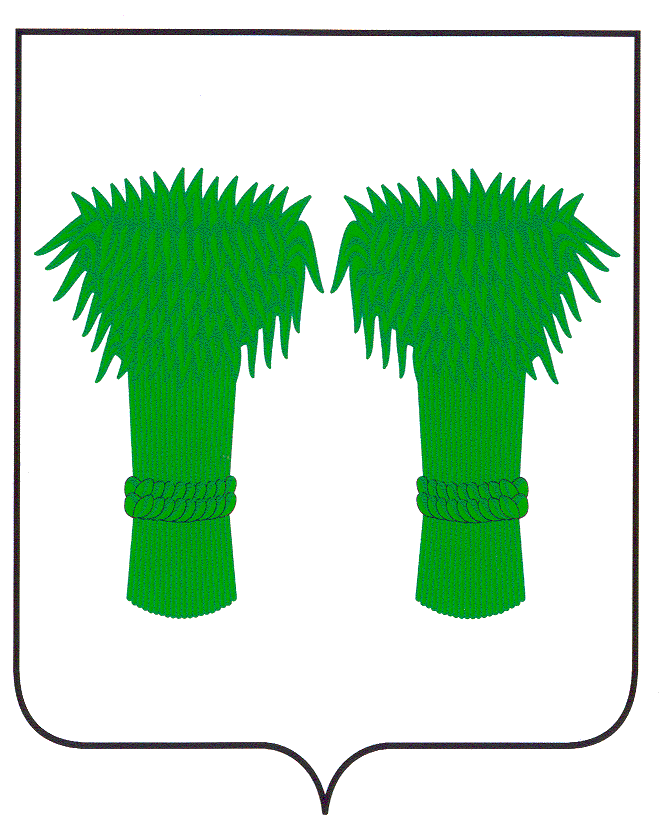 МУНИЦИПАЛЬНЫЙВЕСТНИК                                     информационный бюллетеньОфициальное издание районного Собрания депутатов иадминистрации Кадыйского муниципального районаРОССИЙСКАЯ  ФЕДЕРАЦИЯКОСТРОМСКАЯ   ОБЛАСТЬАДМИНИСТРАЦИЯ  КАДЫЙСКОГО МУНИЦИПАЛЬНОГО РАЙОНАПОСТАНОВЛЕНИЕ« 16 » июня 2020 года                                                                                                                                      № 234О создании межведомственной комиссиипо осуществлению ведомственного контроля за соблюдением трудового законодательствапри администрации Кадыйскогомуниципального районаВ соответствии со статьей 353.1  Трудового кодекса Российской Федерации, законом Костромской области от 21 октября 2019 года № 301-6-ЗКО "О порядке и условиях осуществления ведомственного контроля за соблюдением трудового законодательства и иных нормативных актов, содержащих нормы трудового права, в Костромской области ",  руководствуясь Уставом Кадыйского муниципального района Костромской области, в целях предупреждения, выявления и пресечения нарушений трудового законодательства в подведомственных учреждениях и предприятиях, администрация Кадыйского муниципального района п о с т а н о в л я е т:1.Создать межведомственную комиссию по осуществления ведомственного контроля за соблюдением трудового законодательства и иных нормативных актов, содержащих нормы трудового права при администрации Кадыйского муниципального района в составе согласно приложения № 1.2.Ежегодно до 20 декабря, года, предшествующего году проведения плановых проверок размещать план проверок на следующий календарный год на официальном сайте администрации Кадыйского муниципального района.3. Назначить межведомственную комиссию органом, осуществляющим ведомственный контроль за соблюдением трудового законодательства и иных нормативных актов, содержащих нормы трудового права.4. Утвердить  Положение «О ведомственном контроле за соблюдением трудового законодательства и иных нормативных актов, содержащих нормы трудового права» согласно приложения № 2.3. Контроль исполнения настоящего постановления возложить на первого заместителя главы администрации Кадыйского муниципального района.  4. Постановление вступает в силу со дня его официального опубликования.Глава                                                                  Кадыйского муниципального района      Е.Ю.Большаков                                                                                                                                                                                                                                                                                                                          Приложение № 1к постановлению администрации Кадыйского муниципального района Костромской областиот «  16  » июня  № 234 Состав межведомственной комиссиипо осуществлению ведомственного контроля за соблюдением трудового законодательства и иных нормативных актов содержащих нормы трудового права при администрации Кадыйского муниципального района.Ларионова В.В. руководитель аппарата администрации  Кадыйского муниципального района,  председатель комиссии;                                                    Смирнова Т.И. ведущий эксперт по трудовым отношениям администрации Кадыйского муниципального района, секретарь;	Амахин Е.А.юрист администрации Кадыйского муниципального района, заместитель председателя;Пещелина Е.Н. ведущий эксперт отдела учета и отчетности администрации Кадыйского муниципального района;Четвертная В.Л. специалист-методист по кадрам отдела образования  Кадыйского муниципального района(по согласованию)Приложение № 2к постановлению администрацииКадыйского муниципальногорайона от 16.06.2020 № 234Положениео ведомственном контроле за соблюдением трудового законодательства и иных нормативных актов, содержащих нормы трудового права.Положение о ведомственном контроле соблюдения трудового законодательства и иных нормативных правовых актов, содержащих нормы трудового права, в муниципальных учреждениях и организациях муниципального образования Кадыйского муниципального района (далее - Положение) разработано на основании статьи 353.1 Трудового кодекса Российской Федерации.1. Общие положения1.1. Настоящее Положение устанавливает порядок и условия осуществления ведомственного контроля соблюдения трудового законодательства и иных нормативных правовых актов, содержащих нормы трудового права, в муниципальных учреждениях и организациях муниципального образования Кадыйского муниципального района (далее - подведомственные организации), учредителем которых от имени муниципального образования выступает администрация муниципального образования Кадыйский муниципальный район (далее - Администрация) в соответствии с законом Костромской области от17.10.2019 № 601-6-ЗКО «О порядке и условиях осуществления ведомственного контроля за соблюдением трудового законодательства и иных нормативных актов, содержащих нормы трудового права, в Костромской области ".1.2. Ведомственный контроль соблюдения трудового законодательства и иных нормативных правовых актов, содержащих нормы трудового права, в подведомственных муниципальных организациях (далее - ведомственный контроль) осуществляется постоянной межведомственной комиссией (далее –межведомственная комиссия), назначаемой постановлением Администрации.2. Цели осуществления ведомственного контроля2.1. Основными целями ведомственного контроля являются:- контроль соблюдения работодателями и работниками подведомственных организаций требований трудового законодательства (в том числе в сфере охраны труда), а также нормативных правовых актов органов местного самоуправления по соблюдению трудового законодательства;- организация профилактической работы по предупреждению производственного травматизма и профессиональной заболеваемости, а также работа по улучшению условий труда.2.2. Проведение ведомственного контроля осуществляется по следующим направлениям:- трудовой распорядок, дисциплина труда;- профессиональная подготовка, переподготовка и повышение квалификации работников;- охрана труда;- регламентация и порядок оформления трудовых отношений в подведомственных организациях;- особенности регулирования труда отдельных категорий работников;- социальное партнерство в сфере труда.3. Порядок осуществления ведомственного контроля3.1. Мероприятия по ведомственному контролю осуществляются межведомственной комиссией в виде плановых и внеплановых проверок и проводятся в случаях:- включения подведомственной организации в ежегодный план проверок; - по служебным поручениям главы Кадыйского муниципального района;- по заявлениям граждан о фактах нарушения трудового законодательства;- в ходе подготовки к приемке муниципальных учреждений к новому учебному году;- в иных случаях, предусмотренных законодательством РФ, иными нормативными правовыми актами Российской Федерации и Костромской области, а также муниципальными правовыми актами.3.2. Проверки проводятся на основании распоряжения Администрации.3.3. Проведения плановых проверок устанавливается на календарный год в соответствии с планом проверок, утвержденным руководителем органа, осуществляющего ведомственный контроль до 20 декабря года предшествующего году проведения проверок.3.4. В муниципальных учреждениях и предприятиях плановые проверки проводятся не чаще чем один раз в три года.3.5. Распоряжение о проведении плановых  проверок доводится до руководителей подведомственных организаций и органов Администрации, в ведении которых находятся соответствующие муниципальные организации, не позднее чем за 5 дней до начала плановых проверок. Распоряжение о внеплановой проверке доводится до руководителей подведомственных организаций не позднее чем за 24 часа до начала ее проведения.3.6. Внеплановая проверка подведомственной муниципальной организации может быть проведена по служебному поручению главы Кадыйского муниципального района по отдельным вопросам соблюдения трудового законодательства в соответствующей муниципальной организации.3.7. Уполномоченные на проведение проверки должностные лица - члены межведомственной комиссии - вправе:3.7.1. При предъявлении соответствующих документов (удостоверений) входить на территорию, в здания и другие служебные помещения проверяемых учреждений и предприятий (ее филиалов).3.7.2. Запрашивать и получать от руководителя и работников проверяемых учреждений и предприятий все необходимые для достижения целей проверки документы (информацию), в том числе:- организационно-распорядительные документы, инструкции, положения, регламенты, правила и иные локальные акты организации;- акты и материалы проверок органов государственного контроля и надзора;- иные необходимые в процессе проверки документы (информацию).3.8. Уполномоченные на проведение проверки должностные лица - члены межведомственной комиссии - обязаны:- руководствоваться при проведении проверок требованиями действующего законодательства;- соблюдать план и сроки проведения проверки;- обеспечивать сохранность конфиденциальных сведений (личные, персональные данные работников, сведения, отнесенные в соответствии с законодательством к коммерческой, производственной тайне), ставших им известными в процессе проведения проверки.3.9. Руководитель подведомственной муниципальной организации (его уполномоченный представитель) вправе:- присутствовать при проведении проверки;- получать разъяснения и консультации по вопросам, относящимся к предмету проверки;- обжаловать действия (бездействие) должностных лиц при проведении мероприятий по контролю в порядке, установленном действующим законодательством.3.10. Руководитель подведомственной муниципальной организации (его уполномоченный представитель) обязан:- представить проверяющим документы и информацию, необходимые для проведения проверки;- в случае необходимости давать разъяснения по представленным документам.3.11. Уполномоченные на проведение проверки должностные лица в случае ненадлежащего исполнения своих функций, служебных обязанностей, совершения противоправных действий (бездействия) несут персональную ответственность в соответствии с законодательством Российской Федерации.4. Оформление результатов осуществления ведомственного контроля4.1. По результатам проверки в течение 3 рабочих дней с момента ее окончания межведомственной комиссией составляется акт проверки в двух экземплярах, который представляется на утверждение главе Кадыйского муниципального района. К акту проверки прилагаются документы, письменные объяснения должностных лиц подведомственной организации, предписание об устранении нарушений.Один экземпляр акта проверки вручается руководителю подведомственной муниципальной организации (его уполномоченному представителю).4.2. В случае выявления нарушений по итогам проверки межведомственной комиссией вносится предписание руководителю подведомственной организации об устранении нарушений и предложение главе Кадыйского муниципального района о привлечении руководителя подведомственной муниципальной организации к дисциплинарной ответственности за ненадлежащее исполнение трудовых обязанностей в порядке, установленном статьями 192, 193 Трудового кодекса РФ, соответствующие материалы при необходимости направляются в течение 5 рабочих дней в органы государственного контроля (надзора) и правоохранительные органы.4.3. Руководитель подведомственной муниципальной организации (его уполномоченный представитель) обязан устранить выявленные в результате проверки нарушения в сроки, указанные в предписании, и представить сведения об устранении недостатков. Руководитель подведомственной муниципальной организации в течении пятнадцати рабочих дней со дня получения акта проверки в случае несогласия с указанными в нем фактами вправе предоставить в орган , осуществляющий ведомственный контроль, возражения в письменной форме, а также документы, подтверждающие обоснованность таких возражений.4.4. Ежегодно до 1 февраля года, следующего за отчетным периодом органы, осуществляющие ведомственный контроль, представляют в Департамент по труду и социальной защите населения Костромской области информацию о результатах ведомственного контроля по установленной форме .РОССИЙСКАЯ  ФЕДЕРАЦИЯКОСТРОМСКАЯ  ОБЛАСТЬАДМИНИСТРАЦИЯ КАДЫЙСКОГО МУНИЦИПАЛЬНОГО РАЙОНАПОСТАНОВЛЕНИЕ« 18  »  июня   2020 г.	                                                                                                                                            №  243 Об утверждении Положения об административной комиссии Кадыйского муниципального района                    В целях приведения в соответствие с Федеральным законом № 131-ФЗ от 06.10.2003 года «Об общих принципах организации местного самоуправления в Российской Федерации», Кодексом Российской Федерации об административных правонарушениях, Законами Костромской области от 20.04.2019 года № 536-6-ЗКО «Кодекс Костромской области об административных правонарушениях», от 21.07.2008 года № 354-4-ЗКО «О наделении органов местного самоуправления государственными полномочиями Костромской области по составлению протоколов об административных правонарушениях», от 28.04.2007 года № 136-4-ЗКО «Об административных комиссиях», руководствуясь Уставом муниципального образования Кадыйский муниципальный район Костромской областип о с т а н о в л я е т :1. Утвердить Положение об Административной комиссии Кадыйского муниципального района в новой редакции (приложение № 1).2. Признать утратившим силу со дня вступления в силу настоящего постановления постановление администрации Кадыйского муниципального района от 29 сентября 2011 года № 601 «Об утверждении Положения об административной комиссии Кадыйского муниципального района».3. Контроль за исполнением постановления возложить на  первого заместителя Главы администрации Кадыйского муниципального района Костромской области А.В. Демидова.4.    Настоящее постановление подлежит официальному опубликованию.5.    Настоящее постановление вступает в силу со дня подписанияГлава администрацииКадыйского муниципального района        Е.Ю. Большаков                         Приложениек постановлению Главы Кадыйскогомуниципального района Костромской областиот 18.06.2020N 243Положениеоб административной комиссии при администрацииКадыйского муниципального района1. Общие положения1.1. Настоящее Положение об административной комиссии при администрации Кадыйского муниципального района (далее - Положение) разработано в соответствии с Конституцией Российской Федерации, Кодексом Российской Федерации об административных правонарушениях, Законами Костромской области от 20 апреля 2019 года N 536-6-ЗКО "Кодекс Костромской области об административных правонарушениях", от 21.07.2008 года № 354-4-ЗКО «О наделении органов местного самоуправления государственными полномочиями Костромской области по составлению протоколов об административных правонарушениях», от 28.04.2007 года № 136-4-ЗКО «Об административных комиссиях», и регламентирует порядок работы, права, задачи и функции административной комиссии при администрации Кадыйского муниципального района, правила производства по делам об административных правонарушениях, рассматриваемых комиссией.1.2. Основными задачами административной комиссии являются:1) защита личности, охрана прав и свобод человека и гражданина, охрана здоровья граждан, санитарно-эпидемиологического благополучия населения, защита общественной нравственности, охрана окружающей среды, установленного порядка осуществления государственной и муниципальной власти, общественного порядка и общественной безопасности, собственности, защита законных экономических интересов физических и юридических лиц, общества и государства от административных правонарушений, воспитание у населения уважения к действующему законодательству, а также предупреждение административных правонарушений;2) своевременное, всестороннее, полное и объективное выяснение обстоятельств дел об административных правонарушениях и их разрешение в соответствии с законодательством;3) выявление причин и условий, способствовавших совершению административных правонарушений;4) содействие укреплению законности и предупреждению административных правонарушений;5) рассмотрение подведомственных административной комиссией дел об административных правонарушениях.1.3. Административная комиссия осуществляет свою деятельность на основе принципов законности, независимости членов, равенства юридических и физических лиц перед законом, презумпции невиновности.1.4. Административная комиссия в Кадыйском муниципальном районе Костромской области является постоянно действующим коллегиальным органом административной юрисдикции по рассмотрению дел об административных правонарушениях, отнесенных к их компетенции федеральным, областным законодательством и нормативно-правовыми актами органов местного самоуправления.1.5. Комиссия осуществляет свою деятельность на основе наделения органами государственной власти органов местного самоуправления государственными полномочиями по образованию и организации деятельности административных комиссий.1.6. Комиссия принимает решения коллегиально, на ее заседаниях вправе присутствовать Глава Кадыйского муниципального района, депутаты Собрания депутатов Кадыйского муниципального района, представители прокуратуры, представители МО МВД России «Макарьевский», либо лица, уполномоченные ими, руководители органов, уполномоченных контролировать осуществление органами местного самоуправления переданных государственных полномочий по образованию и организации деятельности административных комиссий, либо лица, ими уполномоченные, а также другие граждане, за исключением случаев, предусмотренных Кодексом Российской Федерации об административных правонарушениях.1.7. Подведомственность дел, рассматриваемых Административной комиссией, определяется Кодексом Костромской области об административных правонарушениях.2. Состав и порядок образования административной комиссии2.1. Административная комиссия образуется распоряжением губернатора Костромской области в составе 7 человек.2.2. Административная комиссия состоит из председателя комиссии, заместителя председателя комиссии, ответственного секретаря комиссии и иных членов комиссии. Председатель комиссии, заместитель председателя комиссии и ответственный секретарь избираются из числа членов Комиссии, замещающих муниципальные должности и (или) должности муниципальной службы путем голосования простым большинством голосов на первом заседании Комиссии.2.3. В состав Комиссии входят представители администрации Кадыйского муниципального района, депутаты Собрания депутатов Кадыйского муниципального района, представители общественности.2.4. В составе Комиссии обязательно наличие не менее одного лица, имеющего высшее юридическое образование.3. Полномочия Административной комиссии3.1. Деятельностью административной комиссии руководит председатель административной комиссии.Председатель административной комиссии обладает следующими полномочиями:1) планирует, организует и руководит деятельностью комиссий;2) председательствует на заседании комиссии;3) подписывает протоколы заседаний, постановления, определения, выносимые комиссией, а также необходимые документы для работы административной комиссии;4) оказывает содействие членам Комиссии в исполнении ими своих полномочий;5) вносит от имени административной комиссии предложения Главе Кадыйского муниципального района по вопросам деятельности административной комиссии;6) представляет Комиссию в отношениях с органами государственной власти и местного самоуправления, судами, населением, органами территориального общественного самоуправления, предприятиями, учреждениями, организациями, общественными объединениями по вопросам, входящим в компетенцию Комиссии;7) подписывает и направляет отчеты, связанные с деятельностью Административной комиссии, в органы, осуществляющие контроль за осуществлением органами местного самоуправления переданных государственных полномочий.8) осуществляет другие полномочия, установленные действующим законодательством.3.2. К полномочиям заместителя председателя административной комиссии относятся:1) организация предварительной подготовки дел об административных правонарушениях к рассмотрению на заседаниях административной комиссии;2) выполнение поручений председателя комиссии;3) осуществление полномочий, установленных действующим законодательством.В период отсутствия председателя административной комиссии заместитель осуществляет его полномочия.3.3. Деятельность административной комиссии обеспечивается ответственным секретарем административной комиссии.Ответственный секретарь административной комиссии:1) обеспечивает подготовку материалов дел об административных правонарушениях к рассмотрению на заседаниях административной комиссии;2) оповещает в установленные сроки членов комиссий и лиц,участвующих в производстве по делу об административном правонарушении, о времени и месте рассмотрения дела;3) ведет и оформляет в соответствии с требованиями действующего законодательства протокол заседания административной комиссии и подписывает его;4) обеспечивает подготовку и оформление в соответствии с требованиями, установленными действующим законодательством, решений, вынесенных административной комиссией;5) обеспечивает вручение копии постановлений, определений, вынесенных административной комиссией, а также рассылку в установленные сроки лицам, в отношении которых они вынесены, их представителям;6) содействует председателю административной комиссии в организации заседаний административной комиссии;7) принимает необходимые меры к исполнению вынесенных административной комиссией постановлений о назначении административных наказаний;8) ведет учет налагаемых и взысканных штрафов;9) обеспечивает подготовку статистической отчетности о работе Комиссии, готовит проекты отчетов о ходе осуществления переданных государственных полномочий и расходования финансовых средств, полученных на эти цели, по форме и в сроки, установленные уполномоченным органом исполнительной власти Костромской области;10) осуществляет свою деятельность под руководством председателя и заместителя председателя комиссии.3.4. Члены административной комиссии вправе:1) предварительно, до начала заседаний административных комиссий, знакомиться с материалами внесенных на рассмотрение дел об административных правонарушениях;2) ставить вопрос об отложении рассмотрения дела и об истребовании дополнительных материалов по нему;3) участвовать в работе административной комиссии на равных правах;4) задавать вопросы лицам, участвующим в производстве по делу об административном правонарушении;5) участвовать в исследовании доказательств по делу;6) участвовать в обсуждении выносимых административной комиссией по рассмотренным делам постановлений, определений;7) принимать участие в голосовании при вынесении комиссией постановлений, определений по рассмотренным делам;8) в случае невозможности личного участия в заседании, проинформировать председателя Комиссии и может направить своего представителя для участия в заседании в качестве специалиста.Члены Комиссии не вправе делегировать свои полномочия другим лицам.3.5. Председатель комиссии, заместитель председателя комиссии не вправе ограничивать процессуальную самостоятельность и независимость членов комиссии при рассмотрении конкретных дел об административных правонарушениях.3.6. В соответствии с Кодексом Российской Федерации об административных правонарушениях, Законом Костромской области "Кодекс Костромской области об административных правонарушениях" лицам, совершившим административное правонарушение, Комиссия может применить одно из следующих административных наказаний:- предупреждение;- административный штраф.3.7. Производство по делам об административных правонарушениях, исполнение постановлений по делам об административных правонарушениях, обжалование постановлений, определений осуществляется в порядке, установленном административным законодательством.4. Порядок деятельности Административной комиссии4.1. Основной формой работы Комиссии являются заседания, которые проводятся регулярно, как правило, в установленный день недели и определенное время. Заседания созываются председателем Комиссии таким образом, чтобы рассмотрение дел об административных правонарушениях было обеспечено в установленные законодательством сроки.4.2. Протокол об административном правонарушении направляется в Административную комиссию Кадыйского муниципального района в течение трех суток с момента составления протокола об административном правонарушении.Заседание Комиссии правомочно при наличии не менее половины членов от установленного его состава.4.3. Решение Комиссии по делу об административном правонарушении принимается простым большинством голосов членов Комиссии, присутствующих на заседании, и подписывается председательствующим на заседании Комиссии и секретарем.4.4. Дело об административном правонарушении рассматривается в срок, не превышающий 15 дней, либо в срок, установленный законодательством РФ и Костромской области. Течение этого срока начинается со дня получения протокола в Административной комиссии.4.5. Комиссия при подготовке к рассмотрению дела об административном правонарушении разрешает следующие вопросы:а) относится ли к их компетенции рассмотрение данного дела;б) имеются ли обстоятельства, исключающие возможность рассмотрения данного дела Комиссией;в) правильно ли составлен протокол об административном правонарушении и иные материалы дела, предусмотренные Кодексом об административных правонарушениях Российской Федерации;г) имеются ли обстоятельства, исключающие производство по делу;д) достаточно ли имеющихся по делу материалов для его рассмотрения по существу;е) имеются ли ходатайства, отводы.4.6. О времени и месте рассмотрения дела не позднее, чем за 3 дня до дня заседания административной комиссией уведомляются нарушитель, свидетели, представители органов местного самоуправления, которых Административная комиссия считает необходимым привлечь к рассмотрению дела.4.7. Дело к рассмотрению готовит ответственный секретарь либо один из членов Комиссии и рассматривается административной комиссией в порядке, установленном законодательством РФ и Костромской области.4.8. Рассмотрение дела начинается с объявления состава Административной комиссии. Председательствующий на заседании комиссии сообщает, какое дело рассматривается, кто привлекается к административной ответственности, разъясняет участникам заседания их права и обязанности, оглашает протокол об административном правонарушении. На заседании заслушиваются лица, участвующие в рассмотрении дела, исследуются доказательства и разрешаются ходатайства.На заседании Административной комиссии ведется протокол, в который заносятся следующие сведения:- дата и место заседания;- наименование и состав административной комиссии, рассматривающей дело;- содержание рассматриваемого дела;- сведения о явке лиц, участвующих в деле;- объяснения лиц, участвующих в рассмотрении дела, их ходатайства, результаты их рассмотрения;- документы и вещественные доказательства, исследованные при рассмотрении дела;- постановление административной комиссии;- сведения об оглашении принятого постановления и разъяснении порядка и сроков его обжалования.Протокол заседания Административной комиссии подписывается председательствующим на заседании Комиссии и секретарем Комиссии.4.9. Дело рассматривается при участии лица, привлекаемого к административной ответственности, которому разъясняются его права и обязанности, предусмотренные Кодексом об административных правонарушениях Российской Федерации.4.10. Члены Административной комиссии, лицо, в отношении которого ведется производство по делу, другие участники заседания вправе задавать вопросы, давать справки, заключения, иным образом обосновывать свою позицию по отношению к правонарушителю.4.11. Административная комиссия может рассмотреть дело об административном правонарушении в отсутствие лица, в отношении которого оно ведется, но только в случаях, когда имеются достоверные сведения о его надлежащем извещении, о месте и времени рассмотрения дела либо по его личной просьбе.4.12. Административная комиссия принимает решения в форме постановлений и определений. Постановление или определение комиссии считается принятым, если за него проголосовало не менее половины членов комиссии, принимающих участие в заседании.По результатам рассмотрения дела об административном правонарушении комиссия выносит постановление о наложении административного взыскания либо о прекращении дела производством. Постановление административной комиссии подписывается председательствующим на заседании комиссии и ответственным секретарем комиссии.Постановление по делу выносится и объявляется немедленно по окончанию его рассмотрения, его копия в течение трех дней вручается или высылается лицу, в отношении которого оно вынесено, может быть выдано или направлено потерпевшему по его просьбе.5. Обжалование и исполнение постановления (определений)о наложении административного взыскания5.1. Порядок обжалования постановлений и определений Комиссии, исполнение административных наказаний осуществляется в порядке, установленном Кодексом об административных правонарушениях Российской Федерации.5.2. Постановление о назначении административного наказания в виде предупреждения исполняется административной комиссией в Кадыйском муниципальном районе путем вручения или направления копии постановления нарушителю.5.3. Административный штраф должен быть уплачен лицом, привлеченным к административной ответственности, не позднее шестидесяти дней со дня вступления постановления о наложении административного штрафа в законную силу. Сумма административного штрафа вносится или перечисляется лицом, привлеченным к административной ответственности, в банк или иную кредитную организацию.5.4. Копию документа, свидетельствующего об уплате административного штрафа, лицо, привлеченное к административной ответственности, направляет в Комиссию.5.5. При отсутствии документа, свидетельствующего об уплате административного штрафа, по истечении шестидесяти дней со дня вступления постановления в законную силу, Административная комиссия направляет соответствующие материалы судебному приставу-исполнителю для взыскания суммы административного штрафа в порядке, предусмотренном федеральным законодательством. Кроме того, лицо, не уплатившее административный штраф в установленный срок, несет ответственность в соответствии с частью 1 статьи 20.25 Кодекса Российской Федерации об административных правонарушениях.               6. Обеспечение деятельности Административной комиссии6.1. Финансовое обеспечение деятельности Комиссии осуществляется за счет предоставляемых бюджету Кадыйского муниципального района субвенций из средств областного бюджета, в соответствии с действующим законодательством.6.2. Допускается дополнительное использование материальных ресурсов и финансовых средств муниципального образования для осуществления переданных государственных полномочий в случае и порядке, предусмотренных Уставом муниципального образования Кадыйского муниципального района.                7. Контроль и надзор за деятельностью7.1. Контроль за деятельностью Комиссии осуществляют уполномоченные органы в соответствии с действующим законодательством                           8. Заключительные положения8.1. Во всем, что не предусмотрено настоящим положением административная комиссия в Кадыйском муниципальном районе руководствуется положениями Кодекса об административных правонарушениях и действующего законодательства Российской Федерации, Костромской области и правовых актов органов местного самоуправления.РОССИЙСКАЯ  ФЕДЕРАЦИЯКОСТРОМСКАЯ  ОБЛАСТЬАДМИНИСТРАЦИЯ КАДЫЙСКОГО МУНИЦИПАЛЬНОГО РАЙОНАПОСТАНОВЛЕНИЕ « 22 » июня 2020  года						                                                            № 249В соответствии с Федеральным законом от 21.07.2005 года №115-ФЗ «О концессионных соглашениях», Федеральным законом от 06.10.2003 года №131-ФЗ «Об общих принципах организации местного самоуправления в Российской Федерации», Федеральным законом от 26.07.2006 года № 135-ФЗ «О защите конкуренции», руководствуясь Уставом Кадыйского муниципального района, администрация Кадыйского муниципального района ПОСТАНОВЛЯЕТ:
            1. Утвердить перечень объектов на 2020 год, в отношении которых планируется заключение концессионных соглашений (приложение).            2. Отделу по экономике, имущественно-земельным отношениям, размещению муниципального заказа, ценообразованию, предпринимательству и защите прав потребителей разместить настоящее постановление в сети Интернет на официальном сайте Российской Федерации www.torgi.gov.ru.          3. Разместить настоящее постановление на официальном сайте Администрации Кадыйского муниципального района.          4. Настоящее постановление вступает в силу с момента его подписания.          5. Контроль за исполнением данного постановления оставляю за собой.Глава Кадыйского муниципального района		                 Е.Ю.Большаков                                                                                           Приложениек постановлению администрацииКадыйского муниципального района от 22 июня  №  249Перечень объектов, в отношении которых планируется заключение концессионных соглашений в 2020 году.РОССИЙСКАЯ ФЕДЕРАЦИЯКОСТРОМСКАЯ ОБЛАСТЬАДМИНИСТРАЦИЯ КАДЫЙСКОГО МУНИЦИПАЛЬНОГО РАЙОНАПОСТАНОВЛЕНИЕ     «22»  июня   2020 года                                                                                                                                         №  250О внесении изменений в постановление администрации Кадыйского муниципального района Костромской областиот 21.02.2020    №  80В целях реализации мероприятий федерального проекта «Успех каждого ребенка» национального проекта «Образование», утвержденного протоколом президиума Совета при Президенте Российской Федерации по стратегическому развитию и национальным проектам от 3 сентября 2018 г. №10, на основании Постановления администрации Костромской области  от 01.06.2020 г. № 228-а «О внесении изменений в постановление администрации Костромской области от 15.11.2019 г. № 445-а «О внедрении системы  персонифицированного финансирования дополнительного образования детей в Костромской области, Приказа департамента образования и науки Костромской области  «Об утверждении Правил персонифицированного финансирования дополнительного образования детей в Костромской области», руководствуясь Уставом Кадыйского муниципального района администрация  Кадыйского муниципального района постановляет:1. Внести в «Положение о порядке формирования муниципального задания на оказание муниципальных услуг (выполнение работ) и финансового обеспечения его выполнения муниципальными учреждениями Кадыйского муниципального района Костромской области», утвержденное постановлением администрации Кадыйского муниципального района    от 21 февраля 2020 года №  80 следующие изменения:1) В п.6. главы 2 после слов «В случае внесения изменений в показатели муниципального задания формируется новое муниципальное задание (с учетом внесенных изменений) в соответствии с положениями настоящего раздела» дополнить абзацем следующего содержания:«При оказании муниципальных услуг в рамках персонифицированного финансирования объемные показатели должны быть уточнены на основании данных о фактическом (прогнозном) объеме реализации образовательных услуг при наличии отклонений от объемов установленного муниципального задания на 1 число каждого квартала и на 1 декабря текущего года, допустимое (возможное) отклонение устанавливается равным нулю».2. Контроль за исполнением настоящего постановления возложить на заместителя главы администрации Кадыйского муниципального района по социальным вопросам Н.Н. Смолину.3. Настоящее постановление вступает в силу с момента подписания и подлежит опубликованию на сайте администрации Кадыйского муниципального района.Глава Кадыйского муниципального района         Е.Ю. Большаков РОССИЙСКАЯ ФЕДЕРАЦИЯКОСТРОМСКАЯ ОБЛАСТЬАДМИНИСТРАЦИЯ КАДЫЙСКОГО МУНИЦИПАЛЬНОГО РАЙОНАПОСТАНОВЛЕНИЕ      «22»  июня   2020 года                                                                                                                                             №  251Об особенностях применения типовой формы соглашения о предоставлении субсидии на финансовое обеспечение выполнения муниципального задания муниципальному бюджетному учреждению на обеспечение выполнения муниципального задания на оказание муниципальных услуг (выполнение работ) в рамках системы персонифицированного финансирования дополнительного образования детейВ целях реализации мероприятий федерального проекта «Успех каждого ребенка» национального проекта «Образование», утвержденного протоколом президиума Совета при Президенте Российской Федерации по стратегическому развитию и национальным проектам от 3 сентября 2018 г. №10, на основании Постановления администрации Костромской области  от 01.06.2020 г. № 228-а «О внесении изменений в постановление администрации Костромской области от 15.11.2019 г. № 445-а «О внедрении системы  персонифицированного финансирования дополнительного образования детей в Костромской области, Приказа департамента образования и науки Костромской области  «Об утверждении Правил персонифицированного финансирования дополнительного образования детей в Костромской области», руководствуясь Уставом Кадыйского муниципального района администрация  Кадыйского муниципального района постановляет:1.Внести в «Типовую форму соглашения о предоставлении субсидии на финансовое обеспечение выполнения муниципального задания муниципальному бюджетному учреждению на обеспечение выполнения муниципального задания на оказание муниципальных услуг (выполнение работ)» от 01 апреля 2020 года следующие изменения, применяемые при оказании услуг в рамках системы персонифицированного финансирования дополнительного образования детей:Дополнить Права Учредителя следующими пунктами:п.2.2.1. Размер субсидии на финансовое обеспечение выполнения муниципального задания может быть увеличен (уменьшен) в порядке, установленном настоящим соглашением разделом, на основании Правил персонифицированного финансирования дополнительного образования детей в Кадыйском муниципальном районе, утвержденных Постановлением  администрации Кадыйского муниципального района от «25» февраля 2020 года  № 83.Дополнить Обязанности Учредителя  пунктами:2.1.8. Учредитель не позднее 5 числа каждого квартала и 5 декабря производит перерасчет размера субсидии, в соответствии с уточненными показателями муниципального задания.2.1.9. Учредитель не позднее 3-х рабочих дней с момента осуществления перерасчета подготавливает и направляет в Учреждение дополнительное соглашение к настоящему Соглашению, в котором устанавливает размер субсидии, измененный график перечисления субсидии с учетом размера субсидии и ранее перечисленной суммы субсидии. Учредитель в тот же срок утверждает и доводит до Учреждения измененное в части показателей объема муниципальных услуг, оказываемых в рамках персонифицированного финансирования, государственное задание.Дополнить Обязанности Учреждения пунктом:2.3.7.Подписать, указанное в пункте 2.1.9. - Обязанности Учредителя дополнительное соглашение в течение 3-х рабочих дней с момента направления Учредителем.2.Контроль за исполнением настоящего постановления возложить на заместителя главы администрации Кадыйского муниципального района по социальным вопросам Н.Н. Смолину.3.Настоящее постановление вступает в силу с момента подписания и подлежит опубликованию на сайте администрации Кадыйского муниципального района.Глава Кадыйского муниципального района           Е.Ю. Большаков РОССИЙСКАЯ ФЕДЕРАЦИЯКОСТРОМСКАЯ ОБЛАСТЬАДМИНИСТРАЦИЯ КАДЫЙСКОГО МУНИЦИПАЛЬНОГО РАЙОНАПОСТАНОВЛЕНИЕ«22» июня 2020 года										№ 247О внесении изменений в постановлениеадминистрации Кадыйского муниципального районаот 25.02.2020 г. № 83В целях реализации мероприятий федерального и регионального проектов «Успех каждого ребенка» национального проекта «Образование», на основании Постановления администрации Костромской области от 01 июня 2020 года № 228-а «О внесении изменений в постановление от 15.11.2019 года № 445-р, руководствуясь Уставом Кадыйского муниципального района, администрация Кадыйского муниципального района ПОСТАНОВЛЯЕТ:1. Приложения 1 «Правила персонифицированного финансирования дополнительного образования детей в организациях, осуществляющих образовательную деятельность по дополнительным общеобразовательным программам на территории Кадыйского муниципального района» утвержденное постановлением администрации Кадыйского муниципального района от 25.02.2020 года № 83 «Об утверждении Правил персонифицированного финансирования дополнительного образования детей в Кадыйском муниципальном районе» изложить в следующей редакции (Приложение 1).2. Приложения 2 «Порядок предоставления грантов в форме субсидий иным организациям из бюджета Кадыйского муниципального района» утвержденное постановлением администрации Кадыйского муниципального района от 25.02.2020 года № 83 «Об утверждении Правил персонифицированного финансирования дополнительного образования детей в Кадыйском муниципальном районе» изложить в следующей редакции (Приложение 2).2. Контроль за исполнением настоящего постановления возложить на заместителя главы Кадыйского муниципального района по социальным вопросам (Н.Н. Смолина).3. Настоящее постановление вступает в силу со дня его официального опубликования.Глава Кадыйскогомуниципального района Е.Ю. БольшаковПриложение 1к постановлениюадминистрации Кадыйскогомуниципального районаот 22 июня 2020 года № 247«Приложение 1к постановлениюадминистрации Кадыйскогомуниципального районаот 22.02.2020 года № 83Правила персонифицированного финансирования дополнительного образования детей в организациях, осуществляющих образовательную деятельность по дополнительным общеобразовательным программам на территории Кадыйского муниципального районаГлава 1. Общие положения1. Настоящие Правила регулируют правоотношения участников системы персонифицированного финансирования дополнительного образования детей в организациях, осуществляющих образовательную деятельность по дополнительным общеобразовательным программам на территории Кадыйского муниципального района (далее - система персонифицированного финансирования), предполагающей закрепление за детьми, проживающими в Кадыйском муниципальном районе, индивидуальных гарантий по оплате выбираемых ими услуг по реализации дополнительных общеобразовательных программ в пределах соответствующих гарантий.2. Для целей настоящих Правил используются следующие понятия:1) образовательная услуга - услуга по реализации дополнительной общеобразовательной программы (отдельной части дополнительной общеобразовательной программы), оказываемая в рамках системы персонифицированного финансирования;2) поставщик образовательных услуг (далее поставщик) - организация, осуществляющая обучение по дополнительным общеобразовательным программам, индивидуальный предприниматель, реализующий дополнительные общеобразовательные программы в соответствии с лицензией на право осуществления образовательной деятельности на территории Кадыйского муниципального района, а также индивидуальный предприниматель, осуществляющий образовательную деятельность непосредственно;3) обучающийся - ребенок в возрасте с 5 до 17 лет включительно, проживающий постоянно или временно на территории Кадыйского муниципального района;4) сертификат персонифицированного финансирования (далее - сертификат)- электронная реестровая запись о включении обучающегося (обладателя сертификата) в систему персонифицированного финансирования, удостоверяющая право обладателя сертификата получать в определенном объеме и на определенных условиях образовательные услуги и право поставщика получать из муниципального бюджета средства, направляемые на финансовое обеспечение оплаты оказанных образовательных услуг;5) реестр сертификатов персонифицированного финансирования (далее - реестр сертификатов) - перечень сертификатов персонифицированного финансирования в электронной форме, учитываемый в информационной системе персонифицированного финансирования «Навигатор дополнительного образования Костромской области»;6) реестр поставщиков образовательных услуг (далее реестр поставщиков)- реестр, включающий организации, осуществляющие обучение по дополнительным общеобразовательным программам, индивидуальных предпринимателей, реализующих дополнительные общеобразовательные программы, включенные в систему персонифицированного финансирования;7) реестр дополнительных общеобразовательных программ (далее - реестр программ) перечень дополнительных общеобразовательных программ, реализуемых поставщиками в рамках системы персонифицированного финансирования (с использованием сертификатов);8) информационная система персонифицированного финансирования «Навигатор дополнительного образования Костромской области» (далее - ИС) - единая информационная система, содержащая сведения о возможностях дополнительного образования на территории Костромской области, программно-коммуникационная среда, создаваемая и используемая в целях ведения реестра сертификатов, поставщиков, образовательных программ дополнительных общеобразовательных программ, автоматизации процедур выбора обучающимися - участниками системы персонифицированного финансирования и их родителями (законными представителями) поставщиков образовательных услуг, дополнительных общеобразовательных программ, ведения учета использования сертификатов с определенным номиналом, обеспечивающая для обучающихся условия для простого и наглядного выбора дополнительных общеобразовательных программ и поставщиков образовательных услуг;9) оператор персонифицированного финансирования (далее - оператор ПФ) региональный модельный центр дополнительного образования детей Костромской области, осуществляющий организационное, методическое, информационное сопровождение системы персонифицированного финансирования на территории Костромской области, ведение РТС, реестра сертификатов, реестра поставщиков, реестра программ, организации независимой оценки качества дополнительных общеобразовательных программ поставщиков в рамках системы персонифицированного финансирования и иных действий в соответствии с настоящими Правилами;10) стоимость обучения по дополнительной общеобразовательной программе (далее - стоимость обучения, нормативные затраты) - объем затрат, выраженный в рублях, установленный в качестве нормативного для оказания услуги по реализации дополнительной общеобразовательной программы за календарный год, определяемый с учетом характеристик дополнительной общеобразовательной программы, в соответствии с пунктом 4.1 приказа Министерства просвещения Российской Федерации от 20 ноября 2018 года № 235 «Об утверждении общих требований к определению нормативных затрат на оказание государственных (муниципальных) услуг в сфере дошкольного, начального общего, основного общего, среднего общего, среднего профессионального образования, дополнительного образования детей и взрослых, дополнительного профессионального образования для лиц, имеющих или получающих среднее профессиональное образование, профессионального обучения, применяемых при расчете объема субсидии на финансовое обеспечение выполнения государственного (муниципального) задания на оказание государственных (муниципальных) услуг (выполнение работ) государственным (муниципальным) учреждением;3. Настоящие Правила устанавливают:1) порядок получения образовательной услуги за счет средств сертификата;2) финансовое обеспечение образовательных услуг;3) порядок формирования реестра поставщиков; 4) порядок формирования реестра программ;5) порядок формирования реестра сертификатов.4. Номинал сертификата, установленный в рублях, ежегодно определяется органами местного самоуправления муниципальных образований Костромской области исходя из размера нормативных затрат на реализацию образовательных услуг. Неиспользованные в текущем финансовом году средства, оставшиеся на сертификате, не переносятся на следующий финансовый год. Размер средств сертификата, которые могут быть использованы в течение недели, месяца, иного периода времени, максимальным пределом не ограничивается.5. Обучающийся по сертификату имеет право на обучение по индивидуальному учебному плану, ускоренное обучение.6. Сертификат может быть использован для обучения как по одной, так и по нескольким дополнительным общеобразовательным программам, как у одного, так и у нескольких поставщиков. Дополнительные общеобразовательные программы могут осваиваться в рамках сертификата как одновременно, так и последовательно.7. Выбор дополнительной общеобразовательной программы, а также принятие решения об изменении осваиваемой дополнительной общеобразовательной программы (отчислении с осваиваемой ранее дополнительной общеобразовательной программы и зачислении на новую дополнительную общеобразовательную программу) не ограничивается в связи с той или иной направленностью дополнительной общеобразовательной программы.8. Типовая форма договора об образовании, формы заявления о зачислении для обучения по дополнительной общеобразовательной программе, заявления о включении в систему персонифицированного финансирования, заявления об определении номинала сертификата, согласия на обработку персональных данных, заявления об отказе от использования сертификата устанавливаются оператором ПФ.Глава 2. Порядок получения образовательной услуги за счет средств сертификата9. Обучающиеся, получившие сертификаты с определенным номиналом сертификата, имеют право использовать сертификат для обучения по любой дополнительной общеобразовательной программе, если:1) возраст обучающегося соответствует возрасту включения в систему персонифицированного финансирования, установленному пунктом 2 настоящих Правил;2) дополнительная общеобразовательная программа включена в реестр программ;3) у поставщика имеется возможность зачисления на обучение по дополнительной общеобразовательной программе;4) поставщик включен в реестр поставщиков;5) доступный остаток средств сертификата в соответствующем году больше стоимости одного человеко-часа обучения по выбранной дополнительной общеобразовательной программе.10. В случае наличия обстоятельств, препятствующих посещению обучающимся занятий в рамках дополнительной общеобразовательной программы, обучающимся, достигшим возраста 14 лет, родителем (законным представителем) обучающегося может быть подано заявление об отчислении обучающегося с целью сохранения остатка средств сертификата для освоения аналогичной дополнительной общеобразовательной программы либо других дополнительных общеобразовательных программ в последующем, в течение срока действия номинала сертификата, когда обстоятельства, препятствующие посещению обучающимся занятий в рамках дополнительной общеобразовательной программы, отпадут.11. В случае если занятия в рамках дополнительной общеобразовательной программы, осваиваемой обучающимся с использованием сертификата, не были проведены (по вине поставщика либо по обстоятельствам, не зависящим от воли сторон), средства сертификата не считаются использованными обучающимся, а поставщик обязан отразить этот факт в сведениях, подаваемых с целью подтверждения реального объема реализации образовательных услуг в рамках системы персонифицированного финансирования.12. Оператор ПФ ведет учет заключаемых договоров об образовании между поставщиком и обучающимися, их родителями (законными представителями), заключаемых в рамках системы персонифицированного финансирования, посредством отражения данной информации в ИС13. При выборе дополнительной общеобразовательной программы обучающийся, достигший возраста 14 лет, или родители (законные представители) обучающегося обращаются к соответствующему поставщику с заявлением о зачислении для обучения по дополнительной общеобразовательной программе. Заявление о зачислении для обучения по дополнительной общеобразовательной программе подается по форме, установленной оператором ПФ. Заявление о зачислении для обучения по дополнительной общеобразовательной программе может быть подано лично или через ИС поставщику. В последнем случае обучающийся, его родители (законные представители) должны будут явиться к поставщику лично для оформления необходимых документов в срок, указанный в ИС.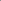 В случае если обучающийся, достигший возраста 14 лет, или родители (законные представители) обучающегося впервые обращаются с заявлением о зачислении для обучения по дополнительной общеобразовательной программе, одновременно с данным заявлением они подают поставщику заявление о включении в систему персонифицированного финансирования. В случае если обучающийся уже обучался на основании14. сертификата, повторная подача заявления о включении в систему персонифицированного финансирования не требуется.15. Поставщик после получения заявления о зачислении для обучения по дополнительной общеобразовательной программе самостоятельно проверяет посредством ИС:1) номер сертификата;2) фамилию, имя и отчество (при наличии) обучающегося;3) идентификатор дополнительной общеобразовательной программы;4) планируемую продолжительность обучения обучающегося по дополнительной общеобразовательной программе в течение выбранного периода времени.16. В случае, если обучающийся уже осваивает дополнительную общеобразовательную программу (дополнительные общеобразовательные программы) на основании данного сертификата, доступный остаток определяется, исходя из предположения, что все средства по уже осваиваемой дополнительной общеобразовательной программе (дополнительным общеобразовательным программам) будут использованы обучающимся.17. В случае, если сертификат отсутствует, поставщик после получения заявления о зачислении для обучения по дополнительной общеобразовательной программе формирует посредством ИС запись в реестре сертификатов. В случае выявления несоответствия номера сертификата и/или фамилии, имени и отчества (при наличии) обучающегося записи в реестре сертификатов, поставщик предлагает обучающемуся, достигшему возраста 14 лет, родителям (законным представителям) обучающегося уточнить соответствующие сведения, после чего направляет запрос на изменение данных оператору ПФ.18. В случае превышения стоимости обучения по дополнительной общеобразовательной программе доступного остатка средств сертификата, поставщик предлагает обучающемуся, достигшему возраста 14 лет, родителям (законным представителям) обучающегося выбрать другую дополнительную общеобразовательную программу либо заключить договор на обучение по части дополнительной общеобразовательной программы без использования средств сертификата.19. В случае наличия сертификата поставщик взаимодействует с обучающимися, родителями (законными представителями) обучающегося с целью выполнения установленных им локальных нормативных актов правил приема на обучение по соответствующей дополнительной общеобразовательной программе, после чего заключает с обучающимся, достигшим возраста 14 лет, родителями (законными представителями) договор об образовании, а также получает их согласие на обработку персональных данных (в соответствии с порядком, установленном Федеральным законом от 27 июля 2006 года № 152-ФЗ «О персональных данных»). Обучающиеся, достигшие возраста 14 лет, родители (законные представители) обучающихся, которые подавали заявление в электронной форме, обязаны явиться для заключения договора об образовании и подписания указанных выше документов лично.20. Договор об образовании заключается поставщиком на основании требований законодательства об образовании. В договоре об образовании отражается факт оплаты образовательных услуг для обучающегося за счет бюджетных средств посредством использования обучающимся предоставленного ему сертификата с указанием номера сертификата и размера средств, которые будут использованы для освоения дополнительной общеобразовательной программы за счет сертификата.21. Поставщик в день заключения договора об образовании вносит в ИС данные о заключении договора об образовании, содержащие следующие сведения:1) реквизиты договора об образовании;2) номер сертификата;3) идентификатор дополнительной общеобразовательной программы;4) дату начала обучения обучающегося по дополнительной общеобразовательной программе.23. Указанные в пункте 22 настоящих Правил данные являются основанием для внесения в реестр сертификатов записи о начале обучения на основании соответствующего сертификата, которая содержит следующие сведения: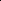 1) реквизиты договора об образовании;2) идентификатор дополнительной общеобразовательной программы;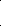 3) дату начала обучения обучающегося по дополнительной общеобразовательной программе и предполагаемый период обучения;4) наименование поставщика;5) плановый объем обеспечения сертификата, который будет использован для оплаты услуги, оказываемой по договору об образовании.24. Договор об образовании может быть расторгнут в соответствии с законодательством Российской Федерации:1) по инициативе обучающегося, достигшего возраста 14 лет, родителей (законных представителей) обучающегося;2) по соглашению сторон;3) по инициативе поставщика.В случае достижения обучающимся возраста 18 лет, договор об образовании (с использованием средств сертификата) должен быть расторгнут поставщиком.25. В случае расторжения договора об образовании поставщик в течение двух рабочих дней со дня расторжения вносит в ИС данные о расторжении договора, содержащее следующие сведения:1)номер сертификата;2) реквизиты договора об образовании;З) основания для расторжения договора об образовании;4) дату прекращения действия договора об образовании; 5) объем средств сертификата, не использованный обучающимся в связи с расторжением договора об образовании.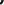 26. В случае завершения обучения по дополнительной общеобразовательной программе поставщик в течение двух рабочих дней вносит в ИС данные о реализации образовательной услуги в полном объеме с указанием номера сертификата и реквизитов договора об образовании.Глава 3. Финансовое обеспечение образовательных услуг27. Финансовое обеспечение муниципальных образовательных услуг, оказываемых муниципальными образовательными организациями, включенными в реестр поставщиков, в рамках системы персонифицированного финансирования, осуществляется за счет средств бюджета Кадыйского муниципального района в установленном порядке посредством предоставления муниципальным образовательным организациям субсидии на финансовое обеспечение выполнения муниципального задания, формируемого в соответствующих объемах для муниципальных образовательных организаций.28. Объем финансового обеспечения образовательных услуг, оказываемых муниципальными образовательными организациями, включенными в реестр поставщиков, в рамках системы персонифицированного финансирования, определяется как размер нормативных затрат, установленных в соответствии с настоящими Правилами, умноженных на значение показателя объема соответствующей муниципальной услуги, установленное вышеуказанным организациям муниципальным заданием (далее – муниципальное задание) в части образовательных услуг, оказываемых муниципальными образовательными организациями в рамках системы персонифицированного финансирования.29. Администрация Кадыйского муниципального района:формирует муниципальное задание с учетом планируемого объема реализации образовательных услуг в рамках системы персонифицированного финансирования;корректирует муниципальное задание, соглашение о порядке и условиях предоставления субсидии на финансовое обеспечение выполнения муниципального задания в течение календарного года на основании данных о фактическом (прогнозном) объеме реализации образовательных услуг. При этом прогнозный объем реализации образовательных услуг соответствующей муниципальной образовательной организации не может быть меньше суммарного значения заключенных поставщиком услуг договоров об образовании.30. Изменение муниципального задания, соглашения о порядке и условиях предоставления субсидии на финансовое обеспечение выполнения муниципального задания осуществляется в порядке, установленном нормативными правовыми актами органа местного самоуправления.31. Финансовое обеспечение образовательных услуг, оказываемых частными образовательными организациями, организациями, осуществляющими обучение, индивидуальными предпринимателями, как осуществляющими образовательную деятельность непосредственно, так и реализующими дополнительные общеобразовательные программы в соответствии с лицензией на право осуществления образовательной деятельности на территории Кадыйского муниципального района, а также государственными образовательными организациями, оказывающими образовательные услуги в рамках системы персонифицированного финансирования сверх установленного государственного задания, и иными образовательными организациями, включенными в реестр поставщиков образовательных услуг, в отношении которых органом местного самоуправления, осуществляющим финансовое обеспечение сертификата с определенным номиналом, не осуществляются функции и полномочия учредителя (далее – иные организации), в рамках системы персонифицированного финансирования осуществляется за счет средств бюджета администрации Кадыйского муниципального района, осуществляющего финансовое обеспечение сертификата с определенным номиналом в отношении конкретного получателя образовательной услуги, посредством предоставления иным организациям грантов в форме субсидии в соответствии с положениями пункта 7 статьи 78 и пункта 4 статьи 78.1 Бюджетного кодекса РФ в связи с оказанием образовательных услуг.32. Администрация Кадыйского муниципального района закрепляет муниципальные гарантии обеспечения персонифицированного финансирования дополнительного образования детей в муниципальных общеобразовательных организациях в местном бюджете на соответствующий финансовый год и плановый период в рамках финансового обеспечения мероприятия «Обеспечение функционирования системы персонифицированного финансирования дополнительного образования детей», а также в принимаемой органом местного самоуправления района программе персонифицированного финансирования, устанавливающей на очередной финансовый год и плановый период номинал сертификата, число действующих сертификатов с определенным номиналом, в том числе в разрезе отдельных категорий детей, объем обеспечения сертификатов с определенным номиналом.33. Объем финансового обеспечения образовательных услуг, оказываемых иными организациями в рамках системы персонифицированного финансирования, определяется как размер нормативных затрат, установленных в соответствии с настоящими Правилами, умноженных на фактический (прогнозный) объем оказываемых образовательных услуг в рамках системы персонифицированного финансирования, выраженный в человеко-часах.Глава 4. Порядок формирования реестра поставщиков34. В целях учета поставщиков создается реестр поставщиков, включенных в систему персонифицированного финансирования. Ведение реестра поставщиков осуществляется оператором ПФ .35. Основанием для включения поставщика в реестр поставщиков является заявление поставщика о включении в реестр поставщиков, поданное оператору ПФ. Заявление о включении в реестр поставщиков может быть направлено посредством ИС путем регистрации (внесения сведений) поставщика в ИС.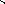 36. Заявление о включении в реестр поставщиков должно содержать следующие сведения:1) полное и краткое наименование поставщика в соответствии с информацией, содержащейся в Едином государственном реестре юридических лиц (Едином государственном реестре индивидуальных предпринимателей);2) ОГРН (ОГРНИП), Ш-Ш, КПП (при наличии);3) адрес (место) нахождения поставщика;4) адреса мест осуществления образовательной деятельности поставщика;5) сведения о документе (лицензии), дающем право в соответствии с законодательством Российской Федерации на осуществление образовательной деятельности по реализации дополнительных общеобразовательных программ (номер лицензии, дата выдачи) (за исключением индивидуальных предпринимателей, осуществляющих образовательную деятельность непосредственно);6) сведения о наличии права осуществлять педагогическую деятельность в соответствии с частью З статьи 32 Федерального закона от 29 декабря 2012 года № 273-ФЗ «Об образовании в Российской Федерации», частью 2 статьи 331 Трудового кодекса Российской Федерации (для индивидуальных предпринимателей, осуществляющих образовательную деятельность непосредственно);7) контактные данные руководителя поставщика (почтовый адрес, адрес электронной почты, телефон);8) заявление о предоставлении поставщику права использовать для оплаты образовательных услуг номинал сертификата, а также согласие поставщика с настоящими Правилами;9) обязательство поставщика информировать об изменении сведений о поставщике.К заявлению о включении в реестр поставщиков прилагаются копии документов, подтверждающих сведения, предусмотренные настоящим пунктом.37. Заявление о включении в реестр поставщиков должно быть рассмотрено оператором ПФ в течение трех рабочих дней со дня поступления заявления о включении в реестр поставщиков и прилагаемых к нему документов. В случае если заявление о включении в реестр поставщиков было подано посредством ИС, срок включения поставщика в реестр может быть продлен, но не более чем на один рабочий день после даты представления копий документов, указанных в пункте 38 настоящих Правил.38. Поставщик должен быть уведомлен о включении в реестр поставщиков либо об отказе в таком включении в течение двух рабочих дней после принятия оператором ПФ соответствующего решения. Уведомление направляется посредством ИС.39. Основаниями для отказа во включении поставщика в реестр поставщиков являются:1) наличие в реестре поставщиков записи о деятельности поставщика;2) отсутствие права осуществлять образовательную деятельность по дополнительным общеобразовательным программам в соответствии с лицензией на право осуществления образовательной деятельности (за исключением индивидуальных предпринимателей, осуществляющих образовательную деятельность непосредственно); отсутствие права осуществлять педагогическую деятельность (для индивидуальных предпринимателей, осуществляющих образовательную деятельность непосредственно);3) представление неполных сведений, указанных в заявлении о включении в реестр поставщиков;4) отсутствие необходимых для включения в реестр поставщиков документов;5) представление недостоверных сведений и документов (копий документов).40. В случае изменения сведений о поставщике, предусмотренных пунктом 38 настоящих Правил, поставщик в течение трех рабочих дней с даты наступления этих изменений вносит данные о таких изменениях в ИС. Оператор ПФ вправе потребовать у поставщика представление копий документов, подтверждающих внесение соответствующих изменений, с предъявлением для обозрения оригиналов.41. Основаниями для исключения поставщика из реестра поставщиков являются:1) заявление поставщика об исключении из системы персонифицированного финансирования по форме, установленной оператором ПФ;2) прекращение деятельности поставщика в результате ликвидации, реорганизации;З) утрата поставщиком права на осуществление образовательной деятельности по реализации дополнительных общеобразовательных программ.Оператор ПФ в течение двух рабочих дней со дня обнаружения обстоятельств, предусмотренных подпунктами 2, З настоящего пункта, вносит в реестр поставщиков запись об исключении поставщика из реестра поставщиков.42. В течение двух рабочих дней с момента подачи заявления об исключении из системы персонифицированного финансирования, оператором ПФ в реестр поставщиков вносится запись о невозможности заключения новых договоров об образовании с данным поставщиком, запись об исключении данного поставщика из реестра поставщиков вносится оператором ПФ после выполнения в полном объеме обязательств по договорам об образовании, заключенным на момент подачи заявления об исключении из системы персонифицированного финансирования.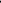 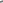 Глава 5. Порядок формирования реестра программ43. Реестр программ формируется оператором ПФ на основании информации о дополнительных общеобразовательных программах, представленной поставщиками, включенными в реестр поставщиков. Каждой дополнительной общеобразовательной программе присваивается собственный идентификатор, для нее создается отдельная запись в реестре программ.44. Информация о дополнительной общеобразовательной программе представляется поставщиками посредством заполнения данных об дополнительных общеобразовательных программах в ИС и содержит:1) наименование дополнительной общеобразовательной программы;2) направленность дополнительной общеобразовательной программы;3) возрастные категории обучающихся;4) форму обучения;5) срок обучения по дополнительной общеобразовательной программе (часов);6) размер группы обучающихся (человек);7) Дату (даты) начала реализации дополнительной общеобразовательной программы и возможность присоединиться к освоению дополнительной общеобразовательной программы в процессе ее реализации;8) аннотацию (краткое описание содержания, целей и задач) дополнительной общеобразовательной программы;9) место реализации дополнительной общеобразовательной программы, ссылку на страницу официального сайта поставщика в информационно-телекоммуникационной сети «Интернет», где размещен полный текст дополнительной общеобразовательной программы, расписание занятий, а также информация о квалификации и опыте педагогических работников, реализующих дополнительную общеобразовательную программу, указание на желание поставщика использовать для оплаты образовательных услуг по дополнительной общеобразовательной программе номинал сертификата;10) заявление о предоставлении поставщику права использовать для оплаты образовательных услуг по дополнительной общеобразовательной программе номинал сертификата.45. Поставщиком представляется информация об использовании дистанционных образовательных технологий, электронного обучения в ходе освоения дополнительной общеобразовательной программы, информация о реализации дополнительной общеобразовательной программы на иностранном языке (в случае актуальности).46. Для дополнительных общеобразовательных программ, по которым поставщиком выражено желание использовать для оплаты образовательных услуг номинал сертификата в соответствии с подпунктом 10 пункта 46 настоящих Правил, должна быть указана стоимость обучения по дополнительной общеобразовательной программе, а также информация о нормативной стоимости одного часа обучения по дополнительной общеобразовательной программе.47. Независимая оценка качества дополнительных общеобразовательных программ в рамках системы персонифицированного финансирования проходит в форме общественной экспертизы, осуществляемой общественным советом при департаменте образования и науки Костромской области, на основании заявки поставщика, направленной посредством ИС оператору ПФ.48. Дополнительная общеобразовательная программа включается в реестр программ в течение шести рабочих дней со дня утверждения общественным советом при департаменте образования и науки Костромской области протокола результатов общественной экспертизы.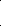 49. Основанием для отказа во включении дополнительной общеобразовательной программы в реестр программ является:1) не соответствие информации О дополнительной общеобразовательной программе, представленной поставщиком, требованиям пункта 46 настоящих Правил;2) получение по результатам независимой оценки качества дополнительной общеобразовательной программы в рамках системы персонифицированного финансирования итогового среднего балла по результатам общественной экспертизы оценок всех экспертов ниже 20 баллов.50. Запись о дополнительной общеобразовательной программе в реестре программ содержит информацию, указанную в пункте 46 настоящих Правил, сведения о поставщике, реализующем данную дополнительную общеобразовательную программу.51. Поставщики в течение трех рабочих дней со дня изменения сведений, предусмотренных пунктом 46 настоящих Правил, обновляют в ИС соответствующие данные о дополнительной общеобразовательной программе.52. В случае, если дополнительная общеобразовательная программа имеет результаты независимой оценки качества подготовки обучающихся, в отношении условий ее реализации проводилась независимая оценка качества условий осуществления образовательной деятельности, дополнительная общеобразовательная программа была оценена в рамках составления рейтингов либо иной формы общественной оценки образовательных программ, данные результаты размещаются в реестре программ в записи о дополнительной общеобразовательной программе.53. Дополнительная общеобразовательная программа исключается из реестра программ:1) поставщиком посредством ИС;2) оператором ПФ в связи с исключением поставщика из реестра поставщиков.54. В случае, предусмотренном подпунктом 1 пункта 55 настоящих Правил, если поставщик принял решение об исключении дополнительной общеобразовательной программы из реестра программ, в этом случае в реестре программ делается запись о невозможности заключения новых договоров об образовании по данной дополнительной общеобразовательной программе. Дополнительная общеобразовательная программа в таком случае исключается из реестра программ после выполнения в полном объеме обязательств по договорам об образовании.В случае, предусмотренном подпунктом 2 пункта 55 настоящих Правил, оператор ПФ исключает дополнительную общеобразовательную программу из реестра программ в течение одного рабочего дня со дня внесения в реестр поставщиков записи об исключении поставщика из реестра поставщиков.Глава 6. Порядок формирования реестра сертификатов55. Реестр сертификатов формируется на основании заявлений о включении в систему персонифицированного финансирования, подаваемых обучающимся, достигшим возраста 14 лет, родителями (законными представителями) обучающегося.56. Заявление о включении в систему персонифицированного финансирования подается обучающимся, достигшим возраста 14 лет, или родителями (законными представителями) обучающегося оператору ПФ посредством ИС или подается поставщику при обращении с заявлением о зачислении для обучения на дополнительную общеобразовательную программу, которое производится для данного обучающегося впервые.57. К заявлению прилагается согласие на обработку персональных данных всеми операторами персональных данных, необходимое для реализации дополнительной общеобразовательной программы в системе персонифицированного финансирования.58. При подаче заявления о включении в систему персонифицированного финансирования оператору ПФ, поставщику представляются копии:1) свидетельства о рождении обучающегося, документ, удостоверяющий личность обучающегося;2) страхового свидетельства обязательного пенсионного страхования обучающегося (документ, подтверждающий регистрацию в системе индивидуального (персонифицированного) учета «Уведомление о регистрации в системе индивидуального (персонифицированного) учета (АДИ-РЕГ)»)•,3) документа, удостоверяющего личность родителя (законного представителя) обучающегося.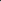 59. Обучающийся, достигший 14 лет, родители (законные представители) обучающегося обязаны вносить в ИС данные об изменениях сведений, предусмотренных в заявлении о включении в систему персонифицированного финансирования, не позднее чем через десять календарных дней после соответствующих изменений.60. Оператор ПФ, поставщик проверяют достоверность указанной в заявлении о включении в систему персонифицированного финансирования информации.Оператор ПФ, поставщик в случае достоверности представленной обучающимся, достигшим возраста 14 лет, родителем (законным представителем) обучающегося информации подтверждают это путем совершения необходимых действий в ИС. Информация об обучающемся находится в реестре сертификатов до достижения обучающимся 18 лет. Повторного включения в реестр сертификатов и повторной подачи заявления о включении в систему персонифицированного финансирования не требуется.61. Включение обучающегося в систему персонифицированного финансирования осуществляется в течение трех рабочих дней со дня подачи заявления о включении в систему персонифицированного финансирования. В случае если заявление было подано в электронной форме посредством ИС, срок включения обучающегося в систему 15 персонифицированного финансирования может быть продлен, но не более чем на один рабочий день после даты представления документов, указанных в пункте 60 настоящих Правил, и подписания согласия на обработку персональных данных.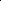 62. Основаниями для отказа во включении в систему персонифицированного финансирования являются:1) включение обучающегося в систему персонифицированного финансирования ранее;2) представление обучающимся, достигшим возраста 14 лет, родителем (законным представителем) обучающегося недостоверных сведений при подаче заявления о включении в систему персонифицированного финансирования;З) отсутствие согласия обучающегося, достигшего возраста 14 лет, родителя (законного представителя) обучающегося на обработку персональных данных.63. Запись в реестре сертификатов содержит сведения:1) номер сертификата, состоящий из цифр;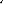 2) страховой номер индивидуального лицевого счета (СНИЛС) обучающегося;3) период действия сертификата;4) номинал сертификата;5) данные об обучающемся, которому выдан сертификат (фамилия, имя, отчество (при наличии), дата рождения).64. Для каждого сертификата в ИС создается запись об использовании сертификата, в которой отражается доступный остаток средств в соответствующем году, а также данные об использовании сертификата (с указанием дополнительной общеобразовательной программы и поставщика, реквизитов договора об образовании, на основании которого осуществляется обучение с использованием сертификата, а также периода обучения).65. В случае, если обучающемуся предоставлен сертификат, но обучающийся, его родители (законные представители) не намерены далее использовать такой сертификат, обучающийся, достигший возраста 14 лет, родители (законные представители) обучающегося могут подать заявление об отказе от использования сертификата оператору ПФ, поставщику.».Приложение 2к постановлениюадминистрации Кадыйскогомуниципального районаот 22 июня 2020 года № 247«Приложение 2к постановлениюадминистрации Кадыйскогомуниципального районаот 22.02.2020 года № 83Порядок предоставления грантов в форме субсидий иным организациям из бюджета Кадыйского муниципального районаРаздел I. Общие положения1. Настоящий порядок предоставления грантов в форме субсидии иным образовательным организациям, осуществляющим обучение, индивидуальным предпринимателям, государственным образовательным организациям, муниципальным образовательным организациям, в отношении которых органами местного самоуправления Кадыйского муниципального района не осуществляются функции и полномочия учредителя, включенными в реестр поставщиков образовательных услуг в рамках системы персонифицированного финансирования, в связи с оказанием услуг по реализации дополнительных общеобразовательных программ в рамках системы персонифицированного финансирования дополнительного образования детей (далее − порядок) устанавливает цели, условия и порядок предоставления грантов в форме субсидий исполнителям услуг отделом образования администрации Кадыйского муниципального района, требования к отчетности, требования об осуществлении контроля за соблюдением условий, целей и порядка предоставления грантов в форме субсидий исполнителям услуг и ответственности за их нарушение.2. Гранты в форме субсидии предоставляются с целью исполнения полномочий органов местного самоуправления по организации предоставления дополнительного образования детей в рамках системы персонифицированного финансирования дополнительного образования детей.3. Основные понятия, используемые в настоящем порядке:1) образовательная услуга – образовательная услуга по реализации дополнительной общеобразовательной программы, включенной в реестр сертифицированных программ в рамках системы персонифицированного финансирования;2) потребитель услуг – родитель (законный представитель) обучающегося - участника системы персонифицированного финансирования, имеющего сертификат персонифицированного финансирования, обучающийся, достигший возраста 14 лет - участник системы персонифицированного финансирования, имеющий сертификат персонифицированного финансирования;3) исполнитель услуг - иная организация (частная образовательная организация, организация, осуществляющая обучение, индивидуальный предприниматель, государственная образовательная организация, муниципальная образовательная организация), в отношении которой органами местного самоуправления Кадыйского муниципального района не осуществляются функции и полномочия учредителя, включенная в реестр поставщиков образовательных услуг в рамках системы персонифицированного финансирования;4) гранты в форме субсидии − средства, предоставляемые исполнителям услуг отделом образования администрации Кадыйского муниципального района на безвозмездной и безвозвратной основе исполнителям услуг в связи с оказанием образовательных услуг в рамках системы персонифицированного финансирования;5) отбор исполнителей услуг – совокупность действий, которые осуществляются потребителями услуг с целью выбора образовательной услуги в соответствии с требованиями, установленными региональными Правилами;6) уполномоченный орган - отдел образования администрации Кадыйского муниципального района, до которого в соответствии с бюджетным законодательством Российской Федерации как до получателя бюджетных средств доведены в установленном порядке лимиты бюджетных обязательств на предоставление грантов в форме субсидии на соответствующий финансовый год и плановый период;7) региональные Правила – Правила персонифицированного финансирования дополнительного образования детей в Костромской области, утвержденные Приказом департамента образования и науки Костромской области.Понятия, используемые в настоящем порядке, не определенные настоящим пунктом, применяются в том значении, в каком они используются в региональных Правилах.4. Уполномоченный орган осуществляет предоставление грантов в форме субсидии из бюджета Кадыйского муниципального района в соответствии с решением собрания депутатов Кадыйского муниципального района о бюджете Кадыйского муниципального района на текущий финансовый год и плановый период в пределах утвержденных лимитов бюджетных обязательств в рамках муниципальной программы «Развитие системы образования Кадыйского муниципального района на 2017-2021 годы».5. Гранты в форме субсидии предоставляются в рамках мероприятия «Обеспечение внедрения персонифицированного финансирования» муниципальной программы «Развитие системы образования Кадыйского муниципального района на 2017-2021 годы».6. Действие настоящего порядка не распространяется на осуществление финансовой (грантовой) поддержки в рамках иных муниципальных программ (подпрограмм) Кадыйского муниципального района.7. Средства грантов в форме субсидий иным организациям подлежат перечислению в соответствии с заключенными с такими организациями (индивидуальными предпринимателями) соглашениями по форме, определяемой финансовым отделом администрации Кадыйского муниципального района.Раздел II. Порядок проведения отбора исполнителей услуг8. Отбор исполнителей услуг обеспечивается ведением реестра поставщиков услуг, реестра сертифицированных образовательных программ, а также выполнением участниками системы персонифицированного финансирования действий, предусмотренных региональными Правилами.9. Исполнитель услуг вправе участвовать в отборе исполнителей услуг потребителями услуг при одновременном соблюдении следующих условий:1) исполнитель услуг включен в реестр поставщиков образовательных услуг;2) образовательная услуга включена в реестр сертифицированных программ;3) заключение исполнителем услуг рамочного соглашения с уполномоченным органом в соответствии с пунктом настоящего порядка;4) участник отбора не является иностранным юридическим лицом, а также российским юридическим лицом, в уставном (складочном) капитале которого доля участия иностранных юридических лиц, местом регистрации которых является государство (территория), включенное в утверждаемый Министерством финансов Российской Федерации перечень государств и территорий, предоставляющих льготный налоговый режим налогообложения и (или) не предусматривающих раскрытия и предоставления информации при проведении финансовых операций (офшорные зоны), в совокупности превышает 50 процентов;5) участник отбора не получает в текущем финансовом году средства из бюджета Кадыйского муниципального района в соответствии с иными правовыми актами на цели, установленные настоящим порядком;6) у участника отбора на начало финансового года отсутствует просроченная задолженность по возврату в бюджет Кадыйского муниципального района субсидий, бюджетных инвестиций, предоставленных в том числе в соответствии с иными правовыми актами;7) у участника отбора отсутствует неисполненная обязанность по уплате налогов, сборов, страховых взносов, пеней, штрафов и процентов, подлежащих уплате в соответствии с законодательством Российской Федерации о налогах и сборах, на начало финансового года;8) участник отбора, являющийся юридическим лицом, на дату предоставления гранта не должен находиться в процессе ликвидации, реорганизации, в отношении него не введена процедура банкротства, деятельность участника отбора не должна быть приостановлена в порядке, предусмотренном законодательством Российской Федерации, а участник отбора, являющийся индивидуальным предпринимателем, на дату предоставления гранта не должен прекратить деятельность в качестве индивидуального предпринимателя;9) участник отбора, являющийся бюджетным или автономным учреждением, предоставил согласие органа, осуществляющего функции и полномочия учредителя в отношении этого учреждения, на участие в отборе, оформленное на бланке указанного органа.10. Исполнитель услуг после получения уведомления оператора персонифицированного финансирования о создании записи в реестре сертифицированных программ вправе направить оператору персонифицированного финансирования заявление о заключении с уполномоченным органом рамочного соглашения о предоставлении грантов в форме субсидий (далее – рамочное соглашение) по форме, утверждаемой органом муниципального финансового контроля.11. Уполномоченный орган рассматривает заявление исполнителя услуг и в течение 5-ти рабочих дней с момента направления исполнителем услуг заявления принимает решение о заключении рамочного соглашения с исполнителем услуг либо решение об отказе в заключении рамочного соглашения с исполнителем услуг.В случае принятия решения о заключении рамочного соглашения с исполнителем услуг, уполномоченный орган в течение 2-х рабочих дней направляет исполнителю услуг подписанное рамочное соглашение в двух экземплярах. Исполнитель услуг обязан в течение 5 рабочих дней с момента получения подписанного уполномоченным органом рамочного соглашения, подписать рамочное соглашение и направить один подписанный экземпляр уполномоченному органу.12. Решение об отказе в заключении рамочного соглашения с исполнителем услуг принимается уполномоченным органом в следующих случаях:1) несоблюдения исполнителем услуг условий, установленных пунктом 9 настоящего порядка;2) наличие заключенного между уполномоченным органом и исполнителем услуг в соответствии с настоящим порядком и не расторгнутого на момент принятия решения рамочного соглашения.13. Рамочное соглашение с исполнителем услуг должно содержать следующие положения:1) наименование исполнителя услуг и уполномоченного органа;2) обязательство исполнителя услуг о приеме на обучение по образовательной программе (части образовательной программы) определенного числа обучающихся;3) порядок формирования и направления уполномоченным органом исполнителю услуг соглашений о предоставлении исполнителю услуг гранта в форме субсидии в форме безотзывной оферты;4) условие о согласии исполнителя услуг на осуществление в отношении него проверки уполномоченным органом и органом муниципального финансового контроля соблюдения целей, условий и порядка предоставления гранта.14. Отбор исполнителей услуг осуществляется потребителями услуг путем выбора образовательной услуги и/или отдельной части образовательной услуги в порядке, установленном региональными Правилами.Раздел III. Условия и порядок предоставления грантов15. Исполнитель услуг ежемесячно в срок, установленный уполномоченным органом, формирует и направляет посредством информационной системы в уполномоченный орган заявку на авансирование средств из местного бюджета, содержащую сумму и месяц авансирования, и реестр договоров об образовании, по которым запрашивается авансирование (далее – реестр договоров на авансирование).16. Реестр договоров на авансирование содержит следующие сведения:1) наименование исполнителя услуг;2) основной государственный регистрационный номер юридического лица (основной государственный регистрационный номер индивидуального предпринимателя);3) месяц, на который предполагается авансирование;4) идентификаторы (номера) сертификатов персонифицированного финансирования;5) реквизиты (даты и номера заключения) договоров об образовании;6) объем финансовых обязательств на текущий месяц в соответствии с договорами об образовании.17. Заявка на авансирование исполнителя услуг предусматривает оплату ему в объеме не более 80 процентов от совокупных финансовых обязательств на текущий месяц в соответствии с договорами об образовании, включенными в реестр договоров на авансирование.18. В случае наличия переплаты в отношении исполнителя услуг, образовавшейся в предыдущие месяцы, объем перечисляемых средств в соответствии с заявкой на авансирование снижается на величину соответствующей переплаты.19. Исполнитель услуг ежемесячно не позднее последнего дня месяца (далее – отчетный месяц), определяет объем оказания образовательных услуг в отчетном месяце, не превышающий общий объем, установленный договорами об образовании.20. Исполнитель услуг ежемесячно в срок, установленный уполномоченным органом, формирует и направляет посредством информационной системы в уполномоченный орган заявку на перечисление средств из местного бюджета, а также реестр договоров об образовании, по которым были оказаны образовательные услуги за отчетный месяц (далее – реестр договоров на оплату).21. Реестр договоров на оплату должен содержать следующие сведения:1) наименование исполнителя услуг;2) основной государственный регистрационный номер юридического лица (основной государственный регистрационный номер индивидуального предпринимателя);3) месяц, за который сформирован реестр;4) идентификаторы (номера) сертификатов персонифицированного финансирования;5) реквизиты (даты и номера заключения) договоров об образовании;6) долю образовательных услуг, оказанных за отчетный месяц, в общем количестве образовательных услуг, предусмотренных договорами об образовании (в процентах);7) объем финансовых обязательств за отчетный месяц с учетом объема образовательных услуг, оказанных за отчетный месяц.22. Заявка на перечисление средств выставляется на сумму, определяемую как разница между совокупным объемом финансовых обязательств за отчетный месяц перед исполнителем услуг и объемом средств, перечисленных по заявке на авансирование исполнителя услуг. В случае, если размер оплаты, произведенной по заявке на авансирование исполнителя услуг, превышает совокупный объем обязательств за отчетный месяц, заявка на перечисление средств не выставляется, а размер переплаты за образовательные услуги, оказанные за отчетный месяц, учитывается при произведении авансирования исполнителя услуг в последующие периоды.23. Выполнение действий, предусмотренных пунктом  настоящего порядка, при перечислении средств за образовательные услуги, оказанные в декабре месяце, осуществляется до 15 декабря текущего года.24. Уполномоченный орган в течение 5 рабочих дней с момента получения заявки на авансирование средств из местного бюджета (заявки на перечисление средств из местного бюджета) формирует и направляет соглашение о предоставлении исполнителю услуг гранта в форме субсидии в форме безотзывной оферты, содержащее следующие положения:1) наименование исполнителя услуг и уполномоченного органа;2) размер гранта в форме субсидии, соответствующий объему финансовых обязательств уполномоченного органа, предусмотренных договорами об образовании;3) обязательство уполномоченного органа о перечислении средств местного бюджета исполнителю услуг;4) заключение соглашения путем подписания исполнителем услуг соглашения в форме безотзывной оферты;5) условие соблюдения исполнителем услуг запрета приобретения за счет полученного гранта в форме субсидии иностранной валюты, за исключением операций, осуществляемых в соответствии с валютным законодательством Российской Федерации при закупке (поставке) высокотехнологичного импортного оборудования, сырья и комплектующих изделий, а также связанных с достижением целей предоставления этих средств иных операций, определенных муниципальными правовыми актами, регулирующими порядок предоставления грантов в форме субсидий;6) порядок и сроки перечисления гранта в форме субсидии;7) порядок взыскания (возврата) средств гранта в форме субсидии в случае нарушения порядка, целей и условий его предоставления;8) порядок, формы и сроки представления отчетов;9) ответственность сторон за нарушение условий соглашения.25. Типовая форма соглашения о предоставлении исполнителю услуг гранта в форме субсидии устанавливается финансовым органом муниципального образования.26. Перечисление гранта в форме субсидии осуществляется в течение 5-ти рабочих дней с момента заключения соглашения о предоставлении гранта в форме субсидии на следующие счета исполнителя услуг:1) расчетные счета, открытые исполнителям услуг – индивидуальным предпринимателям, юридическим лицам (за исключением бюджетных (автономных) учреждений) в российских кредитных организациях;2) лицевые счета, открытые исполнителям услуг – бюджетным учреждениям в территориальном органе Федерального казначейства или финансовом органе субъекта Российской Федерации (муниципального образования);3) лицевые счета, открытые исполнителям услуг – автономным учреждениям в территориальном органе Федерального казначейства, финансовом органе субъекта Российской Федерации (муниципального образования), или расчетные счета в российских кредитных организациях.27. Грант в форме субсидии не может быть использован на:1) капитальное строительство и инвестиции;2) приобретение иностранной валюты, за исключением операций, осуществляемых в соответствии с валютным законодательством Российской Федерации при закупке (поставке) высокотехнологичного импортного оборудования, сырья и комплектующих изделий, а также связанных с достижением целей предоставления этих средств иных операций, определенных муниципальными правовыми актами, регулирующими порядок предоставления грантов в форме субсидии;3) деятельность, запрещенную действующим законодательством.28. В случае невыполнения исполнителем услуг условий соглашения о предоставлении гранта в форме субсидии и порядка предоставления грантов в форме субсидии отдел образования администрации Кадыйского муниципального района досрочно расторгает соглашение с последующим возвратом гранта в форме субсидии.Раздел IV. Требования к отчетности29. Результатом предоставления гранта является оказание образовательных услуг в объеме, указанном исполнителем услуг в заявках на авансирование средств из местного бюджета (заявках на перечисление средств из местного бюджета).30. Исполнитель услуг представляет в уполномоченный орган отчет об оказанных образовательных услугах в рамках системы персонифицированного финансирования в порядке и сроки, установленные уполномоченным органом.31. Форма отчета об оказанных образовательных услугах в рамках системы персонифицированного финансирования дополнительного образования детей утверждается уполномоченным органом.Раздел V. Порядок осуществления контроля за соблюдением целей, условий и порядка предоставления грантов и ответственности за их несоблюдение32. Орган муниципального финансового контроля осуществляет проверку соблюдения условий, целей и порядка предоставления грантов в форме субсидий их получателями.33. В целях соблюдения условий, целей и порядка предоставления грантов в форме субсидий ее получателями, орган муниципального финансового контроля осуществляет обязательную проверку получателей грантов в форме субсидий, направленную на:1) обеспечение соблюдения бюджетного законодательства Российской Федерации и иных правовых актов, регулирующих бюджетные правоотношения;2) подтверждение достоверности, полноты и соответствия требованиям представления отчетности;3) соблюдение целей, условий и порядка предоставления гранта в форме субсидий.Сроки и регламент проведения проверки устанавливаются внутренними документами органа муниципального финансового контроля.34. Контроль за выполнением условий соглашения о предоставлении гранта в форме субсидии и организацию процедуры приема отчета об оказанных образовательных услугах в рамках системы персонифицированного финансирования в сроки, установленные соглашением о предоставлении грантов в форме субсидии, осуществляет уполномоченный орган.35. Орган муниципального финансового контроля осуществляет последующий финансовый контроль за целевым использованием грантов в форме субсидии.Раздел VI. Порядок возврата грантов в форме субсидии36. Гранты в форме субсидии подлежат возврату исполнителем услуг в бюджет Кадыйского муниципального района в случае нарушения порядка, целей и условий их предоставления, в том числе непредставления отчета об оказанных образовательных услугах в рамках системы персонифицированного финансирования в сроки, установленные соглашением о предоставлении гранта в форме субсидии.37. За полноту и достоверность представленной информации и документов несет ответственность исполнитель услуг.38. Возврат гранта в форме субсидии в бюджет муниципального образования осуществляется исполнителем услуг в течение 10-и рабочих дней с момента получения соответствующего уведомления о возврате гранта в форме субсидии с указанием причин и оснований для возврата гранта в форме субсидий и направляется уполномоченным органом в адрес исполнителя услуг.».РОССИЙСКАЯ   ФЕДЕРАЦИЯКОСТРОМСКАЯ   ОБЛАСТЬСОБРАНИЕ   ДЕПУТАТОВ   КАДЫЙСКОГО   МУНИЦИПАЛЬНОГО   РАЙОНАР Е Ш Е Н И Е                                                                                                                                                                                                                                                                                                  26  июня 2020 года                                                                                                                                                    № 435        О внесении изменений и дополнений         в решение Собрания депутатов         от 20.12.2019 года №  397        «О бюджете Кадыйского муниципального         района на 2020 год и плановый период         2021 и 2022 годов».  1. В соответствии с  постановлениями администрации Костромской области от 08.06.2020 года № 229-а, 22.06.2020 года № 250-а «О распределении дотаций бюджетам муниципальных районов (городских округов) Костромской области на поддержку мер по обеспечению сбалансированности бюджетов муниципальных районов (городских округов) Костромской области  в 2020 году» и № 251-а «О распределении дотаций бюджетам муниципальных районов (городских округов) Костромской области на поддержку мер по обеспечению сбалансированности бюджетов муниципальных районов (городских округов) Костромской области на реализацию мероприятий, связанных с обеспечением санитарно-эпидемиологической безопасности при подготовке к проведению общероссийского голосования по вопросу одобрения изменений в Конституцию Российской Федерации в 2020 году» муниципальному району дополнительно переданы  из областного бюджета:дотация на поддержку мер по обеспечению сбалансированности бюджетов в сумме 7828,0        тыс.  рублей;дотация на реализацию мероприятий, связанных с обеспечением санитарно-эпидемиологической безопасности при подготовке к проведению общероссийского голосования по вопросу одобрения изменений в Конституцию Российской Федерации в сумме 82,65 тыс. рублей.2. В соответствии с постановлением администрации Костромской области от 15.06.2020 года № 237-а «О перераспределении субсидий, передаваемых из областного бюджета бюджетам муниципальных образований Костромской области на плановый период 2021 и 2022 годов на обеспечение мероприятий по строительству и реконструкции (модернизации) объектов питьевого водоснабжения» муниципальному району уменьшены из областного бюджета:субсидия на обеспечение мероприятий по строительству и реконструкции (модернизации) объектов питьевого водоснабжения на 2021 год в сумме 27368,640 тыс. рублей, на 2022 год в сумме 13737,830 тыс. рублей.3. Уменьшить долю муниципального района на софинансирование мероприятий  по строительству и реконструкции (модернизации) объектов питьевого водоснабжения на 2021 год в сумме 276,5 тыс. рублей; на 2022 год в сумме 138,8 тыс. рублей.4.Увеличить передачу на 2020 год из бюджета муниципального района иных межбюджетных трансфертов в  бюджеты  поселений на 850,0 тыс. рублей, в том числе  Завражному с/п — 200,0 тыс. рублей, Чернышевскому с/п — 100,0 тыс. рублей,  Паньковскому с/п — 400,0 тыс. рублей, Столпинскому с/п — 150,0 тыс. рублей.	   Учитывая изложенное                                                                                         Собрание депутатов решило  В  пункте 1  решения Собрания   депутатов  от  20.12.2019   года    № 397    «О   бюджете Кадыйского муниципального    района   на  2020 год и плановый период 2021 и 2022 годов» на 2020 год   слова   «Общий  объем  доходов   бюджета муниципального района в сумме 155023,7  тыс. рублей, в том числе объем безвозмездных поступлений из  бюджетов других уровней  в   сумме   121068,9 тыс. рублей, общий   объем    расходов      бюджета муниципального района в сумме 156561,5 тыс. рублей, дефицит бюджета муниципального района в сумме 1537,8 тыс. рублей» заменить словами «Общий объем доходов бюджета муниципального района в сумме 162934,3 тыс. рублей,  в   том   числе объем безвозмездных поступлений из бюджетов других уровней в сумме  128979,5 тыс. рублей, общий объем расходов бюджета муниципального района в сумме  164472,1 тыс.  рублей,  дефицит бюджета муниципального района в сумме 1537,8 тыс. рублей»;В  пункте 1  решения Собрания   депутатов  от  20.12.2019   года    № 397    «О   бюджете Кадыйского муниципального    района   на  2020 год и плановый период 2021 и 2022 годов»на плановый период 2021 и 2022 годов слова «Общий объем доходов бюджета муниципального района на 2021 год в сумме  155264,3 тыс. рублей, в том числе объем безвозмездных поступлений из других бюджетов бюджетной системы Российской Федерации в сумме 122048,4 тыс. руб.,  общий объем доходов бюджета муниципального района на 2022 год в сумме  136983,7 тыс. рублей, в том числе объем безвозмездных поступлений из бюджетов других уровней в сумме 102170,8 тыс. рублей, общий объем расходов бюджета муниципального района на 2021 год в сумме 156779,6 тыс. рублей, в том числе условно утвержденные расходы в сумме 1658,9 тыс. рублей, общий объем расходов бюджета муниципального района на 2022 год в сумме 138573,3 тыс. рублей, в том числе условно утвержденные расходы в сумме 3343,2 тыс. рублей,  дефицит бюджета муниципального района на 2021 год в сумме 1515,3 тыс. рублей, на 2022 год в сумме 1589,6 тыс. рублей» заменить словами «Общий объем доходов бюджета муниципального района на 2021 год в сумме  127895,6 тыс. рублей, в том числе объем безвозмездных поступлений из других бюджетов бюджетной системы Российской Федерации в сумме 94679,7 тыс. руб.,  общий объем доходов бюджета муниципального района на 2022 год в сумме  123233,9 тыс. рублей, в том числе объем безвозмездных поступлений из бюджетов других уровней в сумме 91441,4 тыс. рублей, общий объем расходов бюджета муниципального района на 2021 год в сумме 126380,3 тыс. рублей, в том числе условно утвержденные расходы в сумме 1583,2 тыс. рублей, общий объем расходов бюджета муниципального района на 2022 год в сумме 121644,3 тыс. рублей, в том числе условно утвержденные расходы в сумме 3184,2 тыс. рублей,  дефицит бюджета муниципального района на 2021 год в сумме 1515,3 тыс. рублей, на 2022 год в сумме 1589,6 тыс. рублей                             3. Утвердить в  бюджете муниципального района на 2020 год поступления доходов   по группам,   подгруппам,   статьям   и   подстатьям   классификации   доходов   согласно приложению № 1 к настоящему решению.4.  Утвердить в  бюджете муниципального района на плановый период 2021 и 2022 годов поступления доходов   по группам,   подгруппам,   статьям   и   подстатьям   классификации   доходов   согласно приложению № 2 к настоящему решению.5. Утвердить    распределение  бюджетных ассигнований   по разделам,     подразделам, целевым     статьям   и   видам    расходов классификации на 2020 год согласно приложению № 3 к настоящему решению.6. Утвердить    распределение  бюджетных ассигнований   по разделам,     подразделам, целевым     статьям   и   видам    расходов классификации на плановый период 2021 и 2022 годов согласно приложению №4 к настоящему решению.7. Утвердить на 2020 год объем иных межбюджетных трансфертов в сумме 9214,0 тыс. рублей согласно приложению № 5 к настоящему решению.8.   Настоящее решение вступает в силу с момента официального  опубликования.Глава                                                                                                                    ПредседательКадыйского муниципального района Е.Ю.Большаков                                 Собрания депутатов     М.А. Цыплова                                                                                                                               Приложение № 5                                                                                                              к решению Собрания депутатовКадыйского муниципального района                                                                                                              №   435   от  26   июня 2020 годаР а с п р е д е л е н и еИные межбюджетные трансферты бюджетам  поселений  из бюджета  муниципального района на 2020 годРОССИЙСКАЯ ФЕДЕРАЦИЯКОСТРОМСКАЯ ОБЛАСТЬСОБРАНИЕ ДЕПУТАТОВ КАДЫЙСКОГО  МУНИЦИПАЛЬНОГО РАЙОНАР Е Ш Е Н И Еот  « 26» июня  2020 г.                                                                                                                                                   № 436В соответствии со статьей 14 и с частью 5 статьи 20 Федерального закона от 6 октября 2003 года N 131-ФЗ "Об общих принципах организации местного самоуправления в Российской Федерации", Жилищным кодексом Российской Федерации и руководствуясь Уставом администрации Кадыйского муниципального района, Собрание депутатовРЕШИЛО:1.  Установить для жителей Екатеринкинского, Вёшкинского и  Завражного сельских поселений меры социальной поддержки в виде частичной оплаты за счет средств бюджета Кадыйского муниципального района  стоимости услуг отопления в отопительном периоде 2020-2021 г. с введением муниципального стандарта норматива  потребления тепловой энергии в размере  0,04179 Гкал на  м2 в месяц.2. Утвердить прилагаемый Порядок предоставления жителям  Екатеринкинского, Вёшкинского и  Завражного сельских поселений мер социальной поддержки в виде частичной оплаты стоимости услуг отопления за счет средств бюджета района (Приложение).3.  Предусмотреть в бюджете администрации района субсидию на меры социальной поддержки населению в связи с увеличением стоимости услуг отопления в сумме 138194,46 рублей.4. Признать утратившим силу решение  Собрания Депутатов Кадыйского муниципального района  от 28.06.2019г №362 «Об установлении мер социальной поддержки  жителям Екатеринкинского, Вёшкинского и  Завражного сельских поселений в виде частичной оплаты стоимости услуг отопления жилых помещений».5. Настоящее решение вступает в силу после официального опубликования в информационном бюллетене «Муниципальный  вестник» и распространяет своё действие с 1 июля 2020 года.Глава  Кадыйского                                                                                                        Председатель Собрания депутатов           муниципального района                                                                                               Кадыйского муниципального района                                                                         Е.Ю.Большаков                                                                                                                                   М.А. Цыплова Утвержденрешением Собрания депутатовКадыйского муниципального района                                                                                    от  « 26»  июня   2020 года №436  ПОРЯДОКпредоставления жителям Екатеринкинского, Вёшкинского и  Завражного сельских поселений мер социальной поддержки в виде частичной оплаты за счет средств бюджета Кадыйского муниципального района  стоимости услуг отопления 1. Общие положения.Право на получение частичной оплаты1.1. Настоящий Порядок регулирует отношения, связанные с предоставлением жителям Екатеринкинского, Вёшкинского и  Завражного сельских поселений мер социальной поддержки в виде частичной оплаты за счет средств бюджета Кадыйского муниципального района стоимости услуг отопления  (далее - частичная оплата), устанавливает категорию жителей Екатеринкинского, Вёшкинского и  Завражного сельских поселений, которым представляется частичная оплата, размер, условия и порядок ее предоставления.1.2. В целях предоставления частичной оплаты вводится муниципальный стандарт норматива потребления тепловой энергии, устанавливаемый в размере 0,04179  гигакалорий  на м2 в месяц .1.3. Частичная оплата предоставляется жителям Екатеринкинского, Вёшкинского и  Завражного сельских поселений, обязанным вносить плату за отопление в случае, если норматив потребления  установленный уполномоченным исполнительным органом государственной власти Костромской области для ресурсоснабжающей организации (далее - установленный норматив потребления) и используемый для расчета размера платы за отопление в соответствии с Порядком предоставления коммунальных услуг гражданам, превышает муниципальный стандарт стоимости тепловой энергии.1.4. Юридические лица и индивидуальные предприниматели, осуществляющие на территории Екатеринкинского, Вёшкинского и  Завражного сельских поселений управление многоквартирными домами, или в случае непосредственного управления ресурсоснабжающие организации, оказывающие жителям услуги отопления (далее - исполнители коммунальных услуг), ежегодно не позднее 1 января очередного года предоставляют в организацию, осуществляющую ведение единой системы платежей населения за отопление (в том числе в электронной форме) о распределении многоквартирных домов по ресурсоснабжающим организациям, реализующим тепловую энергию для оказания гражданам услуг теплоснабжения, о тарифах на тепловую энергию, установленных уполномоченным исполнительным органом государственной власти Костромской области, по каждой ресурсоснабжающей организации, а также о многоквартирных домах, оборудованных коллективными (общедомовыми) приборами учета тепловой энергии.2. Размер, условия и порядок предоставлениячастичной оплаты2.1. Размер частичной оплаты услуг отопления (Рот) определяется по следующей формуле:Рот = Рпу - Рпс, где:Рпу - размер платы за отопление, рассчитанный как произведение установленного тарифа и объема потребляемых коммунальных услуг, определяемого по показаниям приборов учета, а при отсутствии приборов учета - исходя из установленного норматива;Рпс - размер платы за отопление, рассчитанный:По установленному тарифу, исходя из объема потребляемых коммунальных услуг, определяемого по показаниям приборов учета, а при их отсутствии - исходя из установленного норматива равному муниципальному стандарту потребления тепловой энергии,2.2. Частичная оплата предоставляется путем уменьшения размера платы за отопление, вносимой гражданином на основании платежного документа, на сумму начисленной частичной оплаты.3. Финансирование предоставления частичной оплаты3.1. Финансовое обеспечение предоставления меры социальной поддержки в соответствии с настоящими Порядком является расходным обязательством Кадыйского муниципального района, исполняемым за счет собственных доходов бюджета Кадыйского муниципального района. 3.2. Исполнение расходного обязательства, установленного пунктом 3.1 настоящего Порядка, осуществляется путем предоставления исполнителям коммунальных услуг субсидий в целях возмещения недополученных доходов, возникших в связи с предоставлением мер социальной поддержки в виде частичной оплаты за счет средств бюджета Кадыйского муниципального района  услуг отопления.3.3. Условиями предоставления субсидий являются:а) взимание исполнителями коммунальных услуг с жителей Екатеринкинского, Вешкинского и Завражного сельских  поселений платы за отопление, уменьшенной на размер частичной оплаты;б) предоставление (в том числе в электронной форме) организации, осуществляющей ведение единой системы платежей населения за отопление (далее - агент) сведений, предусмотренных пунктом 1.4 настоящим Порядком (ежегодно, а в случае их изменения в течение года, но не позднее месяца, следующего за месяцем их изменения), а также сведений о платежах населения. 3.4. Субсидии предоставляются в пределах бюджетных ассигнований и лимитов бюджетных обязательств, предусмотренных в бюджете Кадыйского муниципального района  в соответствии со сводной бюджетной росписью бюджета Кадыйского муниципального бюджета по подразделу 0501 "Жилищное хозяйство", целевой статье 3600020050 "»Мероприятия в области жилищного хозяйства», виду расходов 800 "иные бюджетные ассигнования» классификации расходов бюджетов.3.5. Размер субсидий (недополученных доходов, возникших в связи с предоставлением меры социальной поддержки) определяется как сумма частичной оплаты услуг отопления, начисленной в отчетном месяце в размере и на условиях, определенных настоящим Порядком, жителям Екатеринкинского ,Вёшкинского и  Завражного сельских поселений, являющимися потребителями услуг отопления.3.6. Для получения субсидий исполнитель коммунальных услуг ежемесячно, до 27 числа отчетного месяца представляет агенту:а)  документы, в которых указывается способ определения количества тепловой энергии по каждой квартире (установленный норматив или показания коллективных (общедомовых) приборов учета тепловой энергии). б) сведения, предусмотренные подпунктом "б" пункта 3.3 настоящего Порядка.3.7. Агент проверяет сведения, представленные исполнителями коммунальных услуг, вносит их в единую систему платежей населения за отопление, и до 10 числа второго месяца, следующего за отчетным, направляет в администрацию Кадыйского района  расчет начисленных мер социальной поддержки в виде частичной оплаты стоимости услуг отопления (далее-расчет)  по каждому исполнителю коммунальных услуг - получателю субсидий.3.8. Бухгалтерия администрации Кадыйского муниципального района после проверки представленного агентом расчета, а также проверки соответствия получателей субсидий условиям их получения направляет в казначейство расчет, платежные поручения на перечисление исполнителям коммунальных услуг средств субсидий в пределах остатка лимитов бюджетных обязательств, отраженных на лицевом счете администрации Кадыйского муниципального района по соответствующим кодам классификации расходов бюджетов (пункт 3.4 настоящих Правил).3.9. Выплата субсидий может осуществляться путем авансовых перечислений на соответствующие цели с последующим зачетом авансового платежа при определении размера субсидий, подлежащих предоставлению после направления агентом соответствующего расчета. Перечисление авансового платежа осуществляется на основании заявления получателя субсидий, согласованного главой администрации Кадыйского муниципального района.3.10. Казначейство на основании платежного поручения и расчета начисленных  мер социальной поддержки, перечисляет средства исполнителям коммунальных услуг.3.11. При нарушении исполнителем коммунальных услуг пункта 3.3 настоящего Порядка, а также в случае непредставления заявления и документов, предусмотренных пунктом 3.6 настоящего Порядка, субсидии не выплачиваются.3.12. В случае обнаружения в результате мероприятий муниципального финансового контроля, проводимых в соответствии с бюджетным законодательством и муниципальными правовыми актами, регулирующими бюджетные правоотношения, излишне выплаченных сумм субсидий, бухгалтерией администрации Кадыйского муниципального района  принимается решение о возврате получателем субсидий указанных сумм в бюджет Кадыйского муниципального района  либо о перерасчете субсидий в следующих периодах с учетом указанных сумм. Излишне выплаченные суммы субсидий, не возвращенные исполнителем коммунальных услуг в добровольном порядке в сроки, установленные распоряжением главного бухгалтера администрации Кадыйского муниципального района, взыскиваются в судебном порядке.РОССИЙСКАЯ    ФЕДЕРАЦИЯКОСТРОМСКАЯ  ОБЛАСТЬСОБРАНИЕ ДЕПУТАТОВ КАДЫЙСКОГО МУНИЦИПАЛЬНОГО РАЙОНАРЕШЕНИЕ26  июня  2020 года                                                                                                                                             № 437О внесении изменений в решениеСобрания депутатов от 30 сентября2015г. № 1(в редакции решений от 03.03.2016г.№ 51,от 24.08.2016г. № 81, от 07.10.2016г. № 93, от  28.09.2017г. № 205,от 15.12.2017г. №230, от 29.06.2018г. № 264, от 28.08.2019г. № 371, от 31.01.2020г. № 407)         На основании решения Совета депутатов Вешкинского сельского поселения Кадыйского муниципального района от 20 мая 2020 года № 110 «О досрочном прекращении полномочий главы Вёшкинского сельского поселения Кадыйского муниципального района Костромской области»,  руководствуясь статьей  30 Устава Кадыйского муниципального района Костромской области, Собрание депутатов решило: Внести следующие изменения в решение Собрания депутатов Кадыйского муниципального района от 30 сентября 2015 года № 1  «О составе Собрания депутатов Кадыйского муниципального района Костромской области пятого созыва»:Исключить из состава Собрания депутатов Кадыйского муниципального района Вихареву Ирину Николаевну – главу Вёшкинского сельского поселения Кадыйского муниципального района.Решение вступает в силу с момента принятия и подлежит официальному опубликованию.Глава  Кадыйского                                                                                    Председатель Собрания депутатов           муниципального района   Е.Ю.  Большаков                                        Кадыйского муниципального района  М.А. Цыплова                                                       РОССИЙСКАЯ  ФЕДЕРАЦИЯКОСТРОМСКАЯ  ОБЛАСТЬСОБРАНИЕ ДЕПУТАТОВ КАДЫЙСКОГО  МУНИЦИПАЛЬНОГО  РАЙОНАРЕШЕНИЕ 26 июня 2020 года                                                                        		                                                              № 438О внесении изменений в решениеСобрания депутатов Кадыйскогомуниципального района от 30.09.2015г.№ 5	В целях устранения технической ошибки и приведения  Регламента Собрания депутатов Кадыйского муниципального района в соответствие  с требованиями законодательства, руководствуясь Уставом Кадыйского муниципального района, Собрание депутатов Р Е Ш И Л О:1. Внести в решение Собрания депутатов Кадыйского муниципального района Костромской области от 30 сентября 2015 года № 5 «О внесении изменений в решение Собрания депутатов Кадыйского муниципального района от 25.11.2010г. № 15» следующие изменения:1.1. п.п. 1.3. решения изложить в новой редакции:«1.3. Дополнить статьей 6.5. следующего содержания:« Статья 6.5. Ответственный секретарь Собрания депутатов1. Ответственный секретарь Собрания депутатов назначается на должность и освобождается от должности решением Собрания депутатов на срок полномочий Собрания депутатов очередного созыва. Предложения по кандидатуре Ответственного секретаря Собранию депутатов вносятся Председателем Собрания депутатов, главами и депутатами, входящими  в состав Собрания депутатов, главой муниципального района и избирается открытым голосованием простым большинством голосов от установленной численности Собрания депутатов, голосование проводится по каждой кандидатуре отдельно. 2. В своей деятельности руководствуется законодательством Российской Федерации, законами Костромской области, Уставом Кадыйского муниципального района, нормативно - правовыми актами Собрания депутатов, распоряжениями Председателя Собрания депутатов, Регламентом Собрания депутатов. 3. Основными направлениями  деятельности являются:- организационное и информационно-аналитическое обеспечение деятельности Собрания депутатовоказание практической помощи депутатам в осуществлении их полномочий;- подготовка проектов текущих и перспективных планов работы Собрания, постоянных комиссий по предложениям депутатов, председателя Собрания депутатов, главы муниципального района;- подготовка материалов, проверка подготовленных проектов решений, формирование повестки дня, списка приглашенных для заседаний Собрания, постоянных депутатских комиссий, рабочих групп;- ведение делопроизводства в соответствии с Регламентом Собрания и номенклатурой дел;- обеспечение сохранности, учета и использования документов, передача их в архив в соответствии с действующими правилами;- формирование электронного банка правовых актов (иных документов) Собрания депутатов;- подготовка документов Собрания (решения, нормативные правовые акты) для подписания Председателем Собрания депутатов, Главой муниципального района, а после подписания на правление их заинтересованным лицам и исполнителям, прокурору района, редакции районной газеты для опубликования;- координация и контроль работы по рассмотрению и разрешению обращений и жалоб граждан и организаций в адрес Собрания депутатов, Председателя Собрания депутатов;- выдача (направление) копии решений Собрания депутатов по запросам структурных подразделений администрации муниципального района, а также предприятий и организаций района.- взаимодействие с отделами администрации муниципального района по вопросам входящим в его компетенцию;- обеспечение сохранности документов Собрания, их нормативных актов;- организация работы постоянных комиссий Собрания;- осуществление связи с главами поселений муниципального района по работе с населением и Советами депутатов поселений.Несет ответственность:- за правильность оформления и своевременность предоставления документов на заседание Собрания, на подпись руководству;- за своевременность подготовки документов рассматриваемых на очередном заседании Собрания для депутатов Собрания (депутаты Собрания знакомятся и получают документы непосредственно, в удобное для них время, но не ранее чем за три дня до проведения очередного заседания Собрания депутатов);- за своевременность представления получаемых документов на рассмотрение руководству;- за обеспечение сохранности служебных документов и содержащейся в них информации;- за неисполнение или ненадлежащее исполнение должностных обязанностей  несет ответственность в соответствии с действующим законодательством.Имеет право:- Присутствовать на заседаниях Собрания депутатов муниципального района, постоянных депутатских комиссиях, рабочих группах.4. Пользоваться в установленном порядке системами связи, информационными базами, банками данных и иными носителями информации.- Запрашивать и получать в установленном порядке от структурных подразделений администрации муниципального района сведения и материалы, необходимые для работы. - Возвращать исполнителям на доработку документы, подготовленные с нарушением требований единого государственного стандарта по делопроизводству. - Вносить предложения по совершенствованию работы Собрания депутатов по вопросам, отнесенным к его компетенции5. Ответственный секретарь подотчетен в своей работе Собранию депутатов, Председателю Собрания депутатов Кадыйского муниципального района, а в его отсутствии заместителю Председателя Собрания депутатов6. Финансирование деятельности осуществляется за счет средств бюджета Кадыйского муниципального района в пределах выделенных ассигнований на содержание Собрания депутатов  на соответствующий финансовый год». 2. Настоящее решение вступает в силу с момента опубликования.               Глава  Кадыйского                                                                                    Председатель Собрания депутатов           муниципального района   Е.Ю.  Большаков                         Кадыйского муниципального района  М.А. Цыплова                                                     Об утверждении перечня объектов, в отношении которых планируется заключение концессионных соглашений в 2020 году  № п/пНаименование объектаАдрес объектаИндивидуализирующие характеристикиПраво собственностиПраво собственности23455                                      Объекты теплоснабжения                                      Объекты теплоснабжения                                      Объекты теплоснабжения                                      Объекты теплоснабжения                                      Объекты теплоснабжения41Котельная жилого дома с тепловыми сетями (0,1 МВт), введена в эксплуатацию в 1988 году Кадыйский муниципальный район, д.Иваньково44:05:010101:60, 14 кв.мКадыйский муниципальный район Кадыйский муниципальный район 42Котельная жилого дома и школы с тепловыми сетями (0,36 МВт), введена в эксплуатацию в 1967 годуКадыйский муниципальный район, п.Вёшка, ул.Островская, д.22аПраво собственности регистрируетсяКадыйский муниципальный район Кадыйский муниципальный район 43Котельная жилого, дома, административного здания и здания детского сада с тепловыми сетями (0,18 МВт), введена в эксплуатацию в 1978 году Кадыйский муниципальный район, с.Завражье, уул.Садовая, д.11а44:05:071704:116,31,4 кв.м.Кадыйский муниципальный район Кадыйский муниципальный район Объекты водоснабженияОбъекты водоснабженияОбъекты водоснабженияОбъекты водоснабженияОбъекты водоснабженияОбъекты водоснабжения34Артезианская скважина № 5129Кадыйский муниципальный район, с.Завражье, ул.Комсомольская44:05:071704:46Кадыйский муниципальный районКадыйский муниципальный район45Артезианская скважина № 3369Кадыйский муниципальный район, с.Завражье, ул.Садовая44:05:070112:41, 1992 года постройкиКадыйский муниципальный районКадыйский муниципальный район46Артезианская скважина № 8/2003Кадыйский муниципальный район, с.Борисоглебское44:05:070201, 1992 года постройкиКадыйский муниципальный районКадыйский муниципальный район47Артезианская скважина № 5100Кадыйский муниципальный район, с.Борисоглебское44:05:071709:16, 1991 года постройкиКадыйский муниципальный районКадыйский муниципальный район48Водонапорная башня РожновскогоКадыйский муниципальный район, с.Завражье, ул.Юрьевецкая, стр.28Право собственности регистрируетсяКадыйский муниципальный районКадыйский муниципальный район49Водонапорная башня РожновскогоКадыйский муниципальный район, с.Борисоглебское, стр.62Право собственности регистрируетсяКадыйский муниципальный районКадыйский муниципальный район410Артезианская скважина № 5365Кадыйский муниципальный район, д.Лубяны44:05:060703:29Кадыйский муниципальный районКадыйский муниципальный район411Артезианская скважина № 3529Кадыйский муниципальный район, с.Чернышево, ул.Школьная44:05:050103:137Кадыйский муниципальный районКадыйский муниципальный район412Артезианская скважина № 4989Кадыйский муниципальный район, с.Чернышево, ул.Школьная44:05:050103:136Кадыйский муниципальный районКадыйский муниципальный район413Водонапорная башня РожновскогоКадыйский муниципальный район, д.Лубяны, стр.49Право собственности регистрируетсяКадыйский муниципальный районКадыйский муниципальный район414Артезианская скважина № 0120001Кадыйский муниципальный район, д.Екатеринкино, ул.Молодежная44:05:021702:52Кадыйский муниципальный районКадыйский муниципальный район415Артезианская скважина № 4576Кадыйский муниципальный район, д.Иваньково44: 05:010403:27Кадыйский муниципальный районКадыйский муниципальный район416Артезианская скважина № 2691Кадыйский муниципальный район, с.Низкусь, ул.Новая44:05:101309:6Кадыйский муниципальный районКадыйский муниципальный район417Артезианская скважинаКадыйский муниципальный район. д,Селище, д.37аПраво собственности регистрируетсяКадыйский муниципальный районКадыйский муниципальный район418Артезианская скважинаКадыйский муниципальный район, п.Текун, ул.Кадыйская, д.14аПраво собственности регистрируетсяКадыйский муниципальный районКадыйский муниципальный район119Артезианская скважинаКадыйский муниципальный район, д.Паньково, ул.Молодежная, стр.14аПраво собственности регистрируетсяКадыйский муниципальный районКадыйский муниципальный район220Артезианская скважинаКадыйский муниципальный район, п.Текун, ул.ЛеснаяЭЦВ6-6,5-85, 1988 года постройкиКадыйский муниципальный районКадыйский муниципальный район221Артезианская скважина № 5174Кадыйский муниципальный район, п.Дубки, ул.Школьная, стр.15бПраво собственности регистрируетсяКадыйский муниципальный районКадыйский муниципальный район222Водонапорные сети Кадыйский муниципальный район, п.Вёшка2000 п.мКадыйский муниципальный районКадыйский муниципальный район223Водопровод наружный с водопроводными колонкамиКадыйский муниципальный район, с.Заввражье3000 п.м.Кадыйский муниципальный районКадыйский муниципальный район224Водопровод наружный с водопроводными колонкамиКадыйский муниципальный район, с.Борисоглебское1000 п.м.Кадыйский муниципальный районКадыйский муниципальный район225Водопроводные сетиКадыйский муниципальный район, с.Чернышево3100 п.м.Кадыйский муниципальный районКадыйский муниципальный район226Водопроводные сетиКадыйский муниципальный район, д.Лубяны3000 п.м.Кадыйский муниципальный районКадыйский муниципальный район227Водопроводные сети Кадыйский муниципальный район, д.Екатеринкино1500 п.м.Кадыйский муниципальный районКадыйский муниципальный район228Водопроводные сетиКадыйский муниципальный район, д.Селище870 п.м.Кадыйский муниципальный районКадыйский муниципальный район229Водопроводные сетиКадыйский муниципальный район, п.Текун1560 п.м.Кадыйский муниципальный районКадыйский муниципальный район330Водопроводные сетиКадыйский муниципальный район, д.Паньково240 п.м.Кадыйский муниципальный районКадыйский муниципальный район331Водонапорные сетиКадыйский муниципальный район, п.Дубки580 п.м.Кадыйский муниципальный районКадыйский муниципальный район332Водонапорные сетиКадыйский муниципальный район, п.Текун4500 п.м.Кадыйский муниципальный районКадыйский муниципальный районПриложение 1к решению Собрания депутатовКадыйского муниципального района№ 435 от  26   июня  2020 годаПриложение 1к решению Собрания депутатовКадыйского муниципального района№ 435 от  26   июня  2020 годаПриложение 1к решению Собрания депутатовКадыйского муниципального района№ 435 от  26   июня  2020 годаДОХОДЫбюджета Кадыйского муниципального района на 2020 годДОХОДЫбюджета Кадыйского муниципального района на 2020 годДОХОДЫбюджета Кадыйского муниципального района на 2020 годДОХОДЫбюджета Кадыйского муниципального района на 2020 годПлан годКодНаименование платежей00000000000000000000Неуказанный код дохода162 934 302,0000010000000000000000НАЛОГОВЫЕ И НЕНАЛОГОВЫЕ ДОХОДЫ30 756 800,0000010100000000000000НАЛОГИ НА ПРИБЫЛЬ, ДОХОДЫ10 727 500,0000010102000010000110Налог на доходы физических лиц10 727 500,0000010102010010000110Налог на доходы физических лиц с доходов, источником которых является налоговый агент, за исключением доходов, в отношении которых исчисление и уплата налога осуществляются в соответствии со статьями 227, 2271 и 228 Налогового кодекса Российской Федерации10 446 400,0000010102020010000110Налог на доходы физических лиц с доходов, полученных от осуществления деятельности физическими лицами, зарегистрированными в качестве индивидуальных предпринимателей, нотариусов, занимающихся частной практикой, адвокатов, учредивших адвокатские кабинеты, и других лиц, занимающихся частной практикой в соответствии со статьей 227 Налогового кодекса Российской Федерации29 600,0000010102040010000110Налог на доходы физических лиц в виде фиксированных авансовых платежей с доходов, полученных физическими лицами, являющимися иностранными гражданами, осуществляющими трудовую деятельность по найму на основании патента в соответствии со статьей 2271 Налогового кодекса Российской Федерации251 500,0000010300000000000000НАЛОГИ НА ТОВАРЫ (РАБОТЫ, УСЛУГИ), РЕАЛИЗУЕМЫЕ НА ТЕРРИТОРИИ РОССИЙСКОЙ ФЕДЕРАЦИИ1 673 300,0000010302000010000110Акцизы по подакцизным товарам (продукции), производимым на территории Российской Федерации1 673 300,0000010302231010000110Доходы от уплаты акцизов на дизельное топливо, подлежащие распределению между бюджетами субъектов Российской Федерации и местными бюджетами с учетом установленных дифференцированных нормативов отчислений в местные бюджеты758 005,0000010302241010000110Доходы от уплаты акцизов на моторные масла для дизельных и (или) карбюраторных (инжекторных) двигателей, подлежащие распределению между бюджетами субъектов Российской Федерации и местными бюджетами с учетом установленных дифференцированных нормативов отчислений в местные бюджеты6 693,0000010302251010000110Доходы от уплаты акцизов на автомобильный бензин, подлежащие распределению между бюджетами субъектов Российской Федерации и местными бюджетами с учетом установленных дифференцированных нормативов отчислений в местные бюджеты1 030 753,0000010302261010000110Доходы от уплаты акцизов на прямогонный бензин, подлежащие распределению между бюджетами субъектов Российской Федерации и местными бюджетами с учетом установленных дифференцированных нормативов отчислений в местные бюджеты-122 151,0000010500000000000000НАЛОГИ НА СОВОКУПНЫЙ ДОХОД9 759 000,0000010501000000000110Налог, взимаемый в связи с применением упрощенной системы налогообложения5 852 000,0000010501010010000110Налог, взимаемый с налогоплательщиков, выбравших в качестве объекта налогообложения доходы3 083 200,0000010501011010000110Налог, взимаемый с налогоплательщиков, выбравших в качестве объекта налогообложения доходы3 083 200,0000010501020010000110Налог, взимаемый с налогоплательщиков, выбравших в качестве объекта налогообложения доходы, уменьшенные на величину расходов2 768 800,0000010501021010000110Налог, взимаемый с налогоплательщиков, выбравших в качестве объекта налогообложения доходы, уменьшенные на величину расходов (в том числе минимальный налог, зачисляемый в бюджеты субъектов Российской Федерации)2 768 800,0000010502000020000110Единый налог на вмененный доход для отдельных видов деятельности3 784 900,0000010502010020000110Единый налог на вмененный доход для отдельных видов деятельности3 784 900,0000010504000020000110Налог, взимаемый в связи с применением патентной системы налогообложения122 100,0000010504020020000110Налог, взимаемый в связи с применением патентной системы налогообложения, зачисляемый в бюджеты муниципальных районов122 100,0000010800000000000000ГОСУДАРСТВЕННАЯ ПОШЛИНА395 000,0000010803000010000110Государственная пошлина по делам, рассматриваемым в судах общей юрисдикции, мировыми судьями395 000,0000010803010010000110Государственная пошлина по делам, рассматриваемым в судах общей юрисдикции, мировыми судьями (за исключением Верховного Суда Российской Федерации)395 000,0000011100000000000000ДОХОДЫ ОТ ИСПОЛЬЗОВАНИЯ ИМУЩЕСТВА, НАХОДЯЩЕГОСЯ В ГОСУДАРСТВЕННОЙ И МУНИЦИПАЛЬНОЙ СОБСТВЕННОСТИ1 610 000,0000011105000000000120Доходы, получаемые в виде арендной либо иной платы за передачу в возмездное пользование государственного и муниципального имущества (за исключением имущества бюджетных и автономных учреждений, а также имущества государственных и муниципальных унитарных предприятий, в том числе казенных)1 610 000,0000011105010000000120Доходы, получаемые в виде арендной платы за земельные участки, государственная собственность на которые не разграничена, а также средства от продажи права на заключение договоров аренды указанных земельных участков1 490 000,0000011105013050000120Доходы, получаемые в виде арендной платы за земельные участки, государственная собственность на которые не разграничена и которые расположены в границах межселенных территорий муниципальных районов, а также средства от продажи права на заключение договоров аренды указанных земельных участков1 110 000,0000011105013130000120Доходы, получаемые в виде арендной платы за земельные участки, государственная собственность на которые не разграничена и которые расположены в границах городских поселений, а также средства от продажи права на заключение договоров аренды указанных земельных участков380 000,0000011105070000000120Доходы от сдачи в аренду имущества, составляющего государственную (муниципальную) казну (за исключением земельных участков)120 000,0000011105075050000120Доходы от сдачи в аренду имущества, составляющего казну муниципальных районов (за исключением земельных участков)120 000,0000011200000000000000ПЛАТЕЖИ ПРИ ПОЛЬЗОВАНИИ ПРИРОДНЫМИ РЕСУРСАМИ47 000,0000011201000010000120Плата за негативное воздействие на окружающую среду47 000,0000011201010010000120Плата за выбросы загрязняющих веществ в атмосферный воздух стационарными объектами10 000,0000011201040010000120Плата за размещение отходов производства и потребления37 000,0000011201041010000120плата за размещение отходов производства36 000,0000011201042010000120плата за размещение твердых коммунальных отходов1 000,0000011300000000000000ДОХОДЫ ОТ ОКАЗАНИЯ ПЛАТНЫХ УСЛУГ (РАБОТ) И КОМПЕНСАЦИИ ЗАТРАТ ГОСУДАРСТВА3 915 000,0000011301000000000130Доходы от оказания платных услуг (работ)2 807 000,0000011301990000000130Прочие доходы от оказания платных услуг (работ)2 807 000,0000011301995050000130Прочие доходы от оказания платных услуг (работ) получателями средств бюджетов муниципальных районов2 807 000,0000011302000000000130Доходы от компенсации затрат государства1 108 000,0000011302060000000130Доходы, поступающие в порядке возмещения расходов, понесенных в связи с эксплуатацией имущества1 070 498,0000011302065050000130Доходы, поступающие в порядке возмещения расходов, понесенных в связи с эксплуатацией имущества муниципальных районов1 070 498,0000011302990000000130Прочие доходы от компенсации затрат государства37 502,0000011302995050000130Прочие доходы от компенсации затрат бюджетов муниципальных районов37 502,0000011400000000000000ДОХОДЫ ОТ ПРОДАЖИ МАТЕРИАЛЬНЫХ И НЕМАТЕРИАЛЬНЫХ АКТИВОВ2 330 000,0000011402000000000000Доходы от реализации имущества, находящегося в государственной и муниципальной собственности (за исключением движимого имущества бюджетных и автономных учреждений, а также имущества государственных и муниципальных унитарных предприятий, в том числе казенных)2 000 000,0000011402050050000410Доходы от реализации имущества, находящегося в собственности муниципальных районов (за исключением движимого имущества муниципальных бюджетных и автономных учреждений, а также имущества муниципальных унитарных предприятий, в том числе казенных), в части реализации основных средств по указанному имуществу2 000 000,0000011402053050000410Доходы от реализации иного имущества, находящегося в собственности муниципальных районов (за исключением имущества муниципальных бюджетных и автономных учреждений, а также имущества муниципальных унитарных предприятий, в том числе казенных), в части реализации основных средств по указанному имуществу2 000 000,0000011406000000000430Доходы от продажи земельных участков, находящихся в государственной и муниципальной собственности330 000,0000011406010000000430Доходы от продажи земельных участков, государственная собственность на которые не разграничена330 000,0000011406013050000430Доходы от продажи земельных участков, государственная собственность на которые не разграничена и которые расположены в границах межселенных территорий муниципальных районов310 000,0000011406013130000430Доходы от продажи земельных участков, государственная собственность на которые не разграничена и которые расположены в границах городских поселений20 000,0000011600000000000000ШТРАФЫ, САНКЦИИ, ВОЗМЕЩЕНИЕ УЩЕРБА300 000,0000011602000000000140Денежные взыскания (штрафы) за нарушение антимонопольного законодательства в сфере конкуренции на товарных рынках, защиты конкуренции на рынке финансовых услуг, законодательства о естественных монополиях и законодательства о государственном регулировании цен (тарифов)50 000,0000011602020020000140Административные штрафы, установленные законами субъектов Российской Федерации об административных правонарушениях, за нарушение муниципальных правовых актов50 000,0000011610000010000140Денежные взыскания (штрафы) за нарушение законодательства Российской Федерации о государственном оборонном заказе1 175,0000011610129010000140Денежные взыскания (штрафы) за нарушение законодательства Российской Федерации1 175,0000011611000010000140Денежные взыскания (штрафы) за нарушение законодательства Российской Федерации об использовании атомной энергии248 825,0000011611050010000140Платежи по искам о возмещении вреда, причиненного окружающей среде, а также платежи, уплачиваемые при добровольном возмещении вреда, причиненного окружающей среде (за исключением вреда, причиненного окружающей среде на особо охраняемых природных территориях), подлежащие зачислению в бюджет муниципального образования248 825,0000020000000000000000БЕЗВОЗМЕЗДНЫЕ ПОСТУПЛЕНИЯ132 177 502,0000020200000000000000БЕЗВОЗМЕЗДНЫЕ ПОСТУПЛЕНИЯ ОТ ДРУГИХ БЮДЖЕТОВ БЮДЖЕТНОЙ СИСТЕМЫ РОССИЙСКОЙ ФЕДЕРАЦИИ128 979 502,0000020210000000000000Дотации бюджетам бюджетной системы Российской Федерации53 222 650,0000020215001050000150Дотации бюджетам муниципальных районов на выравнивание бюджетной обеспеченности33 153 000,0000020215002050000150Дотации бюджетам муниципальных районов на поддержку мер по обеспечению сбалансированности бюджетов19 987 000,0000020215853050000150Дотации бюджетам муниципальных районов на поддержку мер по обеспечению сбалансированности бюджетов на реализацию мероприятий, связанных с обеспечением санитарно-эпидемиологической безопасности при подготовке к проведению общероссийского голосования по вопросу одобрения изменений в Конституцию Российской Федерации82 650,0000020220000000000000Субсидии бюджетам бюджетной системы Российской Федерации13 815 840,0000020220216050000150Субсидии бюджетам муниципальных районов на осуществление дорожной деятельности в отношении автомобильных дорог общего пользования, а также капитального ремонта и ремонта дворовых территорий многоквартирных домов, проездов к дворовым территориям многоквартирных домов населенных пунктов7 000 000,0000020225097050000150Субсидии бюджетам муниципальных районов на создание в общеобразовательных организациях, расположенных в сельской местности, условий для занятий физической культурой и спортом668 194,0000020225299050000150Субсидии бюджетам муниципальных районов на реализацию мероприятий федеральной целевой программы "Увековечение памяти погибших при защите Отечества на 2019-2024 годы"73 685,0000020225467050000150Субсидии бюджетам муниципальных образований на обеспечение развития и укрепления материально-технической базы домов культуры в населенных пунктах с численностью жителей до 50 тысяч человек626 317,0000020225497050000150Субсидии бюджетам муниципальных районов (городских округов) на реализацию мероприятий по обеспечению жильем молодых семей635 402,0000020225519050000150Субсидия на поддержку отрасли культура158 275,0000020229999050000150Прочие субсидии бюджетам муниципальных районов4 653 967,0000020230000000000000Субвенции бюджетам бюджетной системы Российской Федерации61 497 660,0000020230024050000150Субвенции бюджетам муниципальных районов на выполнение передаваемых полномочий субъектов Российской Федерации61 497 660,0000020240000000000000Иные межбюджетные трансферты443 352,0000020240014050000150Межбюджетные трансферты, передаваемые бюджетам муниципальных районов из бюджетов поселений на осуществление части полномочий по решению вопросов местного значения в соответствии с заключенными соглашениями443 352,0000020700000000000000ПРОЧИЕ БЕЗВОЗМЕЗДНЫЕ ПОСТУПЛЕНИЯ3 198 000,0000020705020050000150Поступления от денежных пожертвований, предоставляемых физическими лицами получателям средств бюджетов муниципальных районов2 760 000,0000020705030050000150Прочие безвозмездные поступления в бюджеты муниципальных районов438 000,00Итого:162 934 302,00Приложение №   2 к решению Собрания депутатовКадыйского муниципального района                                                                                                                                                   № 435 от  26 июня 2020 года  Приложение №   2 к решению Собрания депутатовКадыйского муниципального района                                                                                                                                                   № 435 от  26 июня 2020 года  Приложение №   2 к решению Собрания депутатовКадыйского муниципального района                                                                                                                                                   № 435 от  26 июня 2020 года  Приложение №   2 к решению Собрания депутатовКадыйского муниципального района                                                                                                                                                   № 435 от  26 июня 2020 года  Приложение №   2 к решению Собрания депутатовКадыйского муниципального района                                                                                                                                                   № 435 от  26 июня 2020 года  Приложение №   2 к решению Собрания депутатовКадыйского муниципального района                                                                                                                                                   № 435 от  26 июня 2020 года  Приложение №   2 к решению Собрания депутатовКадыйского муниципального района                                                                                                                                                   № 435 от  26 июня 2020 года  Приложение №   2 к решению Собрания депутатовКадыйского муниципального района                                                                                                                                                   № 435 от  26 июня 2020 года  Приложение №   2 к решению Собрания депутатовКадыйского муниципального района                                                                                                                                                   № 435 от  26 июня 2020 года  Приложение №   2 к решению Собрания депутатовКадыйского муниципального района                                                                                                                                                   № 435 от  26 июня 2020 года  Приложение №   2 к решению Собрания депутатовКадыйского муниципального района                                                                                                                                                   № 435 от  26 июня 2020 года                                                                           Объём поступлений доходов                                                                         Объём поступлений доходов                                                                         Объём поступлений доходов                                                                         Объём поступлений доходов                                                                         Объём поступлений доходов                                                                         Объём поступлений доходовв бюджет  Кадыйского муниципального района на плановый период 2021 и 2022 годовв бюджет  Кадыйского муниципального района на плановый период 2021 и 2022 годовв бюджет  Кадыйского муниципального района на плановый период 2021 и 2022 годовв бюджет  Кадыйского муниципального района на плановый период 2021 и 2022 годовв бюджет  Кадыйского муниципального района на плановый период 2021 и 2022 годовв бюджет  Кадыйского муниципального района на плановый период 2021 и 2022 годовв бюджет  Кадыйского муниципального района на плановый период 2021 и 2022 годовв бюджет  Кадыйского муниципального района на плановый период 2021 и 2022 годовКоды бюджетной классификацииКоды бюджетной классификацииНаименование кодов классификации доходов бюджетовНаименование кодов классификации доходов бюджетовНаименование кодов классификации доходов бюджетовНаименование кодов классификации доходов бюджетов20212021202220222022руб.руб.руб.руб.руб.СуммаСуммаСуммаСуммаСуммаВСЕГО  ДОХОДОВВСЕГО  ДОХОДОВВСЕГО  ДОХОДОВВСЕГО  ДОХОДОВ127 895 652,00127 895 652,00123 233 912,00123 233 912,00123 233 912,00 1 00 00000 00 0000 000 1 00 00000 00 0000 000НАЛОГОВЫЕ И НЕНАЛОГОВЫЕ ДОХОДЫНАЛОГОВЫЕ И НЕНАЛОГОВЫЕ ДОХОДЫНАЛОГОВЫЕ И НЕНАЛОГОВЫЕ ДОХОДЫНАЛОГОВЫЕ И НЕНАЛОГОВЫЕ ДОХОДЫ30 305 900,0030 305 900,0031 792 500,0031 792 500,0031 792 500,00 1 01 00000 00 0000 000 1 01 00000 00 0000 000НАЛОГИ НА ПРИБЫЛЬ, ДОХОДЫНАЛОГИ НА ПРИБЫЛЬ, ДОХОДЫНАЛОГИ НА ПРИБЫЛЬ, ДОХОДЫНАЛОГИ НА ПРИБЫЛЬ, ДОХОДЫ11 424 800,0011 424 800,0012 167 400,0012 167 400,0012 167 400,00 1 01 02000 01 0000 110 1 01 02000 01 0000 110Налог на доходы физических лицНалог на доходы физических лицНалог на доходы физических лицНалог на доходы физических лиц11 424 800,0011 424 800,0012 167 400,0012 167 400,0012 167 400,00 1 01 02010 01 0000 110 1 01 02010 01 0000 110Налог на доходы физических лиц с доходов, источником которых является налоговый агент, за исключением доходов, в отношении которых исчисление и уплата налога осуществляются в соответствии со статьями 227, 227.1 и 228 Налогового кодекса Российской ФедерацииНалог на доходы физических лиц с доходов, источником которых является налоговый агент, за исключением доходов, в отношении которых исчисление и уплата налога осуществляются в соответствии со статьями 227, 227.1 и 228 Налогового кодекса Российской ФедерацииНалог на доходы физических лиц с доходов, источником которых является налоговый агент, за исключением доходов, в отношении которых исчисление и уплата налога осуществляются в соответствии со статьями 227, 227.1 и 228 Налогового кодекса Российской ФедерацииНалог на доходы физических лиц с доходов, источником которых является налоговый агент, за исключением доходов, в отношении которых исчисление и уплата налога осуществляются в соответствии со статьями 227, 227.1 и 228 Налогового кодекса Российской Федерации11 127 755,0011 127 755,0011 851 048,0011 851 048,0011 851 048,001 01 02020 01 0000 1001 01 02020 01 0000 100Налог на доходы физических лиц с доходов,полученных от осуществления деятельности физическими лицами,зарегистрированными в качестве индивидуальных  предпринимателей, нотариусов, занимающихся частной практикой, адвокатов, учредивших адвокатские кабинеты, и других лиц, занимающихся частной практикой в соответствии со статьей 227 Налогового кодекса Российской ФедерацииНалог на доходы физических лиц с доходов,полученных от осуществления деятельности физическими лицами,зарегистрированными в качестве индивидуальных  предпринимателей, нотариусов, занимающихся частной практикой, адвокатов, учредивших адвокатские кабинеты, и других лиц, занимающихся частной практикой в соответствии со статьей 227 Налогового кодекса Российской ФедерацииНалог на доходы физических лиц с доходов,полученных от осуществления деятельности физическими лицами,зарегистрированными в качестве индивидуальных  предпринимателей, нотариусов, занимающихся частной практикой, адвокатов, учредивших адвокатские кабинеты, и других лиц, занимающихся частной практикой в соответствии со статьей 227 Налогового кодекса Российской ФедерацииНалог на доходы физических лиц с доходов,полученных от осуществления деятельности физическими лицами,зарегистрированными в качестве индивидуальных  предпринимателей, нотариусов, занимающихся частной практикой, адвокатов, учредивших адвокатские кабинеты, и других лиц, занимающихся частной практикой в соответствии со статьей 227 Налогового кодекса Российской Федерации34 275,0034 275,0036 502,0036 502,0036 502,001 01 02040 01 0000 1001 01 02040 01 0000 100Налог на доходы физических лиц в виде фиксированных авансовых платежей с доходов, полученных физическими лицами, являющимися иностранными гражданами, осуществляющими трудовую деятельность по найму на основании патента в соответствии со статьей 227.1 Налогового кодекса Российской ФедерацииНалог на доходы физических лиц в виде фиксированных авансовых платежей с доходов, полученных физическими лицами, являющимися иностранными гражданами, осуществляющими трудовую деятельность по найму на основании патента в соответствии со статьей 227.1 Налогового кодекса Российской ФедерацииНалог на доходы физических лиц в виде фиксированных авансовых платежей с доходов, полученных физическими лицами, являющимися иностранными гражданами, осуществляющими трудовую деятельность по найму на основании патента в соответствии со статьей 227.1 Налогового кодекса Российской ФедерацииНалог на доходы физических лиц в виде фиксированных авансовых платежей с доходов, полученных физическими лицами, являющимися иностранными гражданами, осуществляющими трудовую деятельность по найму на основании патента в соответствии со статьей 227.1 Налогового кодекса Российской Федерации262 770,00262 770,00279 850,00279 850,00279 850,00 1 03 00000 00 0000 000 1 03 00000 00 0000 000НАЛОГИ НА ТОВАРЫ (РАБОТЫ, УСЛУГИ), РЕАЛИЗУЕМЫЕ НА ТЕРРИТОРИИ РОССИЙСКОЙ ФЕДЕРАЦИИНАЛОГИ НА ТОВАРЫ (РАБОТЫ, УСЛУГИ), РЕАЛИЗУЕМЫЕ НА ТЕРРИТОРИИ РОССИЙСКОЙ ФЕДЕРАЦИИНАЛОГИ НА ТОВАРЫ (РАБОТЫ, УСЛУГИ), РЕАЛИЗУЕМЫЕ НА ТЕРРИТОРИИ РОССИЙСКОЙ ФЕДЕРАЦИИНАЛОГИ НА ТОВАРЫ (РАБОТЫ, УСЛУГИ), РЕАЛИЗУЕМЫЕ НА ТЕРРИТОРИИ РОССИЙСКОЙ ФЕДЕРАЦИИ1 689 000,001 689 000,001 738 600,001 738 600,001 738 600,00 1 03 02000 01 0000 110 1 03 02000 01 0000 110Акцизы по подакцизным товарам (продукции), производимым на территории Российской ФедерацииАкцизы по подакцизным товарам (продукции), производимым на территории Российской ФедерацииАкцизы по подакцизным товарам (продукции), производимым на территории Российской ФедерацииАкцизы по подакцизным товарам (продукции), производимым на территории Российской Федерации1 689 000,001 689 000,001 738 600,001 738 600,001 738 600,001 03 02230 01 0000 1101 03 02230 01 0000 110Доходы от уплаты акцизов на дизельное топливо, подлежащие распределению между бюджетами субъектов Российской Федерации и местными бюджетами с учетом установленных дифференцированных нормативов отчислений в местные бюджетыДоходы от уплаты акцизов на дизельное топливо, подлежащие распределению между бюджетами субъектов Российской Федерации и местными бюджетами с учетом установленных дифференцированных нормативов отчислений в местные бюджетыДоходы от уплаты акцизов на дизельное топливо, подлежащие распределению между бюджетами субъектов Российской Федерации и местными бюджетами с учетом установленных дифференцированных нормативов отчислений в местные бюджетыДоходы от уплаты акцизов на дизельное топливо, подлежащие распределению между бюджетами субъектов Российской Федерации и местными бюджетами с учетом установленных дифференцированных нормативов отчислений в местные бюджеты923 883,00923 883,00787 586,00787 586,00787 586,00 1 03 02231 01 0000 110 1 03 02231 01 0000 110Доходы от уплаты акцизов на дизельное топливо, подлежащие распределению между бюджетами субъектов Российской Федерации и местными бюджетами с учетом установленных дифференцированных нормативов отчислений в местные бюджеты (по нормативам, установленным Федеральным законом о федеральном бюджете в целях формирования дорожных фондов субъектов Российской Федерации)Доходы от уплаты акцизов на дизельное топливо, подлежащие распределению между бюджетами субъектов Российской Федерации и местными бюджетами с учетом установленных дифференцированных нормативов отчислений в местные бюджеты (по нормативам, установленным Федеральным законом о федеральном бюджете в целях формирования дорожных фондов субъектов Российской Федерации)Доходы от уплаты акцизов на дизельное топливо, подлежащие распределению между бюджетами субъектов Российской Федерации и местными бюджетами с учетом установленных дифференцированных нормативов отчислений в местные бюджеты (по нормативам, установленным Федеральным законом о федеральном бюджете в целях формирования дорожных фондов субъектов Российской Федерации)Доходы от уплаты акцизов на дизельное топливо, подлежащие распределению между бюджетами субъектов Российской Федерации и местными бюджетами с учетом установленных дифференцированных нормативов отчислений в местные бюджеты (по нормативам, установленным Федеральным законом о федеральном бюджете в целях формирования дорожных фондов субъектов Российской Федерации)923 883,00923 883,00787 586,00787 586,00787 586,001 03 02240 01 0000 1101 03 02240 01 0000 110Доходы от уплаты акцизов на моторные масла для дизельных и (или) карбюраторных (инжекторных) двигателей, подлежащие распределению между бюджетами субъектов Российской Федерации и местными бюджетами с учетом установленных дифференцированных нормативов отчислений в местные бюджетыДоходы от уплаты акцизов на моторные масла для дизельных и (или) карбюраторных (инжекторных) двигателей, подлежащие распределению между бюджетами субъектов Российской Федерации и местными бюджетами с учетом установленных дифференцированных нормативов отчислений в местные бюджетыДоходы от уплаты акцизов на моторные масла для дизельных и (или) карбюраторных (инжекторных) двигателей, подлежащие распределению между бюджетами субъектов Российской Федерации и местными бюджетами с учетом установленных дифференцированных нормативов отчислений в местные бюджетыДоходы от уплаты акцизов на моторные масла для дизельных и (или) карбюраторных (инжекторных) двигателей, подлежащие распределению между бюджетами субъектов Российской Федерации и местными бюджетами с учетом установленных дифференцированных нормативов отчислений в местные бюджеты6 756,006 756,006 954,006 954,006 954,00 1 03 02241 01 0000 110 1 03 02241 01 0000 110Доходы от уплаты акцизов на моторные масла для дизельных и (или) карбюраторных (инжекторных) двигателей, подлежащие распределению между бюджетами субъектов Российской Федерации и местными бюджетами с учетом установленных дифференцированных нормативов отчислений в местные бюджеты (по нормативам, установленным Федеральным законом о федеральном бюджете в целях формирования дорожных фондов субъектов Российской Федерации)Доходы от уплаты акцизов на моторные масла для дизельных и (или) карбюраторных (инжекторных) двигателей, подлежащие распределению между бюджетами субъектов Российской Федерации и местными бюджетами с учетом установленных дифференцированных нормативов отчислений в местные бюджеты (по нормативам, установленным Федеральным законом о федеральном бюджете в целях формирования дорожных фондов субъектов Российской Федерации)Доходы от уплаты акцизов на моторные масла для дизельных и (или) карбюраторных (инжекторных) двигателей, подлежащие распределению между бюджетами субъектов Российской Федерации и местными бюджетами с учетом установленных дифференцированных нормативов отчислений в местные бюджеты (по нормативам, установленным Федеральным законом о федеральном бюджете в целях формирования дорожных фондов субъектов Российской Федерации)Доходы от уплаты акцизов на моторные масла для дизельных и (или) карбюраторных (инжекторных) двигателей, подлежащие распределению между бюджетами субъектов Российской Федерации и местными бюджетами с учетом установленных дифференцированных нормативов отчислений в местные бюджеты (по нормативам, установленным Федеральным законом о федеральном бюджете в целях формирования дорожных фондов субъектов Российской Федерации)6 756,006 756,006 954,006 954,006 954,001 03 02250 01 0000 1101 03 02250 01 0000 110Доходы от уплаты акцизов на автомобильный бензин, подлежащие распределению между бюджетами субъектов Российской Федерации и местными бюджетами с учетом установленных дифференцированных нормативов отчислений в местные бюджетыДоходы от уплаты акцизов на автомобильный бензин, подлежащие распределению между бюджетами субъектов Российской Федерации и местными бюджетами с учетом установленных дифференцированных нормативов отчислений в местные бюджетыДоходы от уплаты акцизов на автомобильный бензин, подлежащие распределению между бюджетами субъектов Российской Федерации и местными бюджетами с учетом установленных дифференцированных нормативов отчислений в местные бюджетыДоходы от уплаты акцизов на автомобильный бензин, подлежащие распределению между бюджетами субъектов Российской Федерации и местными бюджетами с учетом установленных дифференцированных нормативов отчислений в местные бюджеты1 040 424,001 040 424,001 070 978,001 070 978,001 070 978,00 1 03 02251 01 0000 110 1 03 02251 01 0000 110Доходы от уплаты акцизов на автомобильный бензин, подлежащие распределению между бюджетами субъектов Российской Федерации и местными бюджетами с учетом установленных дифференцированных нормативов отчислений в местные бюджеты (по нормативам, установленным Федеральным законом о федеральном бюджете в целях формирования дорожных фондов субъектов Российской Федерации)Доходы от уплаты акцизов на автомобильный бензин, подлежащие распределению между бюджетами субъектов Российской Федерации и местными бюджетами с учетом установленных дифференцированных нормативов отчислений в местные бюджеты (по нормативам, установленным Федеральным законом о федеральном бюджете в целях формирования дорожных фондов субъектов Российской Федерации)Доходы от уплаты акцизов на автомобильный бензин, подлежащие распределению между бюджетами субъектов Российской Федерации и местными бюджетами с учетом установленных дифференцированных нормативов отчислений в местные бюджеты (по нормативам, установленным Федеральным законом о федеральном бюджете в целях формирования дорожных фондов субъектов Российской Федерации)Доходы от уплаты акцизов на автомобильный бензин, подлежащие распределению между бюджетами субъектов Российской Федерации и местными бюджетами с учетом установленных дифференцированных нормативов отчислений в местные бюджеты (по нормативам, установленным Федеральным законом о федеральном бюджете в целях формирования дорожных фондов субъектов Российской Федерации)1 040 424,001 040 424,001 070 978,001 070 978,001 070 978,001 03 02260 01 0000 1101 03 02260 01 0000 110Доходы от уплаты акцизов на прямогонный бензин, подлежащие распределению между бюджетами субъектов Российской Федерации и местными бюджетами с учетом установленных дифференцированных нормативов отчислений в местные бюджетыДоходы от уплаты акцизов на прямогонный бензин, подлежащие распределению между бюджетами субъектов Российской Федерации и местными бюджетами с учетом установленных дифференцированных нормативов отчислений в местные бюджетыДоходы от уплаты акцизов на прямогонный бензин, подлежащие распределению между бюджетами субъектов Российской Федерации и местными бюджетами с учетом установленных дифференцированных нормативов отчислений в местные бюджетыДоходы от уплаты акцизов на прямогонный бензин, подлежащие распределению между бюджетами субъектов Российской Федерации и местными бюджетами с учетом установленных дифференцированных нормативов отчислений в местные бюджеты-282 063,00-282 063,00-126 918,00-126 918,00-126 918,00 1 03 02261 01 0000 110 1 03 02261 01 0000 110Доходы от уплаты акцизов на прямогонный бензин, подлежащие распределению между бюджетами субъектов Российской Федерации и местными бюджетами с учетом установленных дифференцированных нормативов отчислений в местные бюджеты (по нормативам, установленным Федеральным законом о федеральном бюджете в целях формирования дорожных фондов субъектов Российской Федерации)Доходы от уплаты акцизов на прямогонный бензин, подлежащие распределению между бюджетами субъектов Российской Федерации и местными бюджетами с учетом установленных дифференцированных нормативов отчислений в местные бюджеты (по нормативам, установленным Федеральным законом о федеральном бюджете в целях формирования дорожных фондов субъектов Российской Федерации)Доходы от уплаты акцизов на прямогонный бензин, подлежащие распределению между бюджетами субъектов Российской Федерации и местными бюджетами с учетом установленных дифференцированных нормативов отчислений в местные бюджеты (по нормативам, установленным Федеральным законом о федеральном бюджете в целях формирования дорожных фондов субъектов Российской Федерации)Доходы от уплаты акцизов на прямогонный бензин, подлежащие распределению между бюджетами субъектов Российской Федерации и местными бюджетами с учетом установленных дифференцированных нормативов отчислений в местные бюджеты (по нормативам, установленным Федеральным законом о федеральном бюджете в целях формирования дорожных фондов субъектов Российской Федерации)-282 063,00-282 063,00-126 918,00-126 918,00-126 918,00 1 05 00000 00 0000 000 1 05 00000 00 0000 000НАЛОГИ НА СОВОКУПНЫЙ ДОХОДНАЛОГИ НА СОВОКУПНЫЙ ДОХОДНАЛОГИ НА СОВОКУПНЫЙ ДОХОДНАЛОГИ НА СОВОКУПНЫЙ ДОХОД10 564 100,0010 564 100,0011 117 500,0011 117 500,0011 117 500,00 1 05 01000 00 0000 110 1 05 01000 00 0000 110Налог, взимаемый в связи с применением упрощенной системы налогообложенияНалог, взимаемый в связи с применением упрощенной системы налогообложенияНалог, взимаемый в связи с применением упрощенной системы налогообложенияНалог, взимаемый в связи с применением упрощенной системы налогообложения9 539 000,009 539 000,0010 995 400,0010 995 400,0010 995 400,00 1 05 01010010000 110 1 05 01010010000 110Налог, взимаемый с налогоплательщиков, выбравших в качестве объекта налогообложения доходыНалог, взимаемый с налогоплательщиков, выбравших в качестве объекта налогообложения доходыНалог, взимаемый с налогоплательщиков, выбравших в качестве объекта налогообложения доходыНалог, взимаемый с налогоплательщиков, выбравших в качестве объекта налогообложения доходы4 602 866,004 602 866,005 794 576,005 794 576,005 794 576,00 1 05 01011 01 0000 110 1 05 01011 01 0000 110Налог, взимаемый с налогоплательщиков, выбравших в качестве объекта налогообложения доходыНалог, взимаемый с налогоплательщиков, выбравших в качестве объекта налогообложения доходыНалог, взимаемый с налогоплательщиков, выбравших в качестве объекта налогообложения доходыНалог, взимаемый с налогоплательщиков, выбравших в качестве объекта налогообложения доходы4 602 866,004 602 866,005 794 576,005 794 576,005 794 576,00 1 05 01020 01 0000 110 1 05 01020 01 0000 110Налог, взимаемый с налогоплательщиков, выбравших в качестве объекта налогообложения доходы, уменьшенные на величину расходовНалог, взимаемый с налогоплательщиков, выбравших в качестве объекта налогообложения доходы, уменьшенные на величину расходовНалог, взимаемый с налогоплательщиков, выбравших в качестве объекта налогообложения доходы, уменьшенные на величину расходовНалог, взимаемый с налогоплательщиков, выбравших в качестве объекта налогообложения доходы, уменьшенные на величину расходов4 936 134,004 936 134,005 200 824,005 200 824,005 200 824,00 1 05 01021 01 0000 110 1 05 01021 01 0000 110Налог, взимаемый с налогоплательщиков, выбравших в качестве объекта налогообложения доходы, уменьшенные на величину расходов (в том числе минимальный налог, зачисляемый в бюджеты субъектов Российской Федерации)Налог, взимаемый с налогоплательщиков, выбравших в качестве объекта налогообложения доходы, уменьшенные на величину расходов (в том числе минимальный налог, зачисляемый в бюджеты субъектов Российской Федерации)Налог, взимаемый с налогоплательщиков, выбравших в качестве объекта налогообложения доходы, уменьшенные на величину расходов (в том числе минимальный налог, зачисляемый в бюджеты субъектов Российской Федерации)Налог, взимаемый с налогоплательщиков, выбравших в качестве объекта налогообложения доходы, уменьшенные на величину расходов (в том числе минимальный налог, зачисляемый в бюджеты субъектов Российской Федерации)4 936 134,004 936 134,005 200 824,005 200 824,005 200 824,00 1 05 02000 02 0000 110 1 05 02000 02 0000 110Единый налог на вмененный доход для отдельных видов деятельностиЕдиный налог на вмененный доход для отдельных видов деятельностиЕдиный налог на вмененный доход для отдельных видов деятельностиЕдиный налог на вмененный доход для отдельных видов деятельности903 000,00903 000,000,000,000,00 1 05 02010 02 0000 110 1 05 02010 02 0000 110Единый налог на вмененный доход для отдельных видов деятельностиЕдиный налог на вмененный доход для отдельных видов деятельностиЕдиный налог на вмененный доход для отдельных видов деятельностиЕдиный налог на вмененный доход для отдельных видов деятельности903 000,00903 000,000,000,000,00 1 05 04000 02 0000 110 1 05 04000 02 0000 110Налог, взимаемый в связи с применением патентной системы налогообложенияНалог, взимаемый в связи с применением патентной системы налогообложенияНалог, взимаемый в связи с применением патентной системы налогообложенияНалог, взимаемый в связи с применением патентной системы налогообложения122 100,00122 100,00122 100,00122 100,00122 100,00 1 05 04020 02 0000 110 1 05 04020 02 0000 110Налог, взимаемый в связи с применением патентной системы налогообложения, зачисляемый в бюджеты муниципальных районовНалог, взимаемый в связи с применением патентной системы налогообложения, зачисляемый в бюджеты муниципальных районовНалог, взимаемый в связи с применением патентной системы налогообложения, зачисляемый в бюджеты муниципальных районовНалог, взимаемый в связи с применением патентной системы налогообложения, зачисляемый в бюджеты муниципальных районов122 100,00122 100,00122 100,00122 100,00122 100,00 1 08 00000 00 0000 000 1 08 00000 00 0000 000ГОСУДАРСТВЕННАЯ ПОШЛИНАГОСУДАРСТВЕННАЯ ПОШЛИНАГОСУДАРСТВЕННАЯ ПОШЛИНАГОСУДАРСТВЕННАЯ ПОШЛИНА395 000,00395 000,00395 000,00395 000,00395 000,00 1 08 03000 01 0000 110 1 08 03000 01 0000 110Государственная пошлина по делам, рассматриваемым в судах общей юрисдикции, мировыми судьямиГосударственная пошлина по делам, рассматриваемым в судах общей юрисдикции, мировыми судьямиГосударственная пошлина по делам, рассматриваемым в судах общей юрисдикции, мировыми судьямиГосударственная пошлина по делам, рассматриваемым в судах общей юрисдикции, мировыми судьями395 000,00395 000,00395 000,00395 000,00395 000,00 1 08 03010 01 0000 110 1 08 03010 01 0000 110Государственная пошлина по делам, рассматриваемым в судах общей юрисдикции, мировыми судьями (за исключением Верховного Суда Российской Федерации)Государственная пошлина по делам, рассматриваемым в судах общей юрисдикции, мировыми судьями (за исключением Верховного Суда Российской Федерации)Государственная пошлина по делам, рассматриваемым в судах общей юрисдикции, мировыми судьями (за исключением Верховного Суда Российской Федерации)Государственная пошлина по делам, рассматриваемым в судах общей юрисдикции, мировыми судьями (за исключением Верховного Суда Российской Федерации)395 000,00395 000,00395 000,00395 000,00395 000,00 1 11 00000 00 0000 000 1 11 00000 00 0000 000ДОХОДЫ ОТ ИСПОЛЬЗОВАНИЯ ИМУЩЕСТВА, НАХОДЯЩЕГОСЯ В ГОСУДАРСТВЕННОЙ И МУНИЦИПАЛЬНОЙ СОБСТВЕННОСТИДОХОДЫ ОТ ИСПОЛЬЗОВАНИЯ ИМУЩЕСТВА, НАХОДЯЩЕГОСЯ В ГОСУДАРСТВЕННОЙ И МУНИЦИПАЛЬНОЙ СОБСТВЕННОСТИДОХОДЫ ОТ ИСПОЛЬЗОВАНИЯ ИМУЩЕСТВА, НАХОДЯЩЕГОСЯ В ГОСУДАРСТВЕННОЙ И МУНИЦИПАЛЬНОЙ СОБСТВЕННОСТИДОХОДЫ ОТ ИСПОЛЬЗОВАНИЯ ИМУЩЕСТВА, НАХОДЯЩЕГОСЯ В ГОСУДАРСТВЕННОЙ И МУНИЦИПАЛЬНОЙ СОБСТВЕННОСТИ1 610 000,001 610 000,001 610 000,001 610 000,001 610 000,00 1 11 05000 00 0000 120 1 11 05000 00 0000 120Доходы, получаемые в виде арендной либо иной платы за передачу в возмездное пользование государственного и муниципального имущества (за исключением имущества бюджетных и автономных учреждений, а также имущества государственных и муниципальных унитарных предприятий, в том числе казенных)Доходы, получаемые в виде арендной либо иной платы за передачу в возмездное пользование государственного и муниципального имущества (за исключением имущества бюджетных и автономных учреждений, а также имущества государственных и муниципальных унитарных предприятий, в том числе казенных)Доходы, получаемые в виде арендной либо иной платы за передачу в возмездное пользование государственного и муниципального имущества (за исключением имущества бюджетных и автономных учреждений, а также имущества государственных и муниципальных унитарных предприятий, в том числе казенных)Доходы, получаемые в виде арендной либо иной платы за передачу в возмездное пользование государственного и муниципального имущества (за исключением имущества бюджетных и автономных учреждений, а также имущества государственных и муниципальных унитарных предприятий, в том числе казенных)1 610 000,001 610 000,001 610 000,001 610 000,001 610 000,00 1 11 05010 00 0000 120 1 11 05010 00 0000 120Доходы, получаемые в виде арендной платы за земельные участки, государственная собственность на которые не разграничена, а также средства от продажи права на заключение договоров аренды указанных земельных участковДоходы, получаемые в виде арендной платы за земельные участки, государственная собственность на которые не разграничена, а также средства от продажи права на заключение договоров аренды указанных земельных участковДоходы, получаемые в виде арендной платы за земельные участки, государственная собственность на которые не разграничена, а также средства от продажи права на заключение договоров аренды указанных земельных участковДоходы, получаемые в виде арендной платы за земельные участки, государственная собственность на которые не разграничена, а также средства от продажи права на заключение договоров аренды указанных земельных участков1 490 000,001 490 000,001 490 000,001 490 000,001 490 000,00 1 11 05013 05 0000 120 1 11 05013 05 0000 120Доходы, получаемые в виде арендной платы за земельные участки, государственная собственность на которые не разграничена и которые расположены в границах сельских поселений и межселенных территорий муниципальных районов, а также средства от продажи права на заключение договоров аренды указанных земельных участковДоходы, получаемые в виде арендной платы за земельные участки, государственная собственность на которые не разграничена и которые расположены в границах сельских поселений и межселенных территорий муниципальных районов, а также средства от продажи права на заключение договоров аренды указанных земельных участковДоходы, получаемые в виде арендной платы за земельные участки, государственная собственность на которые не разграничена и которые расположены в границах сельских поселений и межселенных территорий муниципальных районов, а также средства от продажи права на заключение договоров аренды указанных земельных участковДоходы, получаемые в виде арендной платы за земельные участки, государственная собственность на которые не разграничена и которые расположены в границах сельских поселений и межселенных территорий муниципальных районов, а также средства от продажи права на заключение договоров аренды указанных земельных участков1 110 000,001 110 000,001 110 000,001 110 000,001 110 000,00 1 11 05013 13 0000 120 1 11 05013 13 0000 120Доходы, получаемые в виде арендной платы за земельные участки, государственная собственность на которые не разграничена и которые расположены в границах городских поселений, а также средства от продажи права на заключение договоров аренды указанных земельных участковДоходы, получаемые в виде арендной платы за земельные участки, государственная собственность на которые не разграничена и которые расположены в границах городских поселений, а также средства от продажи права на заключение договоров аренды указанных земельных участковДоходы, получаемые в виде арендной платы за земельные участки, государственная собственность на которые не разграничена и которые расположены в границах городских поселений, а также средства от продажи права на заключение договоров аренды указанных земельных участковДоходы, получаемые в виде арендной платы за земельные участки, государственная собственность на которые не разграничена и которые расположены в границах городских поселений, а также средства от продажи права на заключение договоров аренды указанных земельных участков380 000,00380 000,00380 000,00380 000,00380 000,00 1 11 05070 00 0000 120 1 11 05070 00 0000 120Доходы от сдачи в аренду имущества, составляющего государственную (муниципальную) казну (за исключением земельных участков)Доходы от сдачи в аренду имущества, составляющего государственную (муниципальную) казну (за исключением земельных участков)Доходы от сдачи в аренду имущества, составляющего государственную (муниципальную) казну (за исключением земельных участков)Доходы от сдачи в аренду имущества, составляющего государственную (муниципальную) казну (за исключением земельных участков)120 000,00120 000,00120 000,00120 000,00120 000,00 1 11 05075 05 0000 120 1 11 05075 05 0000 120Доходы от сдачи в аренду имущества, составляющего казну муниципальных районов (за исключением земельных участков)Доходы от сдачи в аренду имущества, составляющего казну муниципальных районов (за исключением земельных участков)Доходы от сдачи в аренду имущества, составляющего казну муниципальных районов (за исключением земельных участков)Доходы от сдачи в аренду имущества, составляющего казну муниципальных районов (за исключением земельных участков)120 000,00120 000,00120 000,00120 000,00120 000,00 1 12 00000 00 0000 000 1 12 00000 00 0000 000ПЛАТЕЖИ ПРИ ПОЛЬЗОВАНИИ ПРИРОДНЫМИ РЕСУРСАМИПЛАТЕЖИ ПРИ ПОЛЬЗОВАНИИ ПРИРОДНЫМИ РЕСУРСАМИПЛАТЕЖИ ПРИ ПОЛЬЗОВАНИИ ПРИРОДНЫМИ РЕСУРСАМИПЛАТЕЖИ ПРИ ПОЛЬЗОВАНИИ ПРИРОДНЫМИ РЕСУРСАМИ47 000,0047 000,0047 000,0047 000,0047 000,00 1 12 01000 01 0000 120 1 12 01000 01 0000 120Плата за негативное воздействие на окружающую средуПлата за негативное воздействие на окружающую средуПлата за негативное воздействие на окружающую средуПлата за негативное воздействие на окружающую среду47 000,0047 000,0047 000,0047 000,0047 000,00 1 12 01010 01 0000 120 1 12 01010 01 0000 120Плата за выбросы загрязняющих веществ в атмосферный воздух стационарными объектамиПлата за выбросы загрязняющих веществ в атмосферный воздух стационарными объектамиПлата за выбросы загрязняющих веществ в атмосферный воздух стационарными объектамиПлата за выбросы загрязняющих веществ в атмосферный воздух стационарными объектами10 000,0010 000,0010 000,0010 000,0010 000,00 1 12 01040 01 0000 120 1 12 01040 01 0000 120Плата за размещение отходов производства и потребленияПлата за размещение отходов производства и потребленияПлата за размещение отходов производства и потребленияПлата за размещение отходов производства и потребления37 000,0037 000,0037 000,0037 000,0037 000,00 1 12 01041 01 0000 120 1 12 01041 01 0000 120Плата за размещение отходов производства Плата за размещение отходов производства Плата за размещение отходов производства Плата за размещение отходов производства 36 000,0036 000,0036 000,0036 000,0036 000,00 1 12 01042 01 0000 120 1 12 01042 01 0000 120Плата за размещение твердых коммунальных отходов  Плата за размещение твердых коммунальных отходов  Плата за размещение твердых коммунальных отходов  Плата за размещение твердых коммунальных отходов  1 000,001 000,001 000,001 000,001 000,00 1 13 00000 00 0000 000 1 13 00000 00 0000 000ДОХОДЫ ОТ ОКАЗАНИЯ ПЛАТНЫХ УСЛУГ  И КОМПЕНСАЦИИ ЗАТРАТ ГОСУДАРСТВАДОХОДЫ ОТ ОКАЗАНИЯ ПЛАТНЫХ УСЛУГ  И КОМПЕНСАЦИИ ЗАТРАТ ГОСУДАРСТВАДОХОДЫ ОТ ОКАЗАНИЯ ПЛАТНЫХ УСЛУГ  И КОМПЕНСАЦИИ ЗАТРАТ ГОСУДАРСТВАДОХОДЫ ОТ ОКАЗАНИЯ ПЛАТНЫХ УСЛУГ  И КОМПЕНСАЦИИ ЗАТРАТ ГОСУДАРСТВА4 026 000,004 026 000,004 137 000,004 137 000,004 137 000,00 1 13 01000 00 0000 130 1 13 01000 00 0000 130Доходы от оказания платных услуг (работ)Доходы от оказания платных услуг (работ)Доходы от оказания платных услуг (работ)Доходы от оказания платных услуг (работ)2 886 642,002 886 642,002 966 229,002 966 229,002 966 229,00 1 13 01990 00 0000 130 1 13 01990 00 0000 130Прочие доходы от оказания платных услуг (работ)Прочие доходы от оказания платных услуг (работ)Прочие доходы от оказания платных услуг (работ)Прочие доходы от оказания платных услуг (работ)2 886 642,002 886 642,002 966 229,002 966 229,002 966 229,00 1 13 01995 05 0000 130 1 13 01995 05 0000 130Прочие доходы от оказания платных услуг (работ) получателями средств бюджетов муниципальных районовПрочие доходы от оказания платных услуг (работ) получателями средств бюджетов муниципальных районовПрочие доходы от оказания платных услуг (работ) получателями средств бюджетов муниципальных районовПрочие доходы от оказания платных услуг (работ) получателями средств бюджетов муниципальных районов2 886 642,002 886 642,002 966 229,002 966 229,002 966 229,00 1 13 02000 00 0000 130 1 13 02000 00 0000 130Доходы от компенсации затрат государстваДоходы от компенсации затрат государстваДоходы от компенсации затрат государстваДоходы от компенсации затрат государства1 139 358,001 139 358,001 170 771,001 170 771,001 170 771,00 1 13 02060 00 0000 130 1 13 02060 00 0000 130Доходы, поступающие в порядке возмещения расходов, понесенных в связи с эксплуатацией имуществаДоходы, поступающие в порядке возмещения расходов, понесенных в связи с эксплуатацией имуществаДоходы, поступающие в порядке возмещения расходов, понесенных в связи с эксплуатацией имуществаДоходы, поступающие в порядке возмещения расходов, понесенных в связи с эксплуатацией имущества1 139 358,001 139 358,001 170 771,001 170 771,001 170 771,00 1 13 02065 05 0000 130 1 13 02065 05 0000 130Доходы, поступающие в порядке возмещения расходов, понесенных в связи с эксплуатацией имущества муниципальных районовДоходы, поступающие в порядке возмещения расходов, понесенных в связи с эксплуатацией имущества муниципальных районовДоходы, поступающие в порядке возмещения расходов, понесенных в связи с эксплуатацией имущества муниципальных районовДоходы, поступающие в порядке возмещения расходов, понесенных в связи с эксплуатацией имущества муниципальных районов1 139 358,001 139 358,001 170 771,001 170 771,001 170 771,00 1 14 00000 00 0000 000 1 14 00000 00 0000 000ДОХОДЫ ОТ ПРОДАЖИ МАТЕРИАЛЬНЫХ И НЕМАТЕРИАЛЬНЫХ АКТИВОВДОХОДЫ ОТ ПРОДАЖИ МАТЕРИАЛЬНЫХ И НЕМАТЕРИАЛЬНЫХ АКТИВОВДОХОДЫ ОТ ПРОДАЖИ МАТЕРИАЛЬНЫХ И НЕМАТЕРИАЛЬНЫХ АКТИВОВДОХОДЫ ОТ ПРОДАЖИ МАТЕРИАЛЬНЫХ И НЕМАТЕРИАЛЬНЫХ АКТИВОВ250 000,00250 000,00280 000,00280 000,00280 000,001 14 02 000 00 0000 0001 14 02 000 00 0000 000Доходы от реализации имущества, находящегося в государственной и муниципальной собственности (за исключением движимого имущества бюджетных и автономных учреждений, а также имущества государственных и муниципальных унитарных предприятий, в том числе казенных)Доходы от реализации имущества, находящегося в государственной и муниципальной собственности (за исключением движимого имущества бюджетных и автономных учреждений, а также имущества государственных и муниципальных унитарных предприятий, в том числе казенных)Доходы от реализации имущества, находящегося в государственной и муниципальной собственности (за исключением движимого имущества бюджетных и автономных учреждений, а также имущества государственных и муниципальных унитарных предприятий, в том числе казенных)Доходы от реализации имущества, находящегося в государственной и муниципальной собственности (за исключением движимого имущества бюджетных и автономных учреждений, а также имущества государственных и муниципальных унитарных предприятий, в том числе казенных)250 000,00250 000,00280 000,00280 000,00280 000,00 1 14 06000 00 0000 430 1 14 06000 00 0000 430Доходы от продажи земельных участков, находящихся в государственной и муниципальной собственностиДоходы от продажи земельных участков, находящихся в государственной и муниципальной собственностиДоходы от продажи земельных участков, находящихся в государственной и муниципальной собственностиДоходы от продажи земельных участков, находящихся в государственной и муниципальной собственности250 000,00250 000,00280 000,00280 000,00280 000,00 1 14 06010 00 0000 430 1 14 06010 00 0000 430Доходы от продажи земельных участков, государственная собственность на которые не разграниченаДоходы от продажи земельных участков, государственная собственность на которые не разграниченаДоходы от продажи земельных участков, государственная собственность на которые не разграниченаДоходы от продажи земельных участков, государственная собственность на которые не разграничена250 000,00250 000,00280 000,00280 000,00280 000,00 1 14 06013 05 0000 430 1 14 06013 05 0000 430Доходы от продажи земельных участков, государственная собственность на которые не разграничена и которые расположены в границах сельских поселений и межселенных территорий муниципальных районовДоходы от продажи земельных участков, государственная собственность на которые не разграничена и которые расположены в границах сельских поселений и межселенных территорий муниципальных районовДоходы от продажи земельных участков, государственная собственность на которые не разграничена и которые расположены в границах сельских поселений и межселенных территорий муниципальных районовДоходы от продажи земельных участков, государственная собственность на которые не разграничена и которые расположены в границах сельских поселений и межселенных территорий муниципальных районов234 750,00234 750,00262 920,00262 920,00262 920,00 1 14 06013 13 0000 430 1 14 06013 13 0000 430Доходы от продажи земельных участков, государственная собственность на которые не разграничена и которые расположены в границах городских поселенийДоходы от продажи земельных участков, государственная собственность на которые не разграничена и которые расположены в границах городских поселенийДоходы от продажи земельных участков, государственная собственность на которые не разграничена и которые расположены в границах городских поселенийДоходы от продажи земельных участков, государственная собственность на которые не разграничена и которые расположены в границах городских поселений15 250,0015 250,0017 080,0017 080,0017 080,00 1 16 00000 00 0000 000 1 16 00000 00 0000 000ШТРАФЫ, САНКЦИИ, ВОЗМЕЩЕНИЕ УЩЕРБАШТРАФЫ, САНКЦИИ, ВОЗМЕЩЕНИЕ УЩЕРБАШТРАФЫ, САНКЦИИ, ВОЗМЕЩЕНИЕ УЩЕРБАШТРАФЫ, САНКЦИИ, ВОЗМЕЩЕНИЕ УЩЕРБА300 000,00300 000,00300 000,00300 000,00300 000,001 16 02000 02 0000 1401 16 02000 02 0000 140Административные штрафы, установленные законами субъектов Российской Федерации об административных правонарушенияхАдминистративные штрафы, установленные законами субъектов Российской Федерации об административных правонарушенияхАдминистративные штрафы, установленные законами субъектов Российской Федерации об административных правонарушенияхАдминистративные штрафы, установленные законами субъектов Российской Федерации об административных правонарушениях50 000,0050 000,0050 000,0050 000,0050 000,001 16 02020 02 0000 1401 16 02020 02 0000 140Административные штрафы, установленные законами субъектов Российской Федерации об административных правонарушениях, за нарушение муниципальных правовых актовАдминистративные штрафы, установленные законами субъектов Российской Федерации об административных правонарушениях, за нарушение муниципальных правовых актовАдминистративные штрафы, установленные законами субъектов Российской Федерации об административных правонарушениях, за нарушение муниципальных правовых актовАдминистративные штрафы, установленные законами субъектов Российской Федерации об административных правонарушениях, за нарушение муниципальных правовых актов50 000,0050 000,0050 000,0050 000,0050 000,001 16 11000 01 0000 1401 16 11000 01 0000 140Платежи, уплачиваемые в целях возмещения вредаПлатежи, уплачиваемые в целях возмещения вредаПлатежи, уплачиваемые в целях возмещения вредаПлатежи, уплачиваемые в целях возмещения вреда250 000,00250 000,00250 000,00250 000,00250 000,001 16 11050 01 0000 1401 16 11050 01 0000 140Платежи по искам о возмещении вреда, причиненного окружающей среде, а также платежи, уплачиваемые при добровольном возмещении вреда, причиненного окружающей среде (за исключением вреда, причиненного окружающей среде на особо охраняемых природных территориях), подлежащие зачислению в бюджет муниципального образованияПлатежи по искам о возмещении вреда, причиненного окружающей среде, а также платежи, уплачиваемые при добровольном возмещении вреда, причиненного окружающей среде (за исключением вреда, причиненного окружающей среде на особо охраняемых природных территориях), подлежащие зачислению в бюджет муниципального образованияПлатежи по искам о возмещении вреда, причиненного окружающей среде, а также платежи, уплачиваемые при добровольном возмещении вреда, причиненного окружающей среде (за исключением вреда, причиненного окружающей среде на особо охраняемых природных территориях), подлежащие зачислению в бюджет муниципального образованияПлатежи по искам о возмещении вреда, причиненного окружающей среде, а также платежи, уплачиваемые при добровольном возмещении вреда, причиненного окружающей среде (за исключением вреда, причиненного окружающей среде на особо охраняемых природных территориях), подлежащие зачислению в бюджет муниципального образования250 000,00250 000,00250 000,00250 000,00250 000,00 2 00 00000 00 0000 000 2 00 00000 00 0000 000БЕЗВОЗМЕЗДНЫЕ ПОСТУПЛЕНИЯБЕЗВОЗМЕЗДНЫЕ ПОСТУПЛЕНИЯБЕЗВОЗМЕЗДНЫЕ ПОСТУПЛЕНИЯБЕЗВОЗМЕЗДНЫЕ ПОСТУПЛЕНИЯ97 589 752,0097 589 752,0091 441 412,0091 441 412,0091 441 412,00 2 02 00000 00 0000 000 2 02 00000 00 0000 000Безвозмездные поступления от других бюджетов бюджетной системы Российской ФедерацииБезвозмездные поступления от других бюджетов бюджетной системы Российской ФедерацииБезвозмездные поступления от других бюджетов бюджетной системы Российской ФедерацииБезвозмездные поступления от других бюджетов бюджетной системы Российской Федерации94 679 752,0094 679 752,0088 421 012,0088 421 012,0088 421 012,00 2 02 15001 00 0000 150 2 02 15001 00 0000 150Дотации на выравнивание бюджетной обеспеченностиДотации на выравнивание бюджетной обеспеченностиДотации на выравнивание бюджетной обеспеченностиДотации на выравнивание бюджетной обеспеченности31 626 000,0031 626 000,0030 461 000,0030 461 000,0030 461 000,00 2 02 15001 05 0000 150 2 02 15001 05 0000 150Дотации бюджетам муниципальных районов на выравнивание бюджетной обеспеченностиДотации бюджетам муниципальных районов на выравнивание бюджетной обеспеченностиДотации бюджетам муниципальных районов на выравнивание бюджетной обеспеченностиДотации бюджетам муниципальных районов на выравнивание бюджетной обеспеченности31 626 000,0031 626 000,0030 461 000,0030 461 000,0030 461 000,00 2 02 20000 00 0000 150 2 02 20000 00 0000 150Субсидии бюджетам бюджетной системы Российской Федерации (межбюджетные субсидии)Субсидии бюджетам бюджетной системы Российской Федерации (межбюджетные субсидии)Субсидии бюджетам бюджетной системы Российской Федерации (межбюджетные субсидии)Субсидии бюджетам бюджетной системы Российской Федерации (межбюджетные субсидии)6 430 002,006 430 002,006 430 002,006 430 002,006 430 002,002 02 20216 00 0000 1502 02 20216 00 0000 150Субсидии бюджетам на осуществление дорожной деятельности в отношении автомобильных дорог общего пользования, а также капитального ремонта и ремонта дворовых территорий многоквартирных домов, проездов к дворовым территориям многоквартирных домов населенных пунктов Субсидии бюджетам на осуществление дорожной деятельности в отношении автомобильных дорог общего пользования, а также капитального ремонта и ремонта дворовых территорий многоквартирных домов, проездов к дворовым территориям многоквартирных домов населенных пунктов Субсидии бюджетам на осуществление дорожной деятельности в отношении автомобильных дорог общего пользования, а также капитального ремонта и ремонта дворовых территорий многоквартирных домов, проездов к дворовым территориям многоквартирных домов населенных пунктов Субсидии бюджетам на осуществление дорожной деятельности в отношении автомобильных дорог общего пользования, а также капитального ремонта и ремонта дворовых территорий многоквартирных домов, проездов к дворовым территориям многоквартирных домов населенных пунктов 5 000 000,005 000 000,005 000 000,005 000 000,005 000 000,002 02 20216 05 0000 1502 02 20216 05 0000 150Субсидии бюджетам муниципальных районов на осуществление дорожной деятельности в отношении автомобильных дорог общего пользования, а также капитального ремонта и ремонта дворовых территорий многоквартирных домов, проездов к дворовым территориям многоквартирных домов населенных пунктов Субсидии бюджетам муниципальных районов на осуществление дорожной деятельности в отношении автомобильных дорог общего пользования, а также капитального ремонта и ремонта дворовых территорий многоквартирных домов, проездов к дворовым территориям многоквартирных домов населенных пунктов Субсидии бюджетам муниципальных районов на осуществление дорожной деятельности в отношении автомобильных дорог общего пользования, а также капитального ремонта и ремонта дворовых территорий многоквартирных домов, проездов к дворовым территориям многоквартирных домов населенных пунктов Субсидии бюджетам муниципальных районов на осуществление дорожной деятельности в отношении автомобильных дорог общего пользования, а также капитального ремонта и ремонта дворовых территорий многоквартирных домов, проездов к дворовым территориям многоквартирных домов населенных пунктов 5 000 000,005 000 000,005 000 000,005 000 000,005 000 000,002 02 25497 00 0000 150 2 02 25497 00 0000 150 Субсидии бюджетам на реализацию мероприятий по обеспечению жильем молодых семей Субсидии бюджетам на реализацию мероприятий по обеспечению жильем молодых семей Субсидии бюджетам на реализацию мероприятий по обеспечению жильем молодых семей Субсидии бюджетам на реализацию мероприятий по обеспечению жильем молодых семей 635 402,00635 402,00635 402,00635 402,00635 402,002 02 25497 05 0000 150 2 02 25497 05 0000 150 Субсидии бюджетам муниципальных районов на реализацию мероприятий по обеспечению жильем молодых семей Субсидии бюджетам муниципальных районов на реализацию мероприятий по обеспечению жильем молодых семей Субсидии бюджетам муниципальных районов на реализацию мероприятий по обеспечению жильем молодых семей Субсидии бюджетам муниципальных районов на реализацию мероприятий по обеспечению жильем молодых семей 635 402,00635 402,00635 402,00635 402,00635 402,00 2 02 29999 00 0000 150 2 02 29999 00 0000 150Прочие субсидииПрочие субсидииПрочие субсидииПрочие субсидии794 600,00794 600,00794 600,00794 600,00794 600,00 2 02 29999 05 0000 150 2 02 29999 05 0000 150Прочие субсидии бюджетам муниципальных районов Прочие субсидии бюджетам муниципальных районов Прочие субсидии бюджетам муниципальных районов Прочие субсидии бюджетам муниципальных районов 794 600,00794 600,00794 600,00794 600,00794 600,00 2 02 30024 00 0000 150 2 02 30024 00 0000 150Субвенции местным бюджетам на выполнение передаваемых полномочий субъектов Российской ФедерацииСубвенции местным бюджетам на выполнение передаваемых полномочий субъектов Российской ФедерацииСубвенции местным бюджетам на выполнение передаваемых полномочий субъектов Российской ФедерацииСубвенции местным бюджетам на выполнение передаваемых полномочий субъектов Российской Федерации56 623 750,0056 623 750,0051 530 010,0051 530 010,0051 530 010,00 2 02 30024 05 0000 150 2 02 30024 05 0000 150Субвенции бюджетам муниципальных районов на выполнение передаваемых полномочий субъектов Российской ФедерацииСубвенции бюджетам муниципальных районов на выполнение передаваемых полномочий субъектов Российской ФедерацииСубвенции бюджетам муниципальных районов на выполнение передаваемых полномочий субъектов Российской ФедерацииСубвенции бюджетам муниципальных районов на выполнение передаваемых полномочий субъектов Российской Федерации56 623 750,0056 623 750,0051 530 010,0051 530 010,0051 530 010,002 02 35120 00 0000 150 2 02 35120 00 0000 150 Субвенции бюджетам на осуществление полномочий по составлению (изменению) списков кандидатов в присяжные заседатели федеральных судов общей юрисдикции в Российской Федерации Субвенции бюджетам на осуществление полномочий по составлению (изменению) списков кандидатов в присяжные заседатели федеральных судов общей юрисдикции в Российской Федерации Субвенции бюджетам на осуществление полномочий по составлению (изменению) списков кандидатов в присяжные заседатели федеральных судов общей юрисдикции в Российской Федерации Субвенции бюджетам на осуществление полномочий по составлению (изменению) списков кандидатов в присяжные заседатели федеральных судов общей юрисдикции в Российской Федерации Субвенции бюджетам на осуществление полномочий по составлению (изменению) списков кандидатов в присяжные заседатели федеральных судов общей юрисдикции в Российской Федерации Субвенции бюджетам на осуществление полномочий по составлению (изменению) списков кандидатов в присяжные заседатели федеральных судов общей юрисдикции в Российской Федерации 12 000,0012 000,0012 000,002 02 35120 05 0000 150 2 02 35120 05 0000 150 Субвенции бюджетам муниципальных районов на осуществление полномочий по составлению (изменению) списков кандидатов в присяжные заседатели федеральных судов общей юрисдикции в Российской Федерации Субвенции бюджетам муниципальных районов на осуществление полномочий по составлению (изменению) списков кандидатов в присяжные заседатели федеральных судов общей юрисдикции в Российской Федерации Субвенции бюджетам муниципальных районов на осуществление полномочий по составлению (изменению) списков кандидатов в присяжные заседатели федеральных судов общей юрисдикции в Российской Федерации Субвенции бюджетам муниципальных районов на осуществление полномочий по составлению (изменению) списков кандидатов в присяжные заседатели федеральных судов общей юрисдикции в Российской Федерации Субвенции бюджетам муниципальных районов на осуществление полномочий по составлению (изменению) списков кандидатов в присяжные заседатели федеральных судов общей юрисдикции в Российской Федерации Субвенции бюджетам муниципальных районов на осуществление полномочий по составлению (изменению) списков кандидатов в присяжные заседатели федеральных судов общей юрисдикции в Российской Федерации 12 000,0012 000,0012 000,00 2 07 00000 00 0000 000 2 07 00000 00 0000 000ПРОЧИЕ БЕЗВОЗМЕЗДНЫЕ ПОСТУПЛЕНИЯПРОЧИЕ БЕЗВОЗМЕЗДНЫЕ ПОСТУПЛЕНИЯПРОЧИЕ БЕЗВОЗМЕЗДНЫЕ ПОСТУПЛЕНИЯПРОЧИЕ БЕЗВОЗМЕЗДНЫЕ ПОСТУПЛЕНИЯ2 910 000,002 910 000,003 020 400,003 020 400,003 020 400,00 2 07 05000 05 0000 150 2 07 05000 05 0000 150Прочие безвозмездные поступления в бюджеты муниципальных районовПрочие безвозмездные поступления в бюджеты муниципальных районовПрочие безвозмездные поступления в бюджеты муниципальных районовПрочие безвозмездные поступления в бюджеты муниципальных районов2 910 000,002 910 000,003 020 400,003 020 400,003 020 400,00 2 07 05020 05 0000 150 2 07 05020 05 0000 150Поступления от денежных пожертвований, предоставляемых физическими лицами получателям средств бюджетов муниципальных районовПоступления от денежных пожертвований, предоставляемых физическими лицами получателям средств бюджетов муниципальных районовПоступления от денежных пожертвований, предоставляемых физическими лицами получателям средств бюджетов муниципальных районовПоступления от денежных пожертвований, предоставляемых физическими лицами получателям средств бюджетов муниципальных районов2 760 000,002 760 000,002 870 400,002 870 400,002 870 400,00 2 07 05030 05 0000 150 2 07 05030 05 0000 150Прочие безвозмездные поступления в бюджеты муниципальных районовПрочие безвозмездные поступления в бюджеты муниципальных районовПрочие безвозмездные поступления в бюджеты муниципальных районовПрочие безвозмездные поступления в бюджеты муниципальных районов150 000,00150 000,00150 000,00150 000,00150 000,00Приложение №3к решению Собрания депутатовКадыйского муниципального района№435  от     26   июня  2020 годаРАСПРЕДЕЛЕНИЕ БЮДЖЕТНЫХ АССИГНОВАНИЙпо разделам, подразделам, целевым статьям, группам и подгруппам видов расходов классификации расходов бюджетов на 2020 годПриложение №3к решению Собрания депутатовКадыйского муниципального района№435  от     26   июня  2020 годаРАСПРЕДЕЛЕНИЕ БЮДЖЕТНЫХ АССИГНОВАНИЙпо разделам, подразделам, целевым статьям, группам и подгруппам видов расходов классификации расходов бюджетов на 2020 годПриложение №3к решению Собрания депутатовКадыйского муниципального района№435  от     26   июня  2020 годаРАСПРЕДЕЛЕНИЕ БЮДЖЕТНЫХ АССИГНОВАНИЙпо разделам, подразделам, целевым статьям, группам и подгруппам видов расходов классификации расходов бюджетов на 2020 годПриложение №3к решению Собрания депутатовКадыйского муниципального района№435  от     26   июня  2020 годаРАСПРЕДЕЛЕНИЕ БЮДЖЕТНЫХ АССИГНОВАНИЙпо разделам, подразделам, целевым статьям, группам и подгруппам видов расходов классификации расходов бюджетов на 2020 годПриложение №3к решению Собрания депутатовКадыйского муниципального района№435  от     26   июня  2020 годаРАСПРЕДЕЛЕНИЕ БЮДЖЕТНЫХ АССИГНОВАНИЙпо разделам, подразделам, целевым статьям, группам и подгруппам видов расходов классификации расходов бюджетов на 2020 годПриложение №3к решению Собрания депутатовКадыйского муниципального района№435  от     26   июня  2020 годаРАСПРЕДЕЛЕНИЕ БЮДЖЕТНЫХ АССИГНОВАНИЙпо разделам, подразделам, целевым статьям, группам и подгруппам видов расходов классификации расходов бюджетов на 2020 годПриложение №3к решению Собрания депутатовКадыйского муниципального района№435  от     26   июня  2020 годаРАСПРЕДЕЛЕНИЕ БЮДЖЕТНЫХ АССИГНОВАНИЙпо разделам, подразделам, целевым статьям, группам и подгруппам видов расходов классификации расходов бюджетов на 2020 годПриложение №3к решению Собрания депутатовКадыйского муниципального района№435  от     26   июня  2020 годаРАСПРЕДЕЛЕНИЕ БЮДЖЕТНЫХ АССИГНОВАНИЙпо разделам, подразделам, целевым статьям, группам и подгруппам видов расходов классификации расходов бюджетов на 2020 годПриложение №3к решению Собрания депутатовКадыйского муниципального района№435  от     26   июня  2020 годаРАСПРЕДЕЛЕНИЕ БЮДЖЕТНЫХ АССИГНОВАНИЙпо разделам, подразделам, целевым статьям, группам и подгруппам видов расходов классификации расходов бюджетов на 2020 годПриложение №3к решению Собрания депутатовКадыйского муниципального района№435  от     26   июня  2020 годаРАСПРЕДЕЛЕНИЕ БЮДЖЕТНЫХ АССИГНОВАНИЙпо разделам, подразделам, целевым статьям, группам и подгруппам видов расходов классификации расходов бюджетов на 2020 годКодыВедомственной классификацииВедомственной классификацииВедомственной классификацииВедомственной классификацииНаименованиеНаименованиеразделподразделцелевая статьяцелевая статьявид расходавид расходаЗа год1123445511ОБЩЕГОСУДАРСТВЕННЫЕ ВОПРОСЫОБЩЕГОСУДАРСТВЕННЫЕ ВОПРОСЫ01000000000000000000000000000019 410 258,00Функционирование высшего должностного лица субъекта Российской Федерации и муниципального образованияФункционирование высшего должностного лица субъекта Российской Федерации и муниципального образования010200000000000000000000000000706 948,00Расходы на выплаты по оплате труда  главы Кадыйского муниципального районаРасходы на выплаты по оплате труда  главы Кадыйского муниципального района010200100001100010000110000000706 948,00Фонд оплаты труда государственных (муниципальных) органовФонд оплаты труда государственных (муниципальных) органов010200100001100010000110121121516 290,00Взносы по обязательному социальному страхованию на выплаты денежного содержания и иные выплаты работникам государственных (муниципальных) органовВзносы по обязательному социальному страхованию на выплаты денежного содержания и иные выплаты работникам государственных (муниципальных) органов010200100001100010000110129129190 658,00Функционирование законодательных (представительных) органов государственной власти и представительных органов муниципальных образованийФункционирование законодательных (представительных) органов государственной власти и представительных органов муниципальных образований010300000000000000000000000000192 260,00Расходы на выплаты по оплате труда работников законодательного органа Кадыйского муниципального районаРасходы на выплаты по оплате труда работников законодательного органа Кадыйского муниципального района010300200001100020000110000000192 260,00Фонд оплаты труда государственных (муниципальных) органовФонд оплаты труда государственных (муниципальных) органов010300200001100020000110121121141 681,00Взносы по обязательному социальному страхованию на выплаты денежного содержания и иные выплаты работникам государственных (муниципальных) органовВзносы по обязательному социальному страхованию на выплаты денежного содержания и иные выплаты работникам государственных (муниципальных) органов01030020000110002000011012912950 579,00Функционирование Правительства Российской Федерации, высших исполнительных органов государственной власти субъектов Российской Федерации, местных администрацийФункционирование Правительства Российской Федерации, высших исполнительных органов государственной власти субъектов Российской Федерации, местных администраций0104000000000000000000000000006 662 095,00Расходы на выплаты по оплате труда работников органов местного самоуправленияРасходы на выплаты по оплате труда работников органов местного самоуправления0104005000011000500001100000004 535 365,00Фонд оплаты труда государственных (муниципальных) органовФонд оплаты труда государственных (муниципальных) органов0104005000011000500001101211213 506 710,00Иные выплаты персоналу государственных (муниципальных) органов, за исключением фонда оплаты трудаИные выплаты персоналу государственных (муниципальных) органов, за исключением фонда оплаты труда0104005000011000500001101221222 400,00Взносы по обязательному социальному страхованию на выплаты денежного содержания и иные выплаты работникам государственных (муниципальных) органовВзносы по обязательному социальному страхованию на выплаты денежного содержания и иные выплаты работникам государственных (муниципальных) органов0104005000011000500001101291291 026 255,00Осуществление полномочий в области архивного дела за счет субвенции из областного бюджетаОсуществление полномочий в области архивного дела за счет субвенции из областного бюджета010400500720500050072050000000746 600,00Фонд оплаты труда государственных (муниципальных) органовФонд оплаты труда государственных (муниципальных) органов010400500720500050072050121121563 760,00Взносы по обязательному социальному страхованию на выплаты денежного содержания и иные выплаты работникам государственных (муниципальных) органовВзносы по обязательному социальному страхованию на выплаты денежного содержания и иные выплаты работникам государственных (муниципальных) органов010400500720500050072050129129167 840,00Прочая закупка товаров, работ и услуг для обеспечения государственных (муниципальных) нуждПрочая закупка товаров, работ и услуг для обеспечения государственных (муниципальных) нужд01040050072050005007205024424415 000,00Осуществление полномочий по решению вопросов в сфере трудовых отношений за счет субвенции из областного бюджетаОсуществление полномочий по решению вопросов в сфере трудовых отношений за счет субвенции из областного бюджета010400500720600050072060000000325 000,00Фонд оплаты труда государственных (муниципальных) органовФонд оплаты труда государственных (муниципальных) органов010400500720600050072060121121250 544,00Взносы по обязательному социальному страхованию на выплаты денежного содержания и иные выплаты работникам государственных (муниципальных) органовВзносы по обязательному социальному страхованию на выплаты денежного содержания и иные выплаты работникам государственных (муниципальных) органов01040050072060005007206012912974 456,00Осуществление полномочий по образованию и организации деятельности комиссий по делам несовершеннолетних и защите их прав за счет субвенции из областного бюджетаОсуществление полномочий по образованию и организации деятельности комиссий по делам несовершеннолетних и защите их прав за счет субвенции из областного бюджета010400500720700050072070000000332 210,00Фонд оплаты труда государственных (муниципальных) органовФонд оплаты труда государственных (муниципальных) органов010400500720700050072070121121256 081,00Взносы по обязательному социальному страхованию на выплаты денежного содержания и иные выплаты работникам государственных (муниципальных) органовВзносы по обязательному социальному страхованию на выплаты денежного содержания и иные выплаты работникам государственных (муниципальных) органов01040050072070005007207012912976 129,00Осуществление полномочий по организации деятельности административных комиссий за счет субвенции из областного бюджетаОсуществление полномочий по организации деятельности административных комиссий за счет субвенции из областного бюджета01040050072080005007208000000019 900,00Прочая закупка товаров, работ и услуг для обеспечения государственных (муниципальных) нуждПрочая закупка товаров, работ и услуг для обеспечения государственных (муниципальных) нужд01040050072080005007208024424419 900,00Осуществление полномочий по составлению протоколов об административных правонарушениях за счет субвенции из областного бюджетаОсуществление полномочий по составлению протоколов об административных правонарушениях за счет субвенции из областного бюджета01040050072090005007209000000016 800,00Прочая закупка товаров, работ и услуг для обеспечения государственных (муниципальных) нуждПрочая закупка товаров, работ и услуг для обеспечения государственных (муниципальных) нужд01040050072090005007209024424416 800,00Осуществление полномочий по организации и осуществлению деятельности по опеке и попечительству.Осуществление полномочий по организации и осуществлению деятельности по опеке и попечительству.010400500722200050072220000000669 420,00Фонд оплаты труда государственных (муниципальных) органовФонд оплаты труда государственных (муниципальных) органов010400500722200050072220121121494 114,00Взносы по обязательному социальному страхованию на выплаты денежного содержания и иные выплаты работникам государственных (муниципальных) органовВзносы по обязательному социальному страхованию на выплаты денежного содержания и иные выплаты работникам государственных (муниципальных) органов010400500722200050072220129129144 655,76Прочая закупка товаров, работ и услуг для обеспечения государственных (муниципальных) нуждПрочая закупка товаров, работ и услуг для обеспечения государственных (муниципальных) нужд01040050072220005007222024424430 650,24Субвенции бюджетам поселений на осуществление полномочий по составлению протоколов об административных правонарушенияхСубвенции бюджетам поселений на осуществление полномочий по составлению протоколов об административных правонарушениях01044010172090401017209000000016 800,00СубвенцииСубвенции01044010172090401017209053053016 800,00Обеспечение деятельности финансовых, налоговых и таможенных органов и органов финансового (финансово-бюджетного) надзораОбеспечение деятельности финансовых, налоговых и таможенных органов и органов финансового (финансово-бюджетного) надзора0106000000000000000000000000003 542 884,00 Расходы на выплаты по оплате труда работников Контрольно-счетной комиссии Кадыйского муниципального района Расходы на выплаты по оплате труда работников Контрольно-счетной комиссии Кадыйского муниципального района010600400001100040000110000000242 884,00Фонд оплаты труда государственных (муниципальных) органовФонд оплаты труда государственных (муниципальных) органов010600400001100040000110121121178 289,00Взносы по обязательному социальному страхованию на выплаты денежного содержания и иные выплаты работникам государственных (муниципальных) органовВзносы по обязательному социальному страхованию на выплаты денежного содержания и иные выплаты работникам государственных (муниципальных) органов01060040000110004000011012912964 595,00Расходы на выплаты по оплате труда работников органов местного самоуправленияРасходы на выплаты по оплате труда работников органов местного самоуправления0106401030011040103001100000002 688 625,00Фонд оплаты труда государственных (муниципальных) органовФонд оплаты труда государственных (муниципальных) органов0106401030011040103001101211212 065 905,00Иные выплаты персоналу государственных (муниципальных) органов, за исключением фонда оплаты трудаИные выплаты персоналу государственных (муниципальных) органов, за исключением фонда оплаты труда010640103001104010300110122122600,00Взносы по обязательному социальному страхованию на выплаты денежного содержания и иные выплаты работникам государственных (муниципальных) органовВзносы по обязательному социальному страхованию на выплаты денежного содержания и иные выплаты работникам государственных (муниципальных) органов010640103001104010300110129129622 120,00Расходы на обеспечение функций органов местного самоуправленияРасходы на обеспечение функций органов местного самоуправления010640103001904010300190000000611 375,00Прочая закупка товаров, работ и услуг для обеспечения государственных (муниципальных) нуждПрочая закупка товаров, работ и услуг для обеспечения государственных (муниципальных) нужд010640103001904010300190244244594 887,00Уплата иных платежейУплата иных платежей01064010300190401030019085385316 488,00Резервные фондыРезервные фонды011100000000000000000000000000100 000,00Резервный фонд администрации Кадыйского муниципального районаРезервный фонд администрации Кадыйского муниципального района011107000201300700020130000000100 000,00Резервные средстваРезервные средства011107000201300700020130870870100 000,00Другие общегосударственные вопросыДругие общегосударственные вопросы0113000000000000000000000000008 206 071,00Оценка недвижимости, признание прав и регулирование отношений по государственной  и муниципальной собственностиОценка недвижимости, признание прав и регулирование отношений по государственной  и муниципальной собственности011309000201500900020150000000150 000,00Прочая закупка товаров, работ и услуг для обеспечения государственных (муниципальных) нуждПрочая закупка товаров, работ и услуг для обеспечения государственных (муниципальных) нужд011309000201500900020150244244150 000,00Реализация государственных функций,связанных с общегосударственным управлениемРеализация государственных функций,связанных с общегосударственным управлением0113092002017009200201700000001 773 666,00Прочая закупка товаров, работ и услуг для обеспечения государственных (муниципальных) нуждПрочая закупка товаров, работ и услуг для обеспечения государственных (муниципальных) нужд0113092002017009200201702442441 762 851,00Уплата иных платежейУплата иных платежей01130920020170092002017085385310 815,00Учреждения по обеспечению хозяйственного и транспортного обслуживанияУчреждения по обеспечению хозяйственного и транспортного обслуживания0113093000059009300005900000005 409 192,00Фонд оплаты труда учрежденийФонд оплаты труда учреждений0113093000059009300005901111111 687 350,00Иные выплаты персоналу учреждений, за исключением фонда оплаты трудаИные выплаты персоналу учреждений, за исключением фонда оплаты труда0113093000059009300005901121125 100,00Взносы по обязательному социальному страхованию на выплаты по оплате труда работников и иные выплаты работникам учрежденийВзносы по обязательному социальному страхованию на выплаты по оплате труда работников и иные выплаты работникам учреждений011309300005900930000590119119283 682,00Прочая закупка товаров, работ и услуг для обеспечения государственных (муниципальных) нуждПрочая закупка товаров, работ и услуг для обеспечения государственных (муниципальных) нужд0113093000059009300005902442443 068 970,00Исполнение судебных актов Российской Федерации и мировых соглашений по возмещению вреда, причиненного в результате незаконных действий (бездействия) органов государственной власти (государственных органов), органов местного самоуправления либо должностных лиц этих органов, а также в результате деятельности учрежденийИсполнение судебных актов Российской Федерации и мировых соглашений по возмещению вреда, причиненного в результате незаконных действий (бездействия) органов государственной власти (государственных органов), органов местного самоуправления либо должностных лиц этих органов, а также в результате деятельности учреждений01130930000590093000059083183148 000,00Уплата налога на имущество организаций и земельного налогаУплата налога на имущество организаций и земельного налога01130930000590093000059085185120 000,00Уплата прочих налогов, сборовУплата прочих налогов, сборов01130930000590093000059085285260 000,00Уплата иных платежейУплата иных платежей011309300005900930000590853853236 090,00Проведение общероссийского голосования по вопросу одобрения изменений в Конституцию Российской ФедерацииПроведение общероссийского голосования по вопросу одобрения изменений в Конституцию Российской Федерации0113099W020330099W020330000000510 000,00Прочая закупка товаров, работ и услуг для обеспечения государственных (муниципальных) нуждПрочая закупка товаров, работ и услуг для обеспечения государственных (муниципальных) нужд0113099W020330099W020330244244510 000,00Реализация мероприятий, связанных с обеспечением санитарно-эпидемиологической безопасности при подготовке к проведению общероссийского голосования по вопросу одобрения изменений в конституцию Российской ФедерацииРеализация мероприятий, связанных с обеспечением санитарно-эпидемиологической безопасности при подготовке к проведению общероссийского голосования по вопросу одобрения изменений в конституцию Российской Федерации0113099W058530099W05853000000082 650,00Прочая закупка товаров, работ и услуг для обеспечения государственных (муниципальных) нуждПрочая закупка товаров, работ и услуг для обеспечения государственных (муниципальных) нужд0113099W058530099W05853024424482 650,00Развитие субъектов малого и среднего предпринимательства в Кадыйском муниципальном районе на 2015-2017 годыРазвитие субъектов малого и среднего предпринимательства в Кадыйском муниципальном районе на 2015-2017 годы0113400002018040000201800000005 000,00Прочая закупка товаров, работ и услуг для обеспечения государственных (муниципальных) нуждПрочая закупка товаров, работ и услуг для обеспечения государственных (муниципальных) нужд0113400002018040000201802442445 000,00Развитие муниципальной службы Кадыйского муниципального района Костромской области на 2018-2020 годыРазвитие муниципальной службы Кадыйского муниципального района Костромской области на 2018-2020 годы01134000020210400002021000000080 000,00Прочая закупка товаров, работ и услуг для обеспечения государственных (муниципальных) нуждПрочая закупка товаров, работ и услуг для обеспечения государственных (муниципальных) нужд01134000020210400002021024424480 000,00Профилактика правонарушений в Кадыйском муниципальном районе на 2015-2020 годыПрофилактика правонарушений в Кадыйском муниципальном районе на 2015-2020 годы0113400002026040000202600000005 000,00Прочая закупка товаров, работ и услуг для обеспечения государственных (муниципальных) нуждПрочая закупка товаров, работ и услуг для обеспечения государственных (муниципальных) нужд0113400002026040000202602442445 000,00Противодействие злоупотреблению наркотическими средствами и их незаконному обороту в Кадыйском муниципальном районе на 2017-2020 годыПротиводействие злоупотреблению наркотическими средствами и их незаконному обороту в Кадыйском муниципальном районе на 2017-2020 годы0113400002026140000202610000002 000,00Прочая закупка товаров, работ и услуг для обеспечения государственных (муниципальных) нуждПрочая закупка товаров, работ и услуг для обеспечения государственных (муниципальных) нужд0113400002026140000202612442442 000,00Повышение безопасности дорожного движения на территории Кадыйского муниципального района на 2015-2017 годыПовышение безопасности дорожного движения на территории Кадыйского муниципального района на 2015-2017 годы0113400002027040000202700000003 000,00Прочая закупка товаров, работ и услуг для обеспечения государственных (муниципальных) нуждПрочая закупка товаров, работ и услуг для обеспечения государственных (муниципальных) нужд0113400002027040000202702442443 000,00МП "Поддержка социально ориентированных некомерческих организаций в Кадыйском муниципальном районе на 2017-2019 годы"МП "Поддержка социально ориентированных некомерческих организаций в Кадыйском муниципальном районе на 2017-2019 годы"01134000020310400002031000000048 000,00Субсидии (гранты в форме субсидий) на финансовое обеспечение затрат в связи с производством (реализацией) товаров, выполнением работ, оказанием услуг, порядком (правилами) предоставления которых не установлены требования о последующем подтверждении их использования в соответствии с условиями и (или) целями предоставленияСубсидии (гранты в форме субсидий) на финансовое обеспечение затрат в связи с производством (реализацией) товаров, выполнением работ, оказанием услуг, порядком (правилами) предоставления которых не установлены требования о последующем подтверждении их использования в соответствии с условиями и (или) целями предоставления01134000020310400002031063363348 000,00реализация мероприятий федеральной целевой программы "Увековечение памяти погибших при защите Отечества на 2019-2024 годы"реализация мероприятий федеральной целевой программы "Увековечение памяти погибших при защите Отечества на 2019-2024 годы"011340000L299040000L299000000077 563,00Прочая закупка товаров, работ и услуг для обеспечения государственных (муниципальных) нуждПрочая закупка товаров, работ и услуг для обеспечения государственных (муниципальных) нужд011340000L299040000L299024424477 563,00МП "Основные направления кадровой политики в Кадыйском муниципальном районе на 2018-2020 годы"МП "Основные направления кадровой политики в Кадыйском муниципальном районе на 2018-2020 годы"01134020020290402002029000000055 000,00Прочая закупка товаров, работ и услуг для обеспечения государственных (муниципальных) нуждПрочая закупка товаров, работ и услуг для обеспечения государственных (муниципальных) нужд01134020020290402002029024424455 000,00НАЦИОНАЛЬНАЯ ЭКОНОМИКАНАЦИОНАЛЬНАЯ ЭКОНОМИКА04000000000000000000000000000011 345 575,00Сельское хозяйство и рыболовствоСельское хозяйство и рыболовство040500000000000000000000000000776 300,00Осущесвление органами местного самоуправления государственных полномочий в сфере АПК за счет субвенции из областного бюджетаОсущесвление органами местного самоуправления государственных полномочий в сфере АПК за счет субвенции из областного бюджета040500500720100050072010000000708 500,00Фонд оплаты труда государственных (муниципальных) органовФонд оплаты труда государственных (муниципальных) органов040500500720100050072010121121546 006,00Взносы по обязательному социальному страхованию на выплаты денежного содержания и иные выплаты работникам государственных (муниципальных) органовВзносы по обязательному социальному страхованию на выплаты денежного содержания и иные выплаты работникам государственных (муниципальных) органов040500500720100050072010129129161 364,92Прочая закупка товаров, работ и услуг для обеспечения государственных (муниципальных) нуждПрочая закупка товаров, работ и услуг для обеспечения государственных (муниципальных) нужд0405005007201000500720102442441 129,08Мероприятия по предупреждению и ликвидации болезней животных, их лечению, защите населения от болезней общих для человека и животных за счет средств местного бюджетаМероприятия по предупреждению и ликвидации болезней животных, их лечению, защите населения от болезней общих для человека и животных за счет средств местного бюджета04054360020230436002023000000022 000,00Прочая закупка товаров, работ и услуг для обеспечения государственных (муниципальных) нуждПрочая закупка товаров, работ и услуг для обеспечения государственных (муниципальных) нужд04054360020230436002023024424422 000,00Мероприятия в области сельского хозяйстваМероприятия в области сельского хозяйства04054360020300436002030000000012 000,00Прочая закупка товаров, работ и услуг для обеспечения государственных (муниципальных) нуждПрочая закупка товаров, работ и услуг для обеспечения государственных (муниципальных) нужд04054360020300436002030024424412 000,00Мероприятия по предупреждению и ликвидации болезней животных, их лечению, защите населения от болезней, общих для человека и животныхМероприятия по предупреждению и ликвидации болезней животных, их лечению, защите населения от болезней, общих для человека и животных04054360072110436007211000000033 800,00Прочая закупка товаров, работ и услуг для обеспечения государственных (муниципальных) нуждПрочая закупка товаров, работ и услуг для обеспечения государственных (муниципальных) нужд04054360072110436007211024424433 800,00ТранспортТранспорт0408000000000000000000000000001 176 400,00Отдельные мероприятия в области автомобильного транспортаОтдельные мероприятия в области автомобильного транспорта0408303002009030300200900000001 176 400,00Субсидии на возмещение недополученных доходов или возмещение фактически понесенных затрат в связи с производством (реализацией) товаров, выполнением работ, оказанием услугСубсидии на возмещение недополученных доходов или возмещение фактически понесенных затрат в связи с производством (реализацией) товаров, выполнением работ, оказанием услуг0408303002009030300200908118111 176 400,00Дорожное хозяйство (дорожные фонды)Дорожное хозяйство (дорожные фонды)0409000000000000000000000000008 673 300,00Содержание и ремонт автомобильных дорог общего пользованияСодержание и ремонт автомобильных дорог общего пользования0409315002002031500200200000001 673 300,00Прочая закупка товаров, работ и услуг для обеспечения государственных (муниципальных) нуждПрочая закупка товаров, работ и услуг для обеспечения государственных (муниципальных) нужд0409315002002031500200202442441 673 300,00Субсидии на проектирование, строительство (реконструкцию), капитальный ремонт, ремонт и содержание автомобильных дорог общего пользования местного значения, в том числе на формирование муниципальных дорожных фондовСубсидии на проектирование, строительство (реконструкцию), капитальный ремонт, ремонт и содержание автомобильных дорог общего пользования местного значения, в том числе на формирование муниципальных дорожных фондов0409401017104040101710400000007 000 000,00Субсидии, за исключением субсидий на софинансирование капитальных вложений в объекты государственной (муниципальной) собственностиСубсидии, за исключением субсидий на софинансирование капитальных вложений в объекты государственной (муниципальной) собственности0409401017104040101710405215217 000 000,00Другие вопросы в области национальной экономикиДругие вопросы в области национальной экономики041200000000000000000000000000719 575,00Мероприятия по землеустройству и землепользованиюМероприятия по землеустройству и землепользованию041234000200303400020030000000200 000,00Прочая закупка товаров, работ и услуг для обеспечения государственных (муниципальных) нуждПрочая закупка товаров, работ и услуг для обеспечения государственных (муниципальных) нужд041234000200303400020030244244200 000,00Другие мероприятия в области национальной экономикиДругие мероприятия в области национальной экономики041234000200403400020040000000400 000,00Прочая закупка товаров, работ и услуг для обеспечения государственных (муниципальных) нуждПрочая закупка товаров, работ и услуг для обеспечения государственных (муниципальных) нужд041234000200403400020040244244400 000,00Иные межбюджетные трансферты по решению вопросов местного значения в соответствии с заключенными соглашениямиИные межбюджетные трансферты по решению вопросов местного значения в соответствии с заключенными соглашениями041240101730204010173020000000119 575,00Иные межбюджетные трансфертыИные межбюджетные трансферты041240101730204010173020540540119 575,00ЖИЛИЩНО-КОММУНАЛЬНОЕ ХОЗЯЙСТВОЖИЛИЩНО-КОММУНАЛЬНОЕ ХОЗЯЙСТВО0500000000000000000000000000006 032 626,00Жилищное хозяйствоЖилищное хозяйство050100000000000000000000000000131 185,00Мероприятия в области жилищного хозяйстваМероприятия в области жилищного хозяйства050136000200503600020050000000131 185,00Субсидии на возмещение недополученных доходов или возмещение фактически понесенных затрат в связи с производством (реализацией) товаров, выполнением работ, оказанием услугСубсидии на возмещение недополученных доходов или возмещение фактически понесенных затрат в связи с производством (реализацией) товаров, выполнением работ, оказанием услуг050136000200503600020050811811131 185,00Коммунальное хозяйствоКоммунальное хозяйство0502000000000000000000000000001 939 441,00Мероприятия в области коммунального хозяйстваМероприятия в области коммунального хозяйства0502361002006036100200600000001 039 705,00Прочая закупка товаров, работ и услуг для обеспечения государственных (муниципальных) нуждПрочая закупка товаров, работ и услуг для обеспечения государственных (муниципальных) нужд0502361002006036100200602442441 039 705,00Расходные обязательства, возникшие при реализации проектов развития, основанных на общественных инициативах, в номинации "Местные инициативы".Расходные обязательства, возникшие при реализации проектов развития, основанных на общественных инициативах, в номинации "Местные инициативы".050236100S130036100S1300000000799 736,00Прочая закупка товаров, работ и услуг для обеспечения государственных (муниципальных) нуждПрочая закупка товаров, работ и услуг для обеспечения государственных (муниципальных) нужд050236100S130036100S1300244244799 736,00Энергосбережение и повышение энергетической эффективности на территории Кадыйского муниципального районаЭнергосбережение и повышение энергетической эффективности на территории Кадыйского муниципального района050240000S501040000S5010000000100 000,00Прочая закупка товаров, работ и услуг для обеспечения государственных (муниципальных) нуждПрочая закупка товаров, работ и услуг для обеспечения государственных (муниципальных) нужд050240000S501040000S5010244244100 000,00БлагоустройствоБлагоустройство050300000000000000000000000000462 000,00Иные межбюджетные трансферты по решению вопросов местного значения в соответствии с заключенными соглашениямиИные межбюджетные трансферты по решению вопросов местного значения в соответствии с заключенными соглашениями050340101730204010173020000000462 000,00Иные межбюджетные трансфертыИные межбюджетные трансферты050340101730204010173020540540462 000,00Другие вопросы в области жилищно-коммунального хозяйстваДругие вопросы в области жилищно-коммунального хозяйства0505000000000000000000000000003 500 000,00Субсидия на разработку проектно-сметной документации на строительство и реконструкцию (модернизацию) объктов питьевого водоснабжения.Субсидия на разработку проектно-сметной документации на строительство и реконструкцию (модернизацию) объктов питьевого водоснабжения.0505401017105040101710500000003 500 000,00Субсидии на софинансирование капитальных вложений в объекты государственной (муниципальной) собственностиСубсидии на софинансирование капитальных вложений в объекты государственной (муниципальной) собственности0505401017105040101710505225223 500 000,00ОХРАНА ОКРУЖАЮЩЕЙ СРЕДЫОХРАНА ОКРУЖАЮЩЕЙ СРЕДЫ060000000000000000000000000000145 100,00Охрана объектов растительного и животного мира и среды их обитанияОхрана объектов растительного и животного мира и среды их обитания060300000000000000000000000000145 100,00Мероприятия в области охраны окружающей среды Мероприятия в области охраны окружающей среды 060341000201004100020100000000145 100,00Прочая закупка товаров, работ и услуг для обеспечения государственных (муниципальных) нуждПрочая закупка товаров, работ и услуг для обеспечения государственных (муниципальных) нужд060341000201004100020100244244145 100,00ОБРАЗОВАНИЕОБРАЗОВАНИЕ070000000000000000000000000000102 167 644,00Дошкольное образованиеДошкольное образование07010000000000000000000000000017 446 051,00Противодействие терроризму и экстремизму на 2017-2019 годыПротиводействие терроризму и экстремизму на 2017-2019 годы070140000202504000020250000000204 750,00Прочая закупка товаров, работ и услуг для обеспечения государственных (муниципальных) нуждПрочая закупка товаров, работ и услуг для обеспечения государственных (муниципальных) нужд070140000202504000020250244244204 750,00Развитие системы образованияРазвитие системы образования0701400002028040000202800000001 014 350,00Фонд оплаты труда учрежденийФонд оплаты труда учреждений0701400002028040000202801111117 680,00Взносы по обязательному социальному страхованию на выплаты по оплате труда работников и иные выплаты работникам учрежденийВзносы по обязательному социальному страхованию на выплаты по оплате труда работников и иные выплаты работникам учреждений0701400002028040000202801191192 320,00Прочая закупка товаров, работ и услуг для обеспечения государственных (муниципальных) нуждПрочая закупка товаров, работ и услуг для обеспечения государственных (муниципальных) нужд0701400002028040000202802442441 004 350,00Расходы на обеспечение деятельности (оказание услуг) детских дошкольных учрежденийРасходы на обеспечение деятельности (оказание услуг) детских дошкольных учреждений0701420000059042000005900000005 721 246,00Фонд оплаты труда учрежденийФонд оплаты труда учреждений0701420000059042000005901111112 846 380,00Иные выплаты персоналу учреждений, за исключением фонда оплаты трудаИные выплаты персоналу учреждений, за исключением фонда оплаты труда070142000005904200000590112112200,00Взносы по обязательному социальному страхованию на выплаты по оплате труда работников и иные выплаты работникам учрежденийВзносы по обязательному социальному страхованию на выплаты по оплате труда работников и иные выплаты работникам учреждений070142000005904200000590119119843 430,00Прочая закупка товаров, работ и услуг для обеспечения государственных (муниципальных) нуждПрочая закупка товаров, работ и услуг для обеспечения государственных (муниципальных) нужд0701420000059042000005902442441 670 860,00Исполнение судебных актов Российской Федерации и мировых соглашений по возмещению вреда, причиненного в результате незаконных действий (бездействия) органов государственной власти (государственных органов), органов местного самоуправления либо должностных лиц этих органов, а также в результате деятельности учрежденийИсполнение судебных актов Российской Федерации и мировых соглашений по возмещению вреда, причиненного в результате незаконных действий (бездействия) органов государственной власти (государственных органов), органов местного самоуправления либо должностных лиц этих органов, а также в результате деятельности учреждений070142000005904200000590831831259 240,00Уплата налога на имущество организаций и земельного налогаУплата налога на имущество организаций и земельного налога07014200000590420000059085185146 183,00Уплата прочих налогов, сборовУплата прочих налогов, сборов0701420000059042000005908528526 000,00Уплата иных платежейУплата иных платежей07014200000590420000059085385348 953,00Расходы на обеспечение деятельности (оказание услуг) детских дошкольных учреждений за счет платных услуг и безвозмездных поступленийРасходы на обеспечение деятельности (оказание услуг) детских дошкольных учреждений за счет платных услуг и безвозмездных поступлений0701420000059142000005910000001 889 155,00Прочая закупка товаров, работ и услуг для обеспечения государственных (муниципальных) нуждПрочая закупка товаров, работ и услуг для обеспечения государственных (муниципальных) нужд0701420000059142000005912442441 889 155,00Реализация образовательных программ дошкольного образования в муниципальных дошкольных образовательных организацияхРеализация образовательных программ дошкольного образования в муниципальных дошкольных образовательных организациях0701420007210042000721000000008 616 550,00Фонд оплаты труда учрежденийФонд оплаты труда учреждений0701420007210042000721001111116 515 530,00Взносы по обязательному социальному страхованию на выплаты по оплате труда работников и иные выплаты работникам учрежденийВзносы по обязательному социальному страхованию на выплаты по оплате труда работников и иные выплаты работникам учреждений0701420007210042000721001191191 964 670,00Прочая закупка товаров, работ и услуг для обеспечения государственных (муниципальных) нуждПрочая закупка товаров, работ и услуг для обеспечения государственных (муниципальных) нужд070142000721004200072100244244136 350,00Общее образованиеОбщее образование07020000000000000000000000000075 665 033,00Противодействие терроризму и экстремизму на 2017-2019 годыПротиводействие терроризму и экстремизму на 2017-2019 годы070240000202504000020250000000147 000,00Прочая закупка товаров, работ и услуг для обеспечения государственных (муниципальных) нуждПрочая закупка товаров, работ и услуг для обеспечения государственных (муниципальных) нужд070240000202504000020250244244147 000,00Противодействие злоупотреблению наркотическими средствами и их незаконному обороту в Кадыйском муниципальном районе на 2017-2020 годыПротиводействие злоупотреблению наркотическими средствами и их незаконному обороту в Кадыйском муниципальном районе на 2017-2020 годы07024000020261400002026100000017 000,00Прочая закупка товаров, работ и услуг для обеспечения государственных (муниципальных) нуждПрочая закупка товаров, работ и услуг для обеспечения государственных (муниципальных) нужд07024000020261400002026124424417 000,00Развитие системы образованияРазвитие системы образования0702400002028040000202800000004 662 087,00Иные выплаты персоналу учреждений, за исключением фонда оплаты трудаИные выплаты персоналу учреждений, за исключением фонда оплаты труда07024000020280400002028011211228 100,00Прочая закупка товаров, работ и услуг для обеспечения государственных (муниципальных) нуждПрочая закупка товаров, работ и услуг для обеспечения государственных (муниципальных) нужд0702400002028040000202802442444 633 987,00Развитие физической культуры и спорта в Кадыйском районе на 2016-2020 годыРазвитие физической культуры и спорта в Кадыйском районе на 2016-2020 годы070240000L495340000L495300000035 000,00Прочая закупка товаров, работ и услуг для обеспечения государственных (муниципальных) нуждПрочая закупка товаров, работ и услуг для обеспечения государственных (муниципальных) нужд070240000L495340000L495324424435 000,00Создание (обновление) материально-технической базы для реализации основных и дополнительных общеобразовательных программ цифрового и гуманитарных профилей в общеобразовательных организациях, расположенных в сельской местности и малых городахСоздание (обновление) материально-технической базы для реализации основных и дополнительных общеобразовательных программ цифрового и гуманитарных профилей в общеобразовательных организациях, расположенных в сельской местности и малых городах0702400E151690400E151690000000200 000,00Прочая закупка товаров, работ и услуг для обеспечения государственных (муниципальных) нуждПрочая закупка товаров, работ и услуг для обеспечения государственных (муниципальных) нужд0702400E151690400E151690244244200 000,00Создание в общеобразовательных организациях, расположенных в сельской местности и малых городах, условий для занятий физической культурой и спортомСоздание в общеобразовательных организациях, расположенных в сельской местности и малых городах, условий для занятий физической культурой и спортом0702400E250970400E250970000000956 194,00Прочая закупка товаров, работ и услуг для обеспечения государственных (муниципальных) нуждПрочая закупка товаров, работ и услуг для обеспечения государственных (муниципальных) нужд0702400E250970400E250970244244956 194,00МП "Основные направления кадровой политики в Кадыйском муниципальном районе на 2018-2020 годы"МП "Основные направления кадровой политики в Кадыйском муниципальном районе на 2018-2020 годы"07024020020290402002029000000086 000,00Фонд оплаты труда учрежденийФонд оплаты труда учреждений07024020020290402002029011111166 052,00Взносы по обязательному социальному страхованию на выплаты по оплате труда работников и иные выплаты работникам учрежденийВзносы по обязательному социальному страхованию на выплаты по оплате труда работников и иные выплаты работникам учреждений07024020020290402002029011911919 948,00Школы-детские сады,школы начальные,неполные средние и средниеШколы-детские сады,школы начальные,неполные средние и средние07024210000590421000059000000016 364 272,00Фонд оплаты труда учрежденийФонд оплаты труда учреждений0702421000059042100005901111118 435 973,00Иные выплаты персоналу учреждений, за исключением фонда оплаты трудаИные выплаты персоналу учреждений, за исключением фонда оплаты труда07024210000590421000059011211265 150,00Взносы по обязательному социальному страхованию на выплаты по оплате труда работников и иные выплаты работникам учрежденийВзносы по обязательному социальному страхованию на выплаты по оплате труда работников и иные выплаты работникам учреждений0702421000059042100005901191191 606 365,00Прочая закупка товаров, работ и услуг для обеспечения государственных (муниципальных) нуждПрочая закупка товаров, работ и услуг для обеспечения государственных (муниципальных) нужд0702421000059042100005902442444 863 716,00Исполнение судебных актов Российской Федерации и мировых соглашений по возмещению вреда, причиненного в результате незаконных действий (бездействия) органов государственной власти (государственных органов), органов местного самоуправления либо должностных лиц этих органов, а также в результате деятельности учрежденийИсполнение судебных актов Российской Федерации и мировых соглашений по возмещению вреда, причиненного в результате незаконных действий (бездействия) органов государственной власти (государственных органов), органов местного самоуправления либо должностных лиц этих органов, а также в результате деятельности учреждений070242100005904210000590831831846 195,00Уплата налога на имущество организаций и земельного налогаУплата налога на имущество организаций и земельного налога070242100005904210000590851851311 872,00Уплата прочих налогов, сборовУплата прочих налогов, сборов070242100005904210000590852852118 475,00Уплата иных платежейУплата иных платежей070242100005904210000590853853116 526,00Расходы на обеспечение деятельности школ за счет платных услуг и безвозмездных поступленийРасходы на обеспечение деятельности школ за счет платных услуг и безвозмездных поступлений0702421000059142100005910000001 610 000,00Прочая закупка товаров, работ и услуг для обеспечения государственных (муниципальных) нуждПрочая закупка товаров, работ и услуг для обеспечения государственных (муниципальных) нужд0702421000059142100005912442441 610 000,00Реализация основных общеобразовательных программ в муниципальных общеобразоват организациях за счет субвенции из областного бюджетаРеализация основных общеобразовательных программ в муниципальных общеобразоват организациях за счет субвенции из областного бюджета07024210072030421007203000000049 879 280,00Фонд оплаты труда учрежденийФонд оплаты труда учреждений07024210072030421007203011111137 737 831,00Иные выплаты персоналу учреждений, за исключением фонда оплаты трудаИные выплаты персоналу учреждений, за исключением фонда оплаты труда0702421007203042100720301121121 700,00Взносы по обязательному социальному страхованию на выплаты по оплате труда работников и иные выплаты работникам учрежденийВзносы по обязательному социальному страхованию на выплаты по оплате труда работников и иные выплаты работникам учреждений07024210072030421007203011911911 368 549,00Прочая закупка товаров, работ и услуг для обеспечения государственных (муниципальных) нуждПрочая закупка товаров, работ и услуг для обеспечения государственных (муниципальных) нужд070242100720304210072030244244771 200,00Организация и обеспечение отдыха и оздоровления детей в части софинансированияОрганизация и обеспечение отдыха и оздоровления детей в части софинансирования070243200S102043200S1020000000198 000,00Прочая закупка товаров, работ и услуг для обеспечения государственных (муниципальных) нуждПрочая закупка товаров, работ и услуг для обеспечения государственных (муниципальных) нужд070243200S102043200S1020244244198 000,00питание отдельных категорий учащихся муниципальных общеобразовательных организаций за счет субсидий из областного бюджетапитание отдельных категорий учащихся муниципальных общеобразовательных организаций за счет субсидий из областного бюджета070243600713204360071320000000740 996,00Прочая закупка товаров, работ и услуг для обеспечения государственных (муниципальных) нуждПрочая закупка товаров, работ и услуг для обеспечения государственных (муниципальных) нужд070243600713204360071320244244740 996,00обеспечение продуктовыми наборами отдельных категорий обучающихся муниципальных общеобразовательных организаций за счет субсидий из областного бюджетаобеспечение продуктовыми наборами отдельных категорий обучающихся муниципальных общеобразовательных организаций за счет субсидий из областного бюджета07024360072370436007237000000013 104,00Прочая закупка товаров, работ и услуг для обеспечения государственных (муниципальных) нуждПрочая закупка товаров, работ и услуг для обеспечения государственных (муниципальных) нужд07024360073370436007337024424413 104,00Питание отдельных категорий учащихся муниципальных общеобразовательных организацийПитание отдельных категорий учащихся муниципальных общеобразовательных организаций070243600S132043600S1320000000546 140,00Прочая закупка товаров, работ и услуг для обеспечения государственных (муниципальных) нуждПрочая закупка товаров, работ и услуг для обеспечения государственных (муниципальных) нужд070243600S132043600S1320244244546 140,00обеспечение продуктовыми наборами отдельных категорий обучающихся муниципальных общеобразовательных организацийобеспечение продуктовыми наборами отдельных категорий обучающихся муниципальных общеобразовательных организаций070243600S237043600S2370000000206 960,00Прочая закупка товаров, работ и услуг для обеспечения государственных (муниципальных) нуждПрочая закупка товаров, работ и услуг для обеспечения государственных (муниципальных) нужд070243600S237043600S2370244244206 960,00Дополнительное образование детейДополнительное образование детей0703000000000000000000000000004 915 458,00Повышение безопасности дорожного движения на территории Кадыйского муниципального района на 2015-2017 годыПовышение безопасности дорожного движения на территории Кадыйского муниципального района на 2015-2017 годы0703400002027040000202700000001 000,00Прочая закупка товаров, работ и услуг для обеспечения государственных (муниципальных) нуждПрочая закупка товаров, работ и услуг для обеспечения государственных (муниципальных) нужд0703400002027040000202702442441 000,00Развитие культуры и туризма в Кадыйском муниципальном районе на 2016-2020 годыРазвитие культуры и туризма в Кадыйском муниципальном районе на 2016-2020 годы070340000L014040000L014000000031 050,00Прочая закупка товаров, работ и услуг для обеспечения государственных (муниципальных) нуждПрочая закупка товаров, работ и услуг для обеспечения государственных (муниципальных) нужд070340000L014040000L014024424431 050,00Расходы на обеспечение деятельности учреждений по внешкольной работе с детьмиРасходы на обеспечение деятельности учреждений по внешкольной работе с детьми0703423000059042300005900000004 736 858,00Фонд оплаты труда учрежденийФонд оплаты труда учреждений0703423000059042300005901111112 056 758,44Иные выплаты персоналу учреждений, за исключением фонда оплаты трудаИные выплаты персоналу учреждений, за исключением фонда оплаты труда0703423000059042300005901121123 000,00Взносы по обязательному социальному страхованию на выплаты по оплате труда работников и иные выплаты работникам учрежденийВзносы по обязательному социальному страхованию на выплаты по оплате труда работников и иные выплаты работникам учреждений070342300005904230000590119119778 547,62Прочая закупка товаров, работ и услуг для обеспечения государственных (муниципальных) нуждПрочая закупка товаров, работ и услуг для обеспечения государственных (муниципальных) нужд070342300005904230000590244244338 219,94Субсидии бюджетным учреждениям на финансовое обеспечение государственного (муниципального) задания на оказание государственных (муниципальных) услуг (выполнение работ)Субсидии бюджетным учреждениям на финансовое обеспечение государственного (муниципального) задания на оказание государственных (муниципальных) услуг (выполнение работ)0703423000059042300005906116111 510 004,44Исполнение судебных актов Российской Федерации и мировых соглашений по возмещению вреда, причиненного в результате незаконных действий (бездействия) органов государственной власти (государственных органов), органов местного самоуправления либо должностных лиц этих органов, а также в результате деятельности учрежденийИсполнение судебных актов Российской Федерации и мировых соглашений по возмещению вреда, причиненного в результате незаконных действий (бездействия) органов государственной власти (государственных органов), органов местного самоуправления либо должностных лиц этих органов, а также в результате деятельности учреждений07034230000590423000059083183118 154,60Уплата налога на имущество организаций и земельного налогаУплата налога на имущество организаций и земельного налога0703423000059042300005908518514 704,00Уплата прочих налогов, сборовУплата прочих налогов, сборов0703423000059042300005908528523 000,00Уплата иных платежейУплата иных платежей07034230000590423000059085385324 468,96Расходы на обеспечение деятельности учреждений по внешкольной работе с детьми за счет платных услуг и безвозмездных учрежденийРасходы на обеспечение деятельности учреждений по внешкольной работе с детьми за счет платных услуг и безвозмездных учреждений07034230000591423000059100000041 550,00Иные выплаты персоналу учреждений, за исключением фонда оплаты трудаИные выплаты персоналу учреждений, за исключением фонда оплаты труда0703423000059142300005911121123 000,00Прочая закупка товаров, работ и услуг для обеспечения государственных (муниципальных) нуждПрочая закупка товаров, работ и услуг для обеспечения государственных (муниципальных) нужд07034230000591423000059124424438 550,00Погашение кредиторской задолженности подведомственными учреждениямиПогашение кредиторской задолженности подведомственными учреждениями070342300006904230000690000000100 000,00Субсидии бюджетным учреждениям на иные целиСубсидии бюджетным учреждениям на иные цели070342300006904230000690612612100 000,00Организация и обеспечение отдыха и оздоровления детей в части софинансированияОрганизация и обеспечение отдыха и оздоровления детей в части софинансирования070343200S102043200S10200000005 000,00Прочая закупка товаров, работ и услуг для обеспечения государственных (муниципальных) нуждПрочая закупка товаров, работ и услуг для обеспечения государственных (муниципальных) нужд070343200S102043200S10202442445 000,00Молодежная политикаМолодежная политика070700000000000000000000000000163 220,00ОРганизационно-воспитательная работа с молодежьюОРганизационно-воспитательная работа с молодежью070743100005904310000590000000163 220,00Фонд оплаты труда учрежденийФонд оплаты труда учреждений070743100005904310000590111111127 680,00Взносы по обязательному социальному страхованию на выплаты по оплате труда работников и иные выплаты работникам учрежденийВзносы по обязательному социальному страхованию на выплаты по оплате труда работников и иные выплаты работникам учреждений07074310000590431000059011911935 540,00Другие вопросы в области образованияДругие вопросы в области образования0709000000000000000000000000003 977 882,00Расходы на выплаты по оплате труда работников органов местного самоуправленияРасходы на выплаты по оплате труда работников органов местного самоуправления070900500001100050000110000000745 630,00Фонд оплаты труда государственных (муниципальных) органовФонд оплаты труда государственных (муниципальных) органов070900500001100050000110121121572 680,00Взносы по обязательному социальному страхованию на выплаты денежного содержания и иные выплаты работникам государственных (муниципальных) органовВзносы по обязательному социальному страхованию на выплаты денежного содержания и иные выплаты работникам государственных (муниципальных) органов070900500001100050000110129129172 950,00Повышение безопасности дорожного движения на территории Кадыйского муниципального района на 2015-2017 годыПовышение безопасности дорожного движения на территории Кадыйского муниципального района на 2015-2017 годы0709400002027040000202700000002 000,00Прочая закупка товаров, работ и услуг для обеспечения государственных (муниципальных) нуждПрочая закупка товаров, работ и услуг для обеспечения государственных (муниципальных) нужд0709400002027040000202702442442 000,00Развитие системы образованияРазвитие системы образования070940000202804000020280000000116 600,00Иные выплаты персоналу учреждений, за исключением фонда оплаты трудаИные выплаты персоналу учреждений, за исключением фонда оплаты труда0709400002028040000202801121123 000,00Прочая закупка товаров, работ и услуг для обеспечения государственных (муниципальных) нуждПрочая закупка товаров, работ и услуг для обеспечения государственных (муниципальных) нужд070940000202804000020280244244113 600,00Расходы на обеспечение деятельности методических кабинетов и централизованных бухгалтерийРасходы на обеспечение деятельности методических кабинетов и централизованных бухгалтерий0709452000059045200005900000003 113 652,00Фонд оплаты труда учрежденийФонд оплаты труда учреждений0709452000059045200005901111111 530 661,00Иные выплаты персоналу учреждений, за исключением фонда оплаты трудаИные выплаты персоналу учреждений, за исключением фонда оплаты труда0709452000059045200005901121125 500,00Взносы по обязательному социальному страхованию на выплаты по оплате труда работников и иные выплаты работникам учрежденийВзносы по обязательному социальному страхованию на выплаты по оплате труда работников и иные выплаты работникам учреждений070945200005904520000590119119791 539,00Прочая закупка товаров, работ и услуг для обеспечения государственных (муниципальных) нуждПрочая закупка товаров, работ и услуг для обеспечения государственных (муниципальных) нужд070945200005904520000590244244744 109,00Исполнение судебных актов Российской Федерации и мировых соглашений по возмещению вреда, причиненного в результате незаконных действий (бездействия) органов государственной власти (государственных органов), органов местного самоуправления либо должностных лиц этих органов, а также в результате деятельности учрежденийИсполнение судебных актов Российской Федерации и мировых соглашений по возмещению вреда, причиненного в результате незаконных действий (бездействия) органов государственной власти (государственных органов), органов местного самоуправления либо должностных лиц этих органов, а также в результате деятельности учреждений0709452000059045200005908318316 770,00Уплата иных платежейУплата иных платежей07094520000590452000059085385335 073,00КУЛЬТУРА, КИНЕМАТОГРАФИЯКУЛЬТУРА, КИНЕМАТОГРАФИЯ08000000000000000000000000000012 807 861,00КультураКультура08010000000000000000000000000011 073 737,00Противодействие злоупотреблению наркотическими средствами и их незаконному обороту в Кадыйском муниципальном районе на 2017-2020 годыПротиводействие злоупотреблению наркотическими средствами и их незаконному обороту в Кадыйском муниципальном районе на 2017-2020 годы0801400002026140000202610000002 500,00Прочая закупка товаров, работ и услуг для обеспечения государственных (муниципальных) нуждПрочая закупка товаров, работ и услуг для обеспечения государственных (муниципальных) нужд0801400002026140000202612442442 500,00Развитие культуры и туризма в Кадыйском муниципальном районе на 2016-2020 годыРазвитие культуры и туризма в Кадыйском муниципальном районе на 2016-2020 годы080140000L014040000L0140000000479 675,00Прочая закупка товаров, работ и услуг для обеспечения государственных (муниципальных) нуждПрочая закупка товаров, работ и услуг для обеспечения государственных (муниципальных) нужд080140000L014040000L0140244244479 675,00Обеспечение развития и укрепления материально-технической базы домов культурыОбеспечение развития и укрепления материально-технической базы домов культуры080140000L467040000L4670000000695 917,00Прочая закупка товаров, работ и услуг для обеспечения государственных (муниципальных) нуждПрочая закупка товаров, работ и услуг для обеспечения государственных (муниципальных) нужд080140000L467040000L4670244244695 917,00Поддержка отрасли культура (государственная поддержка лучших работников муниципальных учреждений культуры)Поддержка отрасли культура (государственная поддержка лучших работников муниципальных учреждений культуры)080140000L519У40000L519У00000055 000,00Премии и грантыПремии и гранты080140000L519У40000L519У35035055 000,00Поддержка отрасли культура (подключение общедоступных библиотек к сети "Интернет" и развитие библиотечного дела с учетом задачи расширения информационных технологий и оцифровки)Поддержка отрасли культура (подключение общедоступных библиотек к сети "Интернет" и развитие библиотечного дела с учетом задачи расширения информационных технологий и оцифровки)080140000L519Ч40000L519Ч000000120 000,00Прочая закупка товаров, работ и услуг для обеспечения государственных (муниципальных) нуждПрочая закупка товаров, работ и услуг для обеспечения государственных (муниципальных) нужд080140000L519Ч40000L519Ч244244120 000,00Организация и обеспечение отдыха и оздоровления детей в части софинансированияОрганизация и обеспечение отдыха и оздоровления детей в части софинансирования080143200S102043200S102000000089 760,00Прочая закупка товаров, работ и услуг для обеспечения государственных (муниципальных) нуждПрочая закупка товаров, работ и услуг для обеспечения государственных (муниципальных) нужд080143200S102043200S102024424489 760,00Учреждения культуры и мероприятия в сфере культуры и кинематографииУчреждения культуры и мероприятия в сфере культуры и кинематографии0801440000059044000005900000005 216 300,00Фонд оплаты труда учрежденийФонд оплаты труда учреждений0801440000059044000005901111113 259 852,00Иные выплаты персоналу учреждений, за исключением фонда оплаты трудаИные выплаты персоналу учреждений, за исключением фонда оплаты труда0801440000059044000005901121123 000,00Взносы по обязательному социальному страхованию на выплаты по оплате труда работников и иные выплаты работникам учрежденийВзносы по обязательному социальному страхованию на выплаты по оплате труда работников и иные выплаты работникам учреждений0801440000059044000005901191191 481 175,00Прочая закупка товаров, работ и услуг для обеспечения государственных (муниципальных) нуждПрочая закупка товаров, работ и услуг для обеспечения государственных (муниципальных) нужд080144000005904400000590244244331 000,00Исполнение судебных актов Российской Федерации и мировых соглашений по возмещению вреда, причиненного в результате незаконных действий (бездействия) органов государственной власти (государственных органов), органов местного самоуправления либо должностных лиц этих органов, а также в результате деятельности учрежденийИсполнение судебных актов Российской Федерации и мировых соглашений по возмещению вреда, причиненного в результате незаконных действий (бездействия) органов государственной власти (государственных органов), органов местного самоуправления либо должностных лиц этих органов, а также в результате деятельности учреждений08014400000590440000059083183120 541,00Уплата налога на имущество организаций и земельного налогаУплата налога на имущество организаций и земельного налога0801440000059044000005908518513 000,00Уплата прочих налогов, сборовУплата прочих налогов, сборов08014400000590440000059085285215 000,00Уплата иных платежейУплата иных платежей080144000005904400000590853853102 732,00Расходы на обеспечение деятельности учреждений культуры за счет платных услуг и безвозмездных поступлений Расходы на обеспечение деятельности учреждений культуры за счет платных услуг и безвозмездных поступлений 080144000005914400000591000000107 040,00Фонд оплаты труда учрежденийФонд оплаты труда учреждений08014400000591440000059111111126 500,00Взносы по обязательному социальному страхованию на выплаты по оплате труда работников и иные выплаты работникам учрежденийВзносы по обязательному социальному страхованию на выплаты по оплате труда работников и иные выплаты работникам учреждений0801440000059144000005911191198 400,00Прочая закупка товаров, работ и услуг для обеспечения государственных (муниципальных) нуждПрочая закупка товаров, работ и услуг для обеспечения государственных (муниципальных) нужд08014400000591440000059124424472 140,00Музеи и постоянные выставкиМузеи и постоянные выставки0801441000059044100005900000001 759 310,00Фонд оплаты труда учрежденийФонд оплаты труда учреждений0801441000059044100005901111111 001 657,00Иные выплаты персоналу учреждений, за исключением фонда оплаты трудаИные выплаты персоналу учреждений, за исключением фонда оплаты труда0801441000059044100005901121122 000,00Взносы по обязательному социальному страхованию на выплаты по оплате труда работников и иные выплаты работникам учрежденийВзносы по обязательному социальному страхованию на выплаты по оплате труда работников и иные выплаты работникам учреждений080144100005904410000590119119544 411,00Прочая закупка товаров, работ и услуг для обеспечения государственных (муниципальных) нуждПрочая закупка товаров, работ и услуг для обеспечения государственных (муниципальных) нужд080144100005904410000590244244187 800,00Исполнение судебных актов Российской Федерации и мировых соглашений по возмещению вреда, причиненного в результате незаконных действий (бездействия) органов государственной власти (государственных органов), органов местного самоуправления либо должностных лиц этих органов, а также в результате деятельности учрежденийИсполнение судебных актов Российской Федерации и мировых соглашений по возмещению вреда, причиненного в результате незаконных действий (бездействия) органов государственной власти (государственных органов), органов местного самоуправления либо должностных лиц этих органов, а также в результате деятельности учреждений08014410000590441000059083183110 965,00Уплата прочих налогов, сборовУплата прочих налогов, сборов0801441000059044100005908528521 000,00Уплата иных платежейУплата иных платежей08014410000590441000059085385311 477,00Расходы на обеспечение деятельности музеев и постоянных выставок за сче платных услуг и безвозмездных поступленийРасходы на обеспечение деятельности музеев и постоянных выставок за сче платных услуг и безвозмездных поступлений08014410000591441000059100000021 000,00Прочая закупка товаров, работ и услуг для обеспечения государственных (муниципальных) нуждПрочая закупка товаров, работ и услуг для обеспечения государственных (муниципальных) нужд08014410000591441000059124424421 000,00БиблиотекиБиблиотеки0801442000059044200005900000002 527 235,00Фонд оплаты труда учрежденийФонд оплаты труда учреждений0801442000059044200005901111111 547 880,00Иные выплаты персоналу учреждений, за исключением фонда оплаты трудаИные выплаты персоналу учреждений, за исключением фонда оплаты труда0801442000059044200005901121122 000,00Взносы по обязательному социальному страхованию на выплаты по оплате труда работников и иные выплаты работникам учрежденийВзносы по обязательному социальному страхованию на выплаты по оплате труда работников и иные выплаты работникам учреждений080144200005904420000590119119750 260,00Прочая закупка товаров, работ и услуг для обеспечения государственных (муниципальных) нуждПрочая закупка товаров, работ и услуг для обеспечения государственных (муниципальных) нужд080144200005904420000590244244183 600,00Исполнение судебных актов Российской Федерации и мировых соглашений по возмещению вреда, причиненного в результате незаконных действий (бездействия) органов государственной власти (государственных органов), органов местного самоуправления либо должностных лиц этих органов, а также в результате деятельности учрежденийИсполнение судебных актов Российской Федерации и мировых соглашений по возмещению вреда, причиненного в результате незаконных действий (бездействия) органов государственной власти (государственных органов), органов местного самоуправления либо должностных лиц этих органов, а также в результате деятельности учреждений0801442000059044200005908318317 000,00Уплата налога на имущество организаций и земельного налогаУплата налога на имущество организаций и земельного налога0801442000059044200005908518516 000,00Уплата прочих налогов, сборовУплата прочих налогов, сборов0801442000059044200005908528520,00Уплата иных платежейУплата иных платежей08014420000590442000059085385330 495,00Другие вопросы в области культуры, кинематографииДругие вопросы в области культуры, кинематографии0804000000000000000000000000001 734 124,00Расходы на выплаты по оплате труда работников органов местного самоуправленияРасходы на выплаты по оплате труда работников органов местного самоуправления080400500001100050000110000000816 900,00Фонд оплаты труда государственных (муниципальных) органовФонд оплаты труда государственных (муниципальных) органов080400500001100050000110121121583 538,00Иные выплаты персоналу государственных (муниципальных) органов, за исключением фонда оплаты трудаИные выплаты персоналу государственных (муниципальных) органов, за исключением фонда оплаты труда0804005000011000500001101221224 000,00Взносы по обязательному социальному страхованию на выплаты денежного содержания и иные выплаты работникам государственных (муниципальных) органовВзносы по обязательному социальному страхованию на выплаты денежного содержания и иные выплаты работникам государственных (муниципальных) органов080400500001100050000110129129229 362,00 Расходы на обеспечение функций органов местного самоуправления Расходы на обеспечение функций органов местного самоуправления0804005000019000500001900000003 350,00Уплата иных платежейУплата иных платежей0804005000019000500001908538533 350,00Развитие культуры и туризма в Кадыйском муниципальном районе на 2016-2020 годыРазвитие культуры и туризма в Кадыйском муниципальном районе на 2016-2020 годы080440000L014040000L0140000000123 000,00Прочая закупка товаров, работ и услуг для обеспечения государственных (муниципальных) нуждПрочая закупка товаров, работ и услуг для обеспечения государственных (муниципальных) нужд080440000L014040000L0140244244123 000,00Расходы на обеспечение деятельности методических кабинетов и централизованных бухгалтерийРасходы на обеспечение деятельности методических кабинетов и централизованных бухгалтерий080445200005904520000590000000790 874,00Фонд оплаты труда учрежденийФонд оплаты труда учреждений080445200005904520000590111111296 725,00Взносы по обязательному социальному страхованию на выплаты по оплате труда работников и иные выплаты работникам учрежденийВзносы по обязательному социальному страхованию на выплаты по оплате труда работников и иные выплаты работникам учреждений080445200005904520000590119119122 634,00Прочая закупка товаров, работ и услуг для обеспечения государственных (муниципальных) нуждПрочая закупка товаров, работ и услуг для обеспечения государственных (муниципальных) нужд080445200005904520000590244244369 400,00Уплата иных платежейУплата иных платежей0804452000059045200005908538532 115,00СОЦИАЛЬНАЯ ПОЛИТИКАСОЦИАЛЬНАЯ ПОЛИТИКА1000000000000000000000000000001 330 578,00Пенсионное обеспечениеПенсионное обеспечение100100000000000000000000000000199 900,00Муниципальные доплаты к пенсиямМуниципальные доплаты к пенсиям100150200820205020082020000000199 900,00Иные пенсии, социальные доплаты к пенсиямИные пенсии, социальные доплаты к пенсиям100150200820205020082020312312199 900,00Социальное обеспечение населенияСоциальное обеспечение населения1003000000000000000000000000001 130 678,00Устойчивое развитие сельских территорий Кадыйского муниципального района на 2014-2017 годы и на период до 2020 годаУстойчивое развитие сельских территорий Кадыйского муниципального района на 2014-2017 годы и на период до 2020 года100340000L576040000L576000000033 476,00Субсидии гражданам на приобретение жильяСубсидии гражданам на приобретение жилья100340000L576040000L576032232233 476,00Социальное пособие на погребение и возмещение стоимости услуг, предоставляемых согласно гарантированному перечню услуг по погребению.Социальное пособие на погребение и возмещение стоимости услуг, предоставляемых согласно гарантированному перечню услуг по погребению.100350200722305020072230000000132 800,00Пособия, компенсации, меры социальной поддержки по публичным нормативным обязательствамПособия, компенсации, меры социальной поддержки по публичным нормативным обязательствам100350200722305020072230313313132 800,00Социальная поддержка населенияСоциальная поддержка населения100350200820305020082030000000132 000,00Пособия, компенсации, меры социальной поддержки по публичным нормативным обязательствамПособия, компенсации, меры социальной поддержки по публичным нормативным обязательствам10035020082030502008203031331348 000,00Иные выплаты населениюИные выплаты населению10035020082030502008203036036084 000,00Реализация мероприятий по обеспечению жильем молодых семейРеализация мероприятий по обеспечению жильем молодых семей100362700L497062700L4970000000832 402,00Субсидии гражданам на приобретение жильяСубсидии гражданам на приобретение жилья100362700L497062700L4970322322832 402,00ФИЗИЧЕСКАЯ КУЛЬТУРА И СПОРТФИЗИЧЕСКАЯ КУЛЬТУРА И СПОРТ110000000000000000000000000000187 500,00Физическая культураФизическая культура110100000000000000000000000000187 500,00Противодействие злоупотреблению наркотическими средствами и их незаконному обороту в Кадыйском муниципальном районе на 2017-2020 годыПротиводействие злоупотреблению наркотическими средствами и их незаконному обороту в Кадыйском муниципальном районе на 2017-2020 годы1101400002026140000202610000002 500,00Прочая закупка товаров, работ и услуг для обеспечения государственных (муниципальных) нуждПрочая закупка товаров, работ и услуг для обеспечения государственных (муниципальных) нужд1101400002026140000202612442442 500,00Развитие физической культуры и спорта в Кадыйском районе на 2016-2020 годыРазвитие физической культуры и спорта в Кадыйском районе на 2016-2020 годы110140000L495340000L4953000000185 000,00Иные выплаты персоналу учреждений, за исключением фонда оплаты трудаИные выплаты персоналу учреждений, за исключением фонда оплаты труда110140000L495340000L49531121121 700,00Прочая закупка товаров, работ и услуг для обеспечения государственных (муниципальных) нуждПрочая закупка товаров, работ и услуг для обеспечения государственных (муниципальных) нужд110140000L495340000L4953244244183 300,00ОБСЛУЖИВАНИЕ ГОСУДАРСТВЕННОГО И МУНИЦИПАЛЬНОГО ДОЛГАОБСЛУЖИВАНИЕ ГОСУДАРСТВЕННОГО И МУНИЦИПАЛЬНОГО ДОЛГА1300000000000000000000000000001 100 000,00Обслуживание государственного внутреннего и муниципального долгаОбслуживание государственного внутреннего и муниципального долга1301000000000000000000000000001 100 000,00Процентные платежи по муниципальному долгуПроцентные платежи по муниципальному долгу130106500201200650020120000000397 921,50Обслуживание муниципального долгаОбслуживание муниципального долга130106500201200650020120730730397 921,50Процентные платежи по муниципальному долгуПроцентные платежи по муниципальному долгу130140102201204010220120000000702 078,50Обслуживание муниципального долгаОбслуживание муниципального долга130140102201204010220120730730702 078,50МЕЖБЮДЖЕТНЫЕ ТРАНСФЕРТЫ ОБЩЕГО ХАРАКТЕРА БЮДЖЕТАМ БЮДЖЕТНОЙ СИСТЕМЫ РОССИЙСКОЙ ФЕДЕРАЦИИМЕЖБЮДЖЕТНЫЕ ТРАНСФЕРТЫ ОБЩЕГО ХАРАКТЕРА БЮДЖЕТАМ БЮДЖЕТНОЙ СИСТЕМЫ РОССИЙСКОЙ ФЕДЕРАЦИИ1400000000000000000000000000009 950 000,00Дотации на выравнивание бюджетной обеспеченности субъектов Российской Федерации и муниципальных образованийДотации на выравнивание бюджетной обеспеченности субъектов Российской Федерации и муниципальных образований1401000000000000000000000000004 918 000,00Дотация на выравнивание бюджетной обеспеченностиДотация на выравнивание бюджетной обеспеченности1401401017001040101700100000004 918 000,00Дотации на выравнивание бюджетной обеспеченностиДотации на выравнивание бюджетной обеспеченности1401401017001040101700105115114 918 000,00Прочие межбюджетные трансферты общего характераПрочие межбюджетные трансферты общего характера1403000000000000000000000000005 032 000,00Иные межбюджетные трансфертыИные межбюджетные трансферты1403401017301040101730100000005 032 000,00Иные межбюджетные трансфертыИные межбюджетные трансферты1403401017301040101730105405405 032 000,00ИТОГО:ИТОГО:164 472 142,00Приложение №4к решению Собрания депутатовКадыйского муниципального района№ 435   от   26 июня  2020 годаРАСПРЕДЕЛЕНИЕ БЮДЖЕТНЫХ АССИГНОВАНИЙпо разделам, подразделам, целевым статьям, группам и подгруппам видов расходов классификации расходов бюджетов на плановый период 2021 и 2022 годовв рубляхПриложение №4к решению Собрания депутатовКадыйского муниципального района№ 435   от   26 июня  2020 годаРАСПРЕДЕЛЕНИЕ БЮДЖЕТНЫХ АССИГНОВАНИЙпо разделам, подразделам, целевым статьям, группам и подгруппам видов расходов классификации расходов бюджетов на плановый период 2021 и 2022 годовв рубляхПриложение №4к решению Собрания депутатовКадыйского муниципального района№ 435   от   26 июня  2020 годаРАСПРЕДЕЛЕНИЕ БЮДЖЕТНЫХ АССИГНОВАНИЙпо разделам, подразделам, целевым статьям, группам и подгруппам видов расходов классификации расходов бюджетов на плановый период 2021 и 2022 годовв рубляхПриложение №4к решению Собрания депутатовКадыйского муниципального района№ 435   от   26 июня  2020 годаРАСПРЕДЕЛЕНИЕ БЮДЖЕТНЫХ АССИГНОВАНИЙпо разделам, подразделам, целевым статьям, группам и подгруппам видов расходов классификации расходов бюджетов на плановый период 2021 и 2022 годовв рубляхПриложение №4к решению Собрания депутатовКадыйского муниципального района№ 435   от   26 июня  2020 годаРАСПРЕДЕЛЕНИЕ БЮДЖЕТНЫХ АССИГНОВАНИЙпо разделам, подразделам, целевым статьям, группам и подгруппам видов расходов классификации расходов бюджетов на плановый период 2021 и 2022 годовв рубляхПриложение №4к решению Собрания депутатовКадыйского муниципального района№ 435   от   26 июня  2020 годаРАСПРЕДЕЛЕНИЕ БЮДЖЕТНЫХ АССИГНОВАНИЙпо разделам, подразделам, целевым статьям, группам и подгруппам видов расходов классификации расходов бюджетов на плановый период 2021 и 2022 годовв рубляхПриложение №4к решению Собрания депутатовКадыйского муниципального района№ 435   от   26 июня  2020 годаРАСПРЕДЕЛЕНИЕ БЮДЖЕТНЫХ АССИГНОВАНИЙпо разделам, подразделам, целевым статьям, группам и подгруппам видов расходов классификации расходов бюджетов на плановый период 2021 и 2022 годовв рубляхПриложение №4к решению Собрания депутатовКадыйского муниципального района№ 435   от   26 июня  2020 годаРАСПРЕДЕЛЕНИЕ БЮДЖЕТНЫХ АССИГНОВАНИЙпо разделам, подразделам, целевым статьям, группам и подгруппам видов расходов классификации расходов бюджетов на плановый период 2021 и 2022 годовв рубляхНаименованиеКоды  классификацииКоды  классификацииКоды  классификацииСуммаразделподразделцелевая статьявид расхода2021 год 2022 год123451112Общегосударственные вопросы010011 404 66611 266 019Функционирование высшего должностного лица субъекта Российской Федерации и муниципального образования0102527 225568 314Глава Кадыйского муниципального районаГлава Кадыйского муниципального района00100 00000527 225568 314Расходы на выплаты по оплате труда работников органов местного самоуправленияРасходы на выплаты по оплате труда работников органов местного самоуправленияРасходы на выплаты по оплате труда работников органов местного самоуправления00100 00110527 225568 314Расходы на выплаты персоналу в целях обеспечения выполнения функций государственными (муниципальными) органами, казенными учреждениями, органами управления государственными внебюджетными фондамиРасходы на выплаты персоналу в целях обеспечения выполнения функций государственными (муниципальными) органами, казенными учреждениями, органами управления государственными внебюджетными фондамиРасходы на выплаты персоналу в целях обеспечения выполнения функций государственными (муниципальными) органами, казенными учреждениями, органами управления государственными внебюджетными фондамиРасходы на выплаты персоналу в целях обеспечения выполнения функций государственными (муниципальными) органами, казенными учреждениями, органами управления государственными внебюджетными фондами100527 225568 314Расходы на выплаты персоналу государственных (муниципальных) органовРасходы на выплаты персоналу государственных (муниципальных) органовРасходы на выплаты персоналу государственных (муниципальных) органовРасходы на выплаты персоналу государственных (муниципальных) органов120527 225568 314Функционирование законодательных (представительных) органов государственной власти и представительных органов муниципальных образований0103190 590208 213Законодательный (представительный) орган местного самоуправленияЗаконодательный (представительный) орган местного самоуправленияЗаконодательный (представительный) орган местного самоуправления00200 00000190 590208 213Расходы на выплаты по оплате труда работников органов местного самоуправленияРасходы на выплаты по оплате труда работников органов местного самоуправленияРасходы на выплаты по оплате труда работников органов местного самоуправления00200 00110190 590208 213Расходы на выплаты персоналу в целях обеспечения выполнения функций государственными (муниципальными) органами, казенными учреждениями, органами управления государственными внебюджетными фондамиРасходы на выплаты персоналу в целях обеспечения выполнения функций государственными (муниципальными) органами, казенными учреждениями, органами управления государственными внебюджетными фондамиРасходы на выплаты персоналу в целях обеспечения выполнения функций государственными (муниципальными) органами, казенными учреждениями, органами управления государственными внебюджетными фондамиРасходы на выплаты персоналу в целях обеспечения выполнения функций государственными (муниципальными) органами, казенными учреждениями, органами управления государственными внебюджетными фондами100190 590208 213Расходы на выплаты персоналу государственных (муниципальных) органовРасходы на выплаты персоналу государственных (муниципальных) органовРасходы на выплаты персоналу государственных (муниципальных) органовРасходы на выплаты персоналу государственных (муниципальных) органов120190 590208 213Функционирование Правительства Российской Федерации, высших исполнительных органов государственной власти субъектов Российской Федерации, местных администраций01044 186 3554 301 227Центральный аппарат органов местного самоуправления Центральный аппарат органов местного самоуправления Центральный аппарат органов местного самоуправления 00500 000002 027 1852 100 877Расходы на выплаты по оплате труда работников органов местного самоуправленияРасходы на выплаты по оплате труда работников органов местного самоуправленияРасходы на выплаты по оплате труда работников органов местного самоуправления00500 001102 027 1852 100 877Расходы на выплаты персоналу в целях обеспечения выполнения функций государственными (муниципальными) органами, казенными учреждениями, органами управления государственными внебюджетными фондамиРасходы на выплаты персоналу в целях обеспечения выполнения функций государственными (муниципальными) органами, казенными учреждениями, органами управления государственными внебюджетными фондамиРасходы на выплаты персоналу в целях обеспечения выполнения функций государственными (муниципальными) органами, казенными учреждениями, органами управления государственными внебюджетными фондамиРасходы на выплаты персоналу в целях обеспечения выполнения функций государственными (муниципальными) органами, казенными учреждениями, органами управления государственными внебюджетными фондами1002 027 1852 100 877Расходы на выплаты персоналу государственных (муниципальных) органовРасходы на выплаты персоналу государственных (муниципальных) органовРасходы на выплаты персоналу государственных (муниципальных) органовРасходы на выплаты персоналу государственных (муниципальных) органов1202 027 1852 100 877Осуществление полномочий в области архивного дела за счет субвенции из областного бюджетаОсуществление полномочий в области архивного дела за счет субвенции из областного бюджетаОсуществление полномочий в области архивного дела за счет субвенции из областного бюджета00500 72050746 600746 600Расходы на выплаты персоналу в целях обеспечения выполнения функций государственными (муниципальными) органами, казенными учреждениями, органами управления государственными внебюджетными фондамиРасходы на выплаты персоналу в целях обеспечения выполнения функций государственными (муниципальными) органами, казенными учреждениями, органами управления государственными внебюджетными фондамиРасходы на выплаты персоналу в целях обеспечения выполнения функций государственными (муниципальными) органами, казенными учреждениями, органами управления государственными внебюджетными фондами00500 72050100746 600746 600Расходы на выплаты персоналу государственных (муниципальных) органовРасходы на выплаты персоналу государственных (муниципальных) органовРасходы на выплаты персоналу государственных (муниципальных) органовРасходы на выплаты персоналу государственных (муниципальных) органов120746 600746 600Осуществление полномочий по решению вопросов в сфере трудовых отношений за счет субвенции из областного бюджетаОсуществление полномочий по решению вопросов в сфере трудовых отношений за счет субвенции из областного бюджетаОсуществление полномочий по решению вопросов в сфере трудовых отношений за счет субвенции из областного бюджета00500 72060335 600349 000Расходы на выплаты персоналу в целях обеспечения выполнения функций государственными (муниципальными) органами, казенными учреждениями, органами управления государственными внебюджетными фондамиРасходы на выплаты персоналу в целях обеспечения выполнения функций государственными (муниципальными) органами, казенными учреждениями, органами управления государственными внебюджетными фондамиРасходы на выплаты персоналу в целях обеспечения выполнения функций государственными (муниципальными) органами, казенными учреждениями, органами управления государственными внебюджетными фондамиРасходы на выплаты персоналу в целях обеспечения выполнения функций государственными (муниципальными) органами, казенными учреждениями, органами управления государственными внебюджетными фондами100335 600349 000Расходы на выплаты персоналу государственных (муниципальных) органовРасходы на выплаты персоналу государственных (муниципальных) органовРасходы на выплаты персоналу государственных (муниципальных) органовРасходы на выплаты персоналу государственных (муниципальных) органов120335 600349 000Осуществление полномочий по образованию и организации деятельности комиссий по делам несовершеннолетних и защите их прав за счет субвенции из областного бюджетаОсуществление полномочий по образованию и организации деятельности комиссий по делам несовершеннолетних и защите их прав за счет субвенции из областного бюджетаОсуществление полномочий по образованию и организации деятельности комиссий по делам несовершеннолетних и защите их прав за счет субвенции из областного бюджета00500 72070332 210332 210Расходы на выплаты персоналу в целях обеспечения выполнения функций государственными (муниципальными) органами, казенными учреждениями, органами управления государственными внебюджетными фондамиРасходы на выплаты персоналу в целях обеспечения выполнения функций государственными (муниципальными) органами, казенными учреждениями, органами управления государственными внебюджетными фондамиРасходы на выплаты персоналу в целях обеспечения выполнения функций государственными (муниципальными) органами, казенными учреждениями, органами управления государственными внебюджетными фондамиРасходы на выплаты персоналу в целях обеспечения выполнения функций государственными (муниципальными) органами, казенными учреждениями, органами управления государственными внебюджетными фондами100332 210332 210Расходы на выплаты персоналу государственных (муниципальных) органовРасходы на выплаты персоналу государственных (муниципальных) органовРасходы на выплаты персоналу государственных (муниципальных) органовРасходы на выплаты персоналу государственных (муниципальных) органов120332 210332 210Осуществление полномочий по организации деятельности административных комиссий за счет субвенции из областного бюджетаОсуществление полномочий по организации деятельности административных комиссий за счет субвенции из областного бюджетаОсуществление полномочий по организации деятельности административных комиссий за счет субвенции из областного бюджета00500 7208019 90019 900Закупка товаров, работ и услуг для обеспечения государственных (муниципальных) нуждЗакупка товаров, работ и услуг для обеспечения государственных (муниципальных) нуждЗакупка товаров, работ и услуг для обеспечения государственных (муниципальных) нуждЗакупка товаров, работ и услуг для обеспечения государственных (муниципальных) нужд20019 90019 900Иные закупки товаров, работ и услуг для обеспечения государственных (муниципальных) нуждИные закупки товаров, работ и услуг для обеспечения государственных (муниципальных) нуждИные закупки товаров, работ и услуг для обеспечения государственных (муниципальных) нуждИные закупки товаров, работ и услуг для обеспечения государственных (муниципальных) нужд24019 90019 900Осуществление полномочий по составлению протоколов об административных правонарушениях за счет субвенции из областного бюджетаОсуществление полномочий по составлению протоколов об административных правонарушениях за счет субвенции из областного бюджетаОсуществление полномочий по составлению протоколов об административных правонарушениях за счет субвенции из областного бюджета00500 7209016 80016 800Закупка товаров, работ и услуг для обеспечения государственных (муниципальных) нуждЗакупка товаров, работ и услуг для обеспечения государственных (муниципальных) нуждЗакупка товаров, работ и услуг для обеспечения государственных (муниципальных) нуждЗакупка товаров, работ и услуг для обеспечения государственных (муниципальных) нужд20016 80016 800Иные закупки товаров, работ и услуг для обеспечения государственных (муниципальных) нуждИные закупки товаров, работ и услуг для обеспечения государственных (муниципальных) нуждИные закупки товаров, работ и услуг для обеспечения государственных (муниципальных) нуждИные закупки товаров, работ и услуг для обеспечения государственных (муниципальных) нужд24016 80016 800Осуществление полномочий по организации и осуществлению деятельности по опеке и попечительству.Осуществление полномочий по организации и осуществлению деятельности по опеке и попечительству.Осуществление полномочий по организации и осуществлению деятельности по опеке и попечительству.00500 72220691 260719 040Расходы на выплаты персоналу в целях обеспечения выполнения функций государственными (муниципальными) органами, казенными учреждениями, органами управления государственными внебюджетными фондамиРасходы на выплаты персоналу в целях обеспечения выполнения функций государственными (муниципальными) органами, казенными учреждениями, органами управления государственными внебюджетными фондамиРасходы на выплаты персоналу в целях обеспечения выполнения функций государственными (муниципальными) органами, казенными учреждениями, органами управления государственными внебюджетными фондамиРасходы на выплаты персоналу в целях обеспечения выполнения функций государственными (муниципальными) органами, казенными учреждениями, органами управления государственными внебюджетными фондами100662 760691 040Расходы на выплаты персоналу государственных (муниципальных) органовРасходы на выплаты персоналу государственных (муниципальных) органовРасходы на выплаты персоналу государственных (муниципальных) органовРасходы на выплаты персоналу государственных (муниципальных) органов120662 760691 040Закупка товаров, работ и услуг для обеспечения государственных (муниципальных) нуждЗакупка товаров, работ и услуг для обеспечения государственных (муниципальных) нуждЗакупка товаров, работ и услуг для обеспечения государственных (муниципальных) нуждЗакупка товаров, работ и услуг для обеспечения государственных (муниципальных) нужд20028 50028 000Иные закупки товаров, работ и услуг для обеспечения государственных (муниципальных) нуждИные закупки товаров, работ и услуг для обеспечения государственных (муниципальных) нуждИные закупки товаров, работ и услуг для обеспечения государственных (муниципальных) нуждИные закупки товаров, работ и услуг для обеспечения государственных (муниципальных) нужд24028 50028 000Мероприятия по реализации муниципальных программМероприятия по реализации муниципальных программ40000 0000016 80016 800Управление муниципальными финансами и муниципальным долгом Кадыйского муниципального района Управление муниципальными финансами и муниципальным долгом Кадыйского муниципального района Управление муниципальными финансами и муниципальным долгом Кадыйского муниципального района 40100 0000016 80016 800Совершенствование межбюджетных отношений в Кадыйском муниципальном районеСовершенствование межбюджетных отношений в Кадыйском муниципальном районеСовершенствование межбюджетных отношений в Кадыйском муниципальном районе40101 0000016 80016 800Субвенции бюджетам городских и сельских поселений на осуществление органами местного самоуправления городских и сельских поселений государственных полномочий по составлению протоколов об административных правонарушенияхСубвенции бюджетам городских и сельских поселений на осуществление органами местного самоуправления городских и сельских поселений государственных полномочий по составлению протоколов об административных правонарушенияхСубвенции бюджетам городских и сельских поселений на осуществление органами местного самоуправления городских и сельских поселений государственных полномочий по составлению протоколов об административных правонарушениях40101 7209016 80016 800Межбюджетные трансферты 50016 80016 800Субвенции53016 80016 800Судебная система010512 000Осуществление полномочий за счет средств федерального бюджетаОсуществление полномочий за счет средств федерального бюджетаОсуществление полномочий за счет средств федерального бюджета00600 0000012 000Осуществление полномочий по составлению (изменению) списков кандидатов в присяжные заседатели федеральных судов общей юрисдикции в Российской ФедерацииОсуществление полномочий по составлению (изменению) списков кандидатов в присяжные заседатели федеральных судов общей юрисдикции в Российской ФедерацииОсуществление полномочий по составлению (изменению) списков кандидатов в присяжные заседатели федеральных судов общей юрисдикции в Российской Федерации00600 5120012 000Закупка товаров, работ и услуг для обеспечения государственных (муниципальных) нуждЗакупка товаров, работ и услуг для обеспечения государственных (муниципальных) нуждЗакупка товаров, работ и услуг для обеспечения государственных (муниципальных) нуждЗакупка товаров, работ и услуг для обеспечения государственных (муниципальных) нужд20012 000Иные закупки товаров, работ и услуг для обеспечения государственных (муниципальных) нуждИные закупки товаров, работ и услуг для обеспечения государственных (муниципальных) нуждИные закупки товаров, работ и услуг для обеспечения государственных (муниципальных) нуждИные закупки товаров, работ и услуг для обеспечения государственных (муниципальных) нужд24012 000Обеспечение деятельности финансовых, налоговых и таможенных органов и органов финансового (финансово-бюджетного) надзора01061 940 2802 003 651Контрольно-счетная комиссия Кадыйского муниципального районаКонтрольно-счетная комиссия Кадыйского муниципального районаКонтрольно-счетная комиссия Кадыйского муниципального района00400 00000213 080231 603Расходы на выплаты по оплате труда работников органов местного самоуправленияРасходы на выплаты по оплате труда работников органов местного самоуправленияРасходы на выплаты по оплате труда работников органов местного самоуправления00400 00110213 080231 603Расходы на выплаты персоналу в целях обеспечения выполнения функций государственными (муниципальными) органами, казенными учреждениями, органами управления государственными внебюджетными фондамиРасходы на выплаты персоналу в целях обеспечения выполнения функций государственными (муниципальными) органами, казенными учреждениями, органами управления государственными внебюджетными фондамиРасходы на выплаты персоналу в целях обеспечения выполнения функций государственными (муниципальными) органами, казенными учреждениями, органами управления государственными внебюджетными фондамиРасходы на выплаты персоналу в целях обеспечения выполнения функций государственными (муниципальными) органами, казенными учреждениями, органами управления государственными внебюджетными фондами100213 080231 603Расходы на выплаты персоналу государственных (муниципальных) органовРасходы на выплаты персоналу государственных (муниципальных) органовРасходы на выплаты персоналу государственных (муниципальных) органовРасходы на выплаты персоналу государственных (муниципальных) органов120213 080231 603Мероприятия по реализации муниципальных программМероприятия по реализации муниципальных программ40000 000001 727 2001 772 048Управление муниципальными финансами и муниципальным долгом Кадыйского муниципального района Управление муниципальными финансами и муниципальным долгом Кадыйского муниципального района Управление муниципальными финансами и муниципальным долгом Кадыйского муниципального района 40100 000001 727 2001 772 048Обеспечение реализации мероприятий, связанных с управлением муниципальными финансами и муниципальным долгом Кадыйского муниципального районаОбеспечение реализации мероприятий, связанных с управлением муниципальными финансами и муниципальным долгом Кадыйского муниципального районаОбеспечение реализации мероприятий, связанных с управлением муниципальными финансами и муниципальным долгом Кадыйского муниципального района40103 000001 727 2001 772 048Центральный аппарат органов местного самоуправления Центральный аппарат органов местного самоуправления Центральный аппарат органов местного самоуправления 40103 000001 727 2001 772 048Расходы на выплаты по оплате труда работников органов местного самоуправленияРасходы на выплаты по оплате труда работников органов местного самоуправленияРасходы на выплаты по оплате труда работников органов местного самоуправления40103 001101 121 2001 166 048Расходы на выплаты персоналу в целях обеспечения выполнения функций государственными (муниципальными) органами, казенными учреждениями, органами управления государственными внебюджетными фондамиРасходы на выплаты персоналу в целях обеспечения выполнения функций государственными (муниципальными) органами, казенными учреждениями, органами управления государственными внебюджетными фондамиРасходы на выплаты персоналу в целях обеспечения выполнения функций государственными (муниципальными) органами, казенными учреждениями, органами управления государственными внебюджетными фондамиРасходы на выплаты персоналу в целях обеспечения выполнения функций государственными (муниципальными) органами, казенными учреждениями, органами управления государственными внебюджетными фондами1001 121 2001 166 048Расходы на выплаты персоналу государственных (муниципальных) органовРасходы на выплаты персоналу государственных (муниципальных) органовРасходы на выплаты персоналу государственных (муниципальных) органовРасходы на выплаты персоналу государственных (муниципальных) органов1201 121 2001 166 048Расходы на обеспечение функций органов местного самоуправленияРасходы на обеспечение функций органов местного самоуправленияРасходы на обеспечение функций органов местного самоуправления40103 00190606 000606 000Закупка товаров, работ и услуг для обеспечения государственных (муниципальных) нуждЗакупка товаров, работ и услуг для обеспечения государственных (муниципальных) нуждЗакупка товаров, работ и услуг для обеспечения государственных (муниципальных) нуждЗакупка товаров, работ и услуг для обеспечения государственных (муниципальных) нужд200590 000590 000Иные закупки товаров, работ и услуг для обеспечения государственных (муниципальных) нуждИные закупки товаров, работ и услуг для обеспечения государственных (муниципальных) нуждИные закупки товаров, работ и услуг для обеспечения государственных (муниципальных) нуждИные закупки товаров, работ и услуг для обеспечения государственных (муниципальных) нужд240590 000590 000Иные бюджетные ассигнования80016 00016 000Уплата налогов, сборов и иных платежей85016 00016 000Резервные фонды0111100 000100 000Резервные фонды местных администрацийРезервные фонды местных администраций07000 00000100 000100 000Резервный фонд администрации Кадыйского муниципального районаРезервный фонд администрации Кадыйского муниципального районаРезервный фонд администрации Кадыйского муниципального района07000 20130100 000100 000Иные бюджетные ассигнования800100 000100 000Резервные средства870100 000100 000Другие общегосударственные вопросы01134 460 2164 072 614Муниципальная собственность 09000 00000150 000150 000Оценка недвижимости, признание прав и регулирование отношений по муниципальной собственностиОценка недвижимости, признание прав и регулирование отношений по муниципальной собственностиОценка недвижимости, признание прав и регулирование отношений по муниципальной собственности09000 20150150 000150 000Закупка товаров, работ и услуг для обеспечения государственных (муниципальных) нуждЗакупка товаров, работ и услуг для обеспечения государственных (муниципальных) нуждЗакупка товаров, работ и услуг для обеспечения государственных (муниципальных) нуждЗакупка товаров, работ и услуг для обеспечения государственных (муниципальных) нужд200150 000150 000Иные закупки товаров, работ и услуг для обеспечения государственных (муниципальных) нуждИные закупки товаров, работ и услуг для обеспечения государственных (муниципальных) нуждИные закупки товаров, работ и услуг для обеспечения государственных (муниципальных) нуждИные закупки товаров, работ и услуг для обеспечения государственных (муниципальных) нужд240150 000150 000Обеспечение выполнения функций, связанных с общегосударственным управлением Обеспечение выполнения функций, связанных с общегосударственным управлением Обеспечение выполнения функций, связанных с общегосударственным управлением 09200 0000033 50033 500Реализация государственных функций, связанных с общегосударственным управлениемРеализация государственных функций, связанных с общегосударственным управлениемРеализация государственных функций, связанных с общегосударственным управлением09200 2017033 50033 500Закупка товаров, работ и услуг для обеспечения государственных (муниципальных) нуждЗакупка товаров, работ и услуг для обеспечения государственных (муниципальных) нуждЗакупка товаров, работ и услуг для обеспечения государственных (муниципальных) нуждЗакупка товаров, работ и услуг для обеспечения государственных (муниципальных) нужд20033 50033 500Иные закупки товаров, работ и услуг для обеспечения государственных (муниципальных) нуждИные закупки товаров, работ и услуг для обеспечения государственных (муниципальных) нуждИные закупки товаров, работ и услуг для обеспечения государственных (муниципальных) нуждИные закупки товаров, работ и услуг для обеспечения государственных (муниципальных) нужд24033 50033 500Учреждения по обеспечению хозяйственного и транспортного обслуживанияУчреждения по обеспечению хозяйственного и транспортного обслуживанияУчреждения по обеспечению хозяйственного и транспортного обслуживания09300 000004 176 7163 789 114Расходы на обеспечение деятельности (оказание услуг) подведомственных учрежденийРасходы на обеспечение деятельности (оказание услуг) подведомственных учрежденийРасходы на обеспечение деятельности (оказание услуг) подведомственных учреждений09300 005904 176 7163 789 114Расходы на выплаты персоналу в целях обеспечения выполнения функций государственными (муниципальными) органами, казенными учреждениями, органами управления государственными внебюджетными фондамиРасходы на выплаты персоналу в целях обеспечения выполнения функций государственными (муниципальными) органами, казенными учреждениями, органами управления государственными внебюджетными фондамиРасходы на выплаты персоналу в целях обеспечения выполнения функций государственными (муниципальными) органами, казенными учреждениями, органами управления государственными внебюджетными фондамиРасходы на выплаты персоналу в целях обеспечения выполнения функций государственными (муниципальными) органами, казенными учреждениями, органами управления государственными внебюджетными фондами1001 334 3531 446 751Расходы на выплаты персоналу казенных учреждений1101 334 3531 446 751Закупка товаров, работ и услуг для обеспечения государственных (муниципальных) нуждЗакупка товаров, работ и услуг для обеспечения государственных (муниципальных) нуждЗакупка товаров, работ и услуг для обеспечения государственных (муниципальных) нуждЗакупка товаров, работ и услуг для обеспечения государственных (муниципальных) нужд2002 492 3631 992 363Иные закупки товаров, работ и услуг для обеспечения государственных (муниципальных) нуждИные закупки товаров, работ и услуг для обеспечения государственных (муниципальных) нуждИные закупки товаров, работ и услуг для обеспечения государственных (муниципальных) нуждИные закупки товаров, работ и услуг для обеспечения государственных (муниципальных) нужд2402 492 3631 992 363Иные бюджетные ассигнования800350 000350 000Исполнение судебных актов 83050 00050 000Уплата налогов, сборов и иных платежей850300 000300 000Мероприятия по реализации муниципальных программМероприятия по реализации муниципальных программ40000 00000100 000100 000Поддержка социально ориентированных некоммерческих организаций в Кадыйском муниципальном районе на 2020-2022 годыПоддержка социально ориентированных некоммерческих организаций в Кадыйском муниципальном районе на 2020-2022 годыПоддержка социально ориентированных некоммерческих организаций в Кадыйском муниципальном районе на 2020-2022 годы40000 2031045 00045 000Предоставление субсидий бюджетным, автономным учреждениям и иным некоммерческим организациямПредоставление субсидий бюджетным, автономным учреждениям и иным некоммерческим организациямПредоставление субсидий бюджетным, автономным учреждениям и иным некоммерческим организациямПредоставление субсидий бюджетным, автономным учреждениям и иным некоммерческим организациям60045 00045 000Субсидии некоммерческим организациям (за исключением государственных (муниципальных) учреждений)Субсидии некоммерческим организациям (за исключением государственных (муниципальных) учреждений)Субсидии некоммерческим организациям (за исключением государственных (муниципальных) учреждений)Субсидии некоммерческим организациям (за исключением государственных (муниципальных) учреждений)63045 00045 000Мероприятия в области кадровой политики40200 0000055 00055 000Основные направления кадровой политики в Кадыйском муниципальном районе на 2018-2022 годыОсновные направления кадровой политики в Кадыйском муниципальном районе на 2018-2022 годыОсновные направления кадровой политики в Кадыйском муниципальном районе на 2018-2022 годы40200 2029055 00055 000Закупка товаров, работ и услуг для обеспечения государственных (муниципальных) нуждЗакупка товаров, работ и услуг для обеспечения государственных (муниципальных) нуждЗакупка товаров, работ и услуг для обеспечения государственных (муниципальных) нуждЗакупка товаров, работ и услуг для обеспечения государственных (муниципальных) нужд20055 00055 000Иные закупки товаров, работ и услуг для обеспечения государственных (муниципальных) нуждИные закупки товаров, работ и услуг для обеспечения государственных (муниципальных) нуждИные закупки товаров, работ и услуг для обеспечения государственных (муниципальных) нуждИные закупки товаров, работ и услуг для обеспечения государственных (муниципальных) нужд24055 00055 000Национальная экономика04008 893 4008 943 000Сельское хозяйство и рыболовство0405788 000788 000Центральный аппарат органов местного самоуправления Центральный аппарат органов местного самоуправления Центральный аппарат органов местного самоуправления 00500 00000634 400634 400Осуществление органами местного самоуправления государственных полномочий в сфере АПК за счет субвенции из областного бюджетаОсуществление органами местного самоуправления государственных полномочий в сфере АПК за счет субвенции из областного бюджетаОсуществление органами местного самоуправления государственных полномочий в сфере АПК за счет субвенции из областного бюджета00500 72010634 400634 400Расходы на выплаты персоналу в целях обеспечения выполнения функций государственными (муниципальными) органами, казенными учреждениями, органами управления государственными внебюджетными фондамиРасходы на выплаты персоналу в целях обеспечения выполнения функций государственными (муниципальными) органами, казенными учреждениями, органами управления государственными внебюджетными фондамиРасходы на выплаты персоналу в целях обеспечения выполнения функций государственными (муниципальными) органами, казенными учреждениями, органами управления государственными внебюджетными фондамиРасходы на выплаты персоналу в целях обеспечения выполнения функций государственными (муниципальными) органами, казенными учреждениями, органами управления государственными внебюджетными фондами100634 400634 400Расходы на выплаты персоналу государственных (муниципальных) органовРасходы на выплаты персоналу государственных (муниципальных) органовРасходы на выплаты персоналу государственных (муниципальных) органовРасходы на выплаты персоналу государственных (муниципальных) органов120634 400634 400Проведение мероприятий43600 00000153 600153 600Мероприятия по предупреждению и ликвидации болезней животных, их лечению, защите населения от болезней, общих для человека и животных за счет средств местного бюджетаМероприятия по предупреждению и ликвидации болезней животных, их лечению, защите населения от болезней, общих для человека и животных за счет средств местного бюджетаМероприятия по предупреждению и ликвидации болезней животных, их лечению, защите населения от болезней, общих для человека и животных за счет средств местного бюджета43600 2023022 00022 000Закупка товаров, работ и услуг для обеспечения государственных (муниципальных) нуждЗакупка товаров, работ и услуг для обеспечения государственных (муниципальных) нуждЗакупка товаров, работ и услуг для обеспечения государственных (муниципальных) нуждЗакупка товаров, работ и услуг для обеспечения государственных (муниципальных) нужд20022 00022 000Иные закупки товаров, работ и услуг для обеспечения государственных (муниципальных) нуждИные закупки товаров, работ и услуг для обеспечения государственных (муниципальных) нуждИные закупки товаров, работ и услуг для обеспечения государственных (муниципальных) нуждИные закупки товаров, работ и услуг для обеспечения государственных (муниципальных) нужд24022 00022 000Мероприятия в области сельского хозяйства43600 2030012 00012 000Закупка товаров, работ и услуг для обеспечения государственных (муниципальных) нуждЗакупка товаров, работ и услуг для обеспечения государственных (муниципальных) нуждЗакупка товаров, работ и услуг для обеспечения государственных (муниципальных) нуждЗакупка товаров, работ и услуг для обеспечения государственных (муниципальных) нужд20012 00012 000Иные закупки товаров, работ и услуг для обеспечения государственных (муниципальных) нуждИные закупки товаров, работ и услуг для обеспечения государственных (муниципальных) нуждИные закупки товаров, работ и услуг для обеспечения государственных (муниципальных) нуждИные закупки товаров, работ и услуг для обеспечения государственных (муниципальных) нужд24012 00012 000Мероприятия по предупреждению и ликвидации болезней животных, их лечению, защите населения от болезней, общих для человека и животныхМероприятия по предупреждению и ликвидации болезней животных, их лечению, защите населения от болезней, общих для человека и животныхМероприятия по предупреждению и ликвидации болезней животных, их лечению, защите населения от болезней, общих для человека и животных43600 7211024 10024 100Закупка товаров, работ и услуг для обеспечения государственных (муниципальных) нуждЗакупка товаров, работ и услуг для обеспечения государственных (муниципальных) нуждЗакупка товаров, работ и услуг для обеспечения государственных (муниципальных) нуждЗакупка товаров, работ и услуг для обеспечения государственных (муниципальных) нужд20024 10024 100Иные закупки товаров, работ и услуг для обеспечения государственных (муниципальных) нуждИные закупки товаров, работ и услуг для обеспечения государственных (муниципальных) нуждИные закупки товаров, работ и услуг для обеспечения государственных (муниципальных) нуждИные закупки товаров, работ и услуг для обеспечения государственных (муниципальных) нужд24024 10024 100Мероприятия по борьбе с сорным растением - борщевик СосновскогоМероприятия по борьбе с сорным растением - борщевик СосновскогоМероприятия по борьбе с сорным растением - борщевик Сосновского43600 S225095 50095 500Закупка товаров, работ и услуг для обеспечения государственных (муниципальных) нуждЗакупка товаров, работ и услуг для обеспечения государственных (муниципальных) нуждЗакупка товаров, работ и услуг для обеспечения государственных (муниципальных) нуждЗакупка товаров, работ и услуг для обеспечения государственных (муниципальных) нужд20095 50095 500Иные закупки товаров, работ и услуг для обеспечения государственных (муниципальных) нуждИные закупки товаров, работ и услуг для обеспечения государственных (муниципальных) нуждИные закупки товаров, работ и услуг для обеспечения государственных (муниципальных) нуждИные закупки товаров, работ и услуг для обеспечения государственных (муниципальных) нужд24095 50095 500Транспорт0408976 400976 400Мероприятия в области автомобильного транспортаМероприятия в области автомобильного транспортаМероприятия в области автомобильного транспорта30300 00000976 400976 400Отдельные мероприятия в области автомобильного транспортаОтдельные мероприятия в области автомобильного транспортаОтдельные мероприятия в области автомобильного транспорта30300 20090976 400976 400Иные бюджетные ассигнования800976 400976 400Субсидии юридическим лицам (кроме некоммерческих организаций), индивидуальным предпринимателям, физическим лицамСубсидии юридическим лицам (кроме некоммерческих организаций), индивидуальным предпринимателям, физическим лицамСубсидии юридическим лицам (кроме некоммерческих организаций), индивидуальным предпринимателям, физическим лицамСубсидии юридическим лицам (кроме некоммерческих организаций), индивидуальным предпринимателям, физическим лицам810976 400Дорожное хозяйство (дорожные фонды)04096 689 0006 738 600Мероприятия в области дорожного хозяйстваМероприятия в области дорожного хозяйстваМероприятия в области дорожного хозяйства31500 000006 689 0006 738 600Содержание  автомобильных дорог общего пользованияСодержание  автомобильных дорог общего пользованияСодержание  автомобильных дорог общего пользования31500 200201 689 0001 738 600Закупка товаров, работ и услуг для обеспечения государственных (муниципальных) нуждЗакупка товаров, работ и услуг для обеспечения государственных (муниципальных) нуждЗакупка товаров, работ и услуг для обеспечения государственных (муниципальных) нуждЗакупка товаров, работ и услуг для обеспечения государственных (муниципальных) нужд2001 689 0001 738 600Строительство, (реконструкция), капитальный ремонт, ремонт и содержание автомобильных дорог общего пользования местного значения, средства областного бюджетаСтроительство, (реконструкция), капитальный ремонт, ремонт и содержание автомобильных дорог общего пользования местного значения, средства областного бюджетаСтроительство, (реконструкция), капитальный ремонт, ремонт и содержание автомобильных дорог общего пользования местного значения, средства областного бюджета31500 S11900005 000 0005 000 000Закупка товаров, работ и услуг для обеспечения государственных (муниципальных) нуждЗакупка товаров, работ и услуг для обеспечения государственных (муниципальных) нуждЗакупка товаров, работ и услуг для обеспечения государственных (муниципальных) нуждЗакупка товаров, работ и услуг для обеспечения государственных (муниципальных) нужд2005 000 0005 000 000Иные закупки товаров, работ и услуг для обеспечения государственных (муниципальных) нуждИные закупки товаров, работ и услуг для обеспечения государственных (муниципальных) нуждИные закупки товаров, работ и услуг для обеспечения государственных (муниципальных) нуждИные закупки товаров, работ и услуг для обеспечения государственных (муниципальных) нужд2405 000 0005 000 000Другие вопросы в области национальной экономики0412440 000440 000Мероприятия в области национальной экономикиМероприятия в области национальной экономикиМероприятия в области национальной экономики34000 00000200 000200 000Мероприятия по землеустройству и землепользованиюМероприятия по землеустройству и землепользованиюМероприятия по землеустройству и землепользованию34000 20030200 000200 000Закупка товаров, работ и услуг для обеспечения государственных (муниципальных) нуждЗакупка товаров, работ и услуг для обеспечения государственных (муниципальных) нуждЗакупка товаров, работ и услуг для обеспечения государственных (муниципальных) нуждЗакупка товаров, работ и услуг для обеспечения государственных (муниципальных) нужд200200 000200 000Иные закупки товаров, работ и услуг для обеспечения государственных (муниципальных) нуждИные закупки товаров, работ и услуг для обеспечения государственных (муниципальных) нуждИные закупки товаров, работ и услуг для обеспечения государственных (муниципальных) нуждИные закупки товаров, работ и услуг для обеспечения государственных (муниципальных) нужд240200 000200 000Другие мероприятия в области национальной экономикиДругие мероприятия в области национальной экономики34000 20040240 000240 000Закупка товаров, работ и услуг для обеспечения государственных (муниципальных) нуждЗакупка товаров, работ и услуг для обеспечения государственных (муниципальных) нуждЗакупка товаров, работ и услуг для обеспечения государственных (муниципальных) нуждЗакупка товаров, работ и услуг для обеспечения государственных (муниципальных) нужд200240 000240 000Иные закупки товаров, работ и услуг для обеспечения государственных (муниципальных) нуждИные закупки товаров, работ и услуг для обеспечения государственных (муниципальных) нуждИные закупки товаров, работ и услуг для обеспечения государственных (муниципальных) нуждИные закупки товаров, работ и услуг для обеспечения государственных (муниципальных) нужд240240 000240 000Жилищно-коммунальное хозяйство05001 322 8301 350 000Жилищное хозяйство0501140 000150 000Мероприятия в области жилищного хозяйстваМероприятия в области жилищного хозяйстваМероприятия в области жилищного хозяйства36000 00000140 000150 000Обеспечение мероприятий в области жилищного хозяйстваОбеспечение мероприятий в области жилищного хозяйстваОбеспечение мероприятий в области жилищного хозяйства36000 20050140 000150 000Иные бюджетные ассигнования800140 000150 000Субсидии юридическим лицам (кроме некоммерческих организаций), индивидуальным предпринимателям, физическим лицамСубсидии юридическим лицам (кроме некоммерческих организаций), индивидуальным предпринимателям, физическим лицамСубсидии юридическим лицам (кроме некоммерческих организаций), индивидуальным предпринимателям, физическим лицамСубсидии юридическим лицам (кроме некоммерческих организаций), индивидуальным предпринимателям, физическим лицам810140 000150 000Коммунальное хозяйство05021 000 0001 000 000Мероприятия в области коммунального хозяйстваМероприятия в области коммунального хозяйстваМероприятия в области коммунального хозяйства36100 00000400 000400 000Обеспечение мероприятий в области коммунального хозяйстваОбеспечение мероприятий в области коммунального хозяйстваОбеспечение мероприятий в области коммунального хозяйства36100 20060400 000400 000Закупка товаров, работ и услуг для обеспечения государственных (муниципальных) нуждЗакупка товаров, работ и услуг для обеспечения государственных (муниципальных) нуждЗакупка товаров, работ и услуг для обеспечения государственных (муниципальных) нуждЗакупка товаров, работ и услуг для обеспечения государственных (муниципальных) нужд200400 000400 000Иные закупки товаров, работ и услуг для обеспечения государственных (муниципальных) нуждИные закупки товаров, работ и услуг для обеспечения государственных (муниципальных) нуждИные закупки товаров, работ и услуг для обеспечения государственных (муниципальных) нуждИные закупки товаров, работ и услуг для обеспечения государственных (муниципальных) нужд240400 000400 000Расходные обязательства, возникшие при реализации проектов развития, основанных на общественных инициативах, в номинации «Местные инициативы»Расходные обязательства, возникшие при реализации проектов развития, основанных на общественных инициативах, в номинации «Местные инициативы»Расходные обязательства, возникшие при реализации проектов развития, основанных на общественных инициативах, в номинации «Местные инициативы»36100 S1300500 000500 000Закупка товаров, работ и услуг для обеспечения государственных (муниципальных) нуждЗакупка товаров, работ и услуг для обеспечения государственных (муниципальных) нуждЗакупка товаров, работ и услуг для обеспечения государственных (муниципальных) нуждЗакупка товаров, работ и услуг для обеспечения государственных (муниципальных) нужд200500 000500 000Иные закупки товаров, работ и услуг для обеспечения государственных (муниципальных) нуждИные закупки товаров, работ и услуг для обеспечения государственных (муниципальных) нуждИные закупки товаров, работ и услуг для обеспечения государственных (муниципальных) нуждИные закупки товаров, работ и услуг для обеспечения государственных (муниципальных) нужд240500 000500 000Мероприятия по реализации муниципальных программМероприятия по реализации муниципальных программ40000 00000100 000100 000Энергосбережение и повышение энергетической эффективности на территории Кадыйского муниципального районаЭнергосбережение и повышение энергетической эффективности на территории Кадыйского муниципального районаЭнергосбережение и повышение энергетической эффективности на территории Кадыйского муниципального района40000 S5010100 000100 000Закупка товаров, работ и услуг для обеспечения государственных (муниципальных) нуждЗакупка товаров, работ и услуг для обеспечения государственных (муниципальных) нуждЗакупка товаров, работ и услуг для обеспечения государственных (муниципальных) нуждЗакупка товаров, работ и услуг для обеспечения государственных (муниципальных) нужд200100 000100 000Иные закупки товаров, работ и услуг для обеспечения государственных (муниципальных) нуждИные закупки товаров, работ и услуг для обеспечения государственных (муниципальных) нуждИные закупки товаров, работ и услуг для обеспечения государственных (муниципальных) нуждИные закупки товаров, работ и услуг для обеспечения государственных (муниципальных) нужд240100 000100 000Благоустройство0503182 830200 000Мероприятия по благоустройству50000 00000182 830200 000Прочие мероприятия по благоустройству поселенийПрочие мероприятия по благоустройству поселенийПрочие мероприятия по благоустройству поселений50000 20110182 830200 000Закупка товаров, работ и услуг для обеспечения государственных (муниципальных) нуждЗакупка товаров, работ и услуг для обеспечения государственных (муниципальных) нуждЗакупка товаров, работ и услуг для обеспечения государственных (муниципальных) нуждЗакупка товаров, работ и услуг для обеспечения государственных (муниципальных) нужд200182 830200 000Иные закупки товаров, работ и услуг для обеспечения государственных (муниципальных) нуждИные закупки товаров, работ и услуг для обеспечения государственных (муниципальных) нуждИные закупки товаров, работ и услуг для обеспечения государственных (муниципальных) нуждИные закупки товаров, работ и услуг для обеспечения государственных (муниципальных) нужд240182 830200 000Охрана окружающей среды060080 00080 000Охрана объектов растительного и животного мира и среды их обитания060380 00080 000Мероприятия в области охраны окружающей средыМероприятия в области охраны окружающей средыМероприятия в области охраны окружающей среды41000 0000080 00080 000Обеспечение мероприятий в области охраны окружающей среды Обеспечение мероприятий в области охраны окружающей среды Обеспечение мероприятий в области охраны окружающей среды 41000 2010080 00080 000Закупка товаров, работ и услуг для обеспечения государственных (муниципальных) нуждЗакупка товаров, работ и услуг для обеспечения государственных (муниципальных) нуждЗакупка товаров, работ и услуг для обеспечения государственных (муниципальных) нуждЗакупка товаров, работ и услуг для обеспечения государственных (муниципальных) нужд20080 00080 000Иные закупки товаров, работ и услуг для обеспечения государственных (муниципальных) нуждИные закупки товаров, работ и услуг для обеспечения государственных (муниципальных) нуждИные закупки товаров, работ и услуг для обеспечения государственных (муниципальных) нуждИные закупки товаров, работ и услуг для обеспечения государственных (муниципальных) нужд24080 00080 000Образование070083 171 47275 909 430Дошкольное образование070115 400 92213 683 740Мероприятия по реализации муниципальных программМероприятия по реализации муниципальных программМероприятия по реализации муниципальных программ40000 00000836 50080 000Противодействие терроризму и экстремизму на территории Кадыйского муниципального района на 2020-2024ггПротиводействие терроризму и экстремизму на территории Кадыйского муниципального района на 2020-2024ггПротиводействие терроризму и экстремизму на территории Кадыйского муниципального района на 2020-2024гг40000 2025061 50080 000Закупка товаров, работ и услуг для обеспечения государственных (муниципальных) нуждЗакупка товаров, работ и услуг для обеспечения государственных (муниципальных) нуждЗакупка товаров, работ и услуг для обеспечения государственных (муниципальных) нуждЗакупка товаров, работ и услуг для обеспечения государственных (муниципальных) нужд20061 50080 000Иные закупки товаров, работ и услуг для обеспечения государственных (муниципальных) нуждИные закупки товаров, работ и услуг для обеспечения государственных (муниципальных) нуждИные закупки товаров, работ и услуг для обеспечения государственных (муниципальных) нуждИные закупки товаров, работ и услуг для обеспечения государственных (муниципальных) нужд24061 50080 000Развитие муниципальной системы образования Кадыйского муниципального района на 2017-2021 годыРазвитие муниципальной системы образования Кадыйского муниципального района на 2017-2021 годыРазвитие муниципальной системы образования Кадыйского муниципального района на 2017-2021 годы40000 20280775 000Расходы на выплаты персоналу в целях обеспечения выполнения функций государственными (муниципальными) органами, казенными учреждениями, органами управления государственными внебюджетными фондамиРасходы на выплаты персоналу в целях обеспечения выполнения функций государственными (муниципальными) органами, казенными учреждениями, органами управления государственными внебюджетными фондамиРасходы на выплаты персоналу в целях обеспечения выполнения функций государственными (муниципальными) органами, казенными учреждениями, органами управления государственными внебюджетными фондамиРасходы на выплаты персоналу в целях обеспечения выполнения функций государственными (муниципальными) органами, казенными учреждениями, органами управления государственными внебюджетными фондами10010 000Расходы на выплаты персоналу казенных учреждений11010 000Закупка товаров, работ и услуг для обеспечения государственных (муниципальных) нуждЗакупка товаров, работ и услуг для обеспечения государственных (муниципальных) нуждЗакупка товаров, работ и услуг для обеспечения государственных (муниципальных) нуждЗакупка товаров, работ и услуг для обеспечения государственных (муниципальных) нужд200765 000Иные закупки товаров, работ и услуг для обеспечения государственных (муниципальных) нуждИные закупки товаров, работ и услуг для обеспечения государственных (муниципальных) нуждИные закупки товаров, работ и услуг для обеспечения государственных (муниципальных) нуждИные закупки товаров, работ и услуг для обеспечения государственных (муниципальных) нужд240765 000Детские дошкольные учреждения42000 0000014 564 42213 603 740Расходы на обеспечение деятельности (оказание услуг) подведомственных учрежденийРасходы на обеспечение деятельности (оказание услуг) подведомственных учрежденийРасходы на обеспечение деятельности (оказание услуг) подведомственных учреждений42000 005904 727 2424 516 500Расходы на выплаты персоналу в целях обеспечения выполнения функций государственными (муниципальными) органами, казенными учреждениями, органами управления государственными внебюджетными фондамиРасходы на выплаты персоналу в целях обеспечения выполнения функций государственными (муниципальными) органами, казенными учреждениями, органами управления государственными внебюджетными фондамиРасходы на выплаты персоналу в целях обеспечения выполнения функций государственными (муниципальными) органами, казенными учреждениями, органами управления государственными внебюджетными фондамиРасходы на выплаты персоналу в целях обеспечения выполнения функций государственными (муниципальными) органами, казенными учреждениями, органами управления государственными внебюджетными фондами1002 767 2422 717 931Расходы на выплаты персоналу казенных учреждений1102 767 2422 717 931Закупка товаров, работ и услуг для обеспечения государственных (муниципальных) нуждЗакупка товаров, работ и услуг для обеспечения государственных (муниципальных) нуждЗакупка товаров, работ и услуг для обеспечения государственных (муниципальных) нуждЗакупка товаров, работ и услуг для обеспечения государственных (муниципальных) нужд2001 600 0001 438 569Иные закупки товаров, работ и услуг для обеспечения государственных (муниципальных) нуждИные закупки товаров, работ и услуг для обеспечения государственных (муниципальных) нуждИные закупки товаров, работ и услуг для обеспечения государственных (муниципальных) нуждИные закупки товаров, работ и услуг для обеспечения государственных (муниципальных) нужд2401 600 0001 438 569Иные бюджетные ассигнования800360 000360 000Исполнение судебных актов 830260 000260 000Уплата налогов, сборов и иных платежей850100 000100 000Расходы на обеспечение деятельности (оказание услуг) подведомственных учреждений за счет доходов от оказания платных услугРасходы на обеспечение деятельности (оказание услуг) подведомственных учреждений за счет доходов от оказания платных услугРасходы на обеспечение деятельности (оказание услуг) подведомственных учреждений за счет доходов от оказания платных услуг42000 005911 890 0001 900 000Закупка товаров, работ и услуг для обеспечения государственных (муниципальных) нуждЗакупка товаров, работ и услуг для обеспечения государственных (муниципальных) нуждЗакупка товаров, работ и услуг для обеспечения государственных (муниципальных) нуждЗакупка товаров, работ и услуг для обеспечения государственных (муниципальных) нужд2001 890 0001 900 000Иные закупки товаров, работ и услуг для обеспечения государственных (муниципальных) нуждИные закупки товаров, работ и услуг для обеспечения государственных (муниципальных) нуждИные закупки товаров, работ и услуг для обеспечения государственных (муниципальных) нуждИные закупки товаров, работ и услуг для обеспечения государственных (муниципальных) нужд2401 890 0001 900 000Реализация образовательных программ дошкольного образования в муниципальных дошкольных образовательных организациях за счет субвенции из областного бюджетаРеализация образовательных программ дошкольного образования в муниципальных дошкольных образовательных организациях за счет субвенции из областного бюджетаРеализация образовательных программ дошкольного образования в муниципальных дошкольных образовательных организациях за счет субвенции из областного бюджета42000 721007 947 1807 187 240Расходы на выплаты персоналу в целях обеспечения выполнения функций государственными (муниципальными) органами, казенными учреждениями, органами управления государственными внебюджетными фондамиРасходы на выплаты персоналу в целях обеспечения выполнения функций государственными (муниципальными) органами, казенными учреждениями, органами управления государственными внебюджетными фондамиРасходы на выплаты персоналу в целях обеспечения выполнения функций государственными (муниципальными) органами, казенными учреждениями, органами управления государственными внебюджетными фондами42000 721001007 947 1807 187 240Расходы на выплаты персоналу казенных учреждений42000 721001107 947 1807 187 240Общее образование070260 680 33054 577 588Мероприятия по реализации муниципальных программМероприятия по реализации муниципальных программМероприятия по реализации муниципальных программ40000 000002 219 000422 000Проект «Современная школа»400E1 00000440 000250 000Создание (обновление) материально-технической базы для реализации основных и дополнительных общеобразовательных программ цифрового и гуманитарных профилей в общеобразовательных организациях, расположенных в сельской местности и малых городахСоздание (обновление) материально-технической базы для реализации основных и дополнительных общеобразовательных программ цифрового и гуманитарных профилей в общеобразовательных организациях, расположенных в сельской местности и малых городахСоздание (обновление) материально-технической базы для реализации основных и дополнительных общеобразовательных программ цифрового и гуманитарных профилей в общеобразовательных организациях, расположенных в сельской местности и малых городах400E1 51690440 000250 000Закупка товаров, работ и услуг для обеспечения государственных (муниципальных) нуждЗакупка товаров, работ и услуг для обеспечения государственных (муниципальных) нуждЗакупка товаров, работ и услуг для обеспечения государственных (муниципальных) нуждЗакупка товаров, работ и услуг для обеспечения государственных (муниципальных) нужд200440 000250 000Иные закупки товаров, работ и услуг для обеспечения государственных (муниципальных) нуждИные закупки товаров, работ и услуг для обеспечения государственных (муниципальных) нуждИные закупки товаров, работ и услуг для обеспечения государственных (муниципальных) нуждИные закупки товаров, работ и услуг для обеспечения государственных (муниципальных) нужд240440 000250 000Противодействие терроризму и экстремизму на территории Кадыйского муниципального района на 2020-2024 годыПротиводействие терроризму и экстремизму на территории Кадыйского муниципального района на 2020-2024 годыПротиводействие терроризму и экстремизму на территории Кадыйского муниципального района на 2020-2024 годы40000 20250263 000Закупка товаров, работ и услуг для обеспечения государственных (муниципальных) нуждЗакупка товаров, работ и услуг для обеспечения государственных (муниципальных) нуждЗакупка товаров, работ и услуг для обеспечения государственных (муниципальных) нуждЗакупка товаров, работ и услуг для обеспечения государственных (муниципальных) нужд200263 000Иные закупки товаров, работ и услуг для обеспечения государственных (муниципальных) нуждИные закупки товаров, работ и услуг для обеспечения государственных (муниципальных) нуждИные закупки товаров, работ и услуг для обеспечения государственных (муниципальных) нуждИные закупки товаров, работ и услуг для обеспечения государственных (муниципальных) нужд240263 000Развитие муниципальной системы образования Кадыйского муниципального района на 2017-2021 годыРазвитие муниципальной системы образования Кадыйского муниципального района на 2017-2021 годыРазвитие муниципальной системы образования Кадыйского муниципального района на 2017-2021 годы40000 202801 344 000Расходы на выплаты персоналу в целях обеспечения выполнения функций государственными (муниципальными) органами, казенными учреждениями, органами управления государственными внебюджетными фондамиРасходы на выплаты персоналу в целях обеспечения выполнения функций государственными (муниципальными) органами, казенными учреждениями, органами управления государственными внебюджетными фондамиРасходы на выплаты персоналу в целях обеспечения выполнения функций государственными (муниципальными) органами, казенными учреждениями, органами управления государственными внебюджетными фондамиРасходы на выплаты персоналу в целях обеспечения выполнения функций государственными (муниципальными) органами, казенными учреждениями, органами управления государственными внебюджетными фондами10020 000Расходы на выплаты персоналу казенных учреждений11020 000Закупка товаров, работ и услуг для обеспечения государственных (муниципальных) нуждЗакупка товаров, работ и услуг для обеспечения государственных (муниципальных) нуждЗакупка товаров, работ и услуг для обеспечения государственных (муниципальных) нуждЗакупка товаров, работ и услуг для обеспечения государственных (муниципальных) нужд2001 324 000Иные закупки товаров, работ и услуг для обеспечения государственных (муниципальных) нуждИные закупки товаров, работ и услуг для обеспечения государственных (муниципальных) нуждИные закупки товаров, работ и услуг для обеспечения государственных (муниципальных) нуждИные закупки товаров, работ и услуг для обеспечения государственных (муниципальных) нужд2401 324 000Основные направления кадровой политики в Кадыйском муниципальном районе на 2018-2022 годыОсновные направления кадровой политики в Кадыйском муниципальном районе на 2018-2022 годыОсновные направления кадровой политики в Кадыйском муниципальном районе на 2018-2022 годы40200 20290172 000172 000Расходы на выплаты персоналу в целях обеспечения выполнения функций государственными (муниципальными) органами, казенными учреждениями, органами управления государственными внебюджетными фондамиРасходы на выплаты персоналу в целях обеспечения выполнения функций государственными (муниципальными) органами, казенными учреждениями, органами управления государственными внебюджетными фондамиРасходы на выплаты персоналу в целях обеспечения выполнения функций государственными (муниципальными) органами, казенными учреждениями, органами управления государственными внебюджетными фондамиРасходы на выплаты персоналу в целях обеспечения выполнения функций государственными (муниципальными) органами, казенными учреждениями, органами управления государственными внебюджетными фондами100172 000172 000Расходы на выплаты персоналу казенных учреждений110172 000172 000Школы-детские сады, школы начальные, неполные срекдние и средниеШколы-детские сады, школы начальные, неполные срекдние и средниеШколы-детские сады, школы начальные, неполные срекдние и средние42100 0000056 755 13052 449 388Расходы на обеспечение деятельности (оказание услуг) подведомственных учрежденийРасходы на обеспечение деятельности (оказание услуг) подведомственных учрежденийРасходы на обеспечение деятельности (оказание услуг) подведомственных учреждений42100 005909 429 0309 498 268Расходы на выплаты персоналу в целях обеспечения выполнения функций государственными (муниципальными) органами, казенными учреждениями, органами управления государственными внебюджетными фондамиРасходы на выплаты персоналу в целях обеспечения выполнения функций государственными (муниципальными) органами, казенными учреждениями, органами управления государственными внебюджетными фондамиРасходы на выплаты персоналу в целях обеспечения выполнения функций государственными (муниципальными) органами, казенными учреждениями, органами управления государственными внебюджетными фондамиРасходы на выплаты персоналу в целях обеспечения выполнения функций государственными (муниципальными) органами, казенными учреждениями, органами управления государственными внебюджетными фондами1005 479 0305 548 268Расходы на выплаты персоналу казенных учреждений1105 479 0305 548 268Закупка товаров, работ и услуг для обеспечения государственных (муниципальных) нуждЗакупка товаров, работ и услуг для обеспечения государственных (муниципальных) нуждЗакупка товаров, работ и услуг для обеспечения государственных (муниципальных) нуждЗакупка товаров, работ и услуг для обеспечения государственных (муниципальных) нужд2003 250 0003 250 000Иные закупки товаров, работ и услуг для обеспечения государственных (муниципальных) нуждИные закупки товаров, работ и услуг для обеспечения государственных (муниципальных) нуждИные закупки товаров, работ и услуг для обеспечения государственных (муниципальных) нуждИные закупки товаров, работ и услуг для обеспечения государственных (муниципальных) нужд2403 250 0003 250 000Иные бюджетные ассигнования800700 000700 000Исполнение судебных актов 830200 000200 000Уплата налогов, сборов и иных платежей850500 000500 000Расходы на обеспечение деятельности (оказание услуг) подведомственных учреждений за счет доходов от оказания платных услугРасходы на обеспечение деятельности (оказание услуг) подведомственных учреждений за счет доходов от оказания платных услугРасходы на обеспечение деятельности (оказание услуг) подведомственных учреждений за счет доходов от оказания платных услуг42100 005911 600 0001 600 000Закупка товаров, работ и услуг для обеспечения государственных (муниципальных) нуждЗакупка товаров, работ и услуг для обеспечения государственных (муниципальных) нуждЗакупка товаров, работ и услуг для обеспечения государственных (муниципальных) нуждЗакупка товаров, работ и услуг для обеспечения государственных (муниципальных) нужд2001 600 0001 600 000Иные закупки товаров, работ и услуг для обеспечения государственных (муниципальных) нуждИные закупки товаров, работ и услуг для обеспечения государственных (муниципальных) нуждИные закупки товаров, работ и услуг для обеспечения государственных (муниципальных) нуждИные закупки товаров, работ и услуг для обеспечения государственных (муниципальных) нужд2401 600 0001 600 000Реализация основных общеобразовательных программ в муниципальных общеобразовательных  организациях за счет субвенции из областного бюджетаРеализация основных общеобразовательных программ в муниципальных общеобразовательных  организациях за счет субвенции из областного бюджетаРеализация основных общеобразовательных программ в муниципальных общеобразовательных  организациях за счет субвенции из областного бюджета42100 7203045 726 10041 351 120Расходы на выплаты персоналу в целях обеспечения выполнения функций государственными (муниципальными) органами, казенными учреждениями, органами управления государственными внебюджетными фондамиРасходы на выплаты персоналу в целях обеспечения выполнения функций государственными (муниципальными) органами, казенными учреждениями, органами управления государственными внебюджетными фондамиРасходы на выплаты персоналу в целях обеспечения выполнения функций государственными (муниципальными) органами, казенными учреждениями, органами управления государственными внебюджетными фондамиРасходы на выплаты персоналу в целях обеспечения выполнения функций государственными (муниципальными) органами, казенными учреждениями, органами управления государственными внебюджетными фондами10045 726 10041 351 120Расходы на выплаты персоналу казенных учреждений11045 726 10041 351 120Отдых и оздоровление детей43200 00000198 000198 000Организация и обеспечение отдыха и оздоровления  детей в части софинансированияОрганизация и обеспечение отдыха и оздоровления  детей в части софинансированияОрганизация и обеспечение отдыха и оздоровления  детей в части софинансирования43200 S1020198 000198 000Закупка товаров, работ и услуг для обеспечения государственных (муниципальных) нуждЗакупка товаров, работ и услуг для обеспечения государственных (муниципальных) нуждЗакупка товаров, работ и услуг для обеспечения государственных (муниципальных) нуждЗакупка товаров, работ и услуг для обеспечения государственных (муниципальных) нужд200198 000198 000Иные закупки товаров, работ и услуг для обеспечения государственных (муниципальных) нуждИные закупки товаров, работ и услуг для обеспечения государственных (муниципальных) нуждИные закупки товаров, работ и услуг для обеспечения государственных (муниципальных) нуждИные закупки товаров, работ и услуг для обеспечения государственных (муниципальных) нужд240198 000198 000Проведение мероприятий43600 000001 508 2001 508 200Питание отдельных категорий учащихся муниципальных общеобразовательных организаций за счет субсидий из областного бюджетаПитание отдельных категорий учащихся муниципальных общеобразовательных организаций за счет субсидий из областного бюджетаПитание отдельных категорий учащихся муниципальных общеобразовательных организаций за счет субсидий из областного бюджета43600 71320754 100754 100Закупка товаров, работ и услуг для обеспечения государственных (муниципальных) нуждЗакупка товаров, работ и услуг для обеспечения государственных (муниципальных) нуждЗакупка товаров, работ и услуг для обеспечения государственных (муниципальных) нуждЗакупка товаров, работ и услуг для обеспечения государственных (муниципальных) нужд200754 100754 100Иные закупки товаров, работ и услуг для обеспечения государственных (муниципальных) нуждИные закупки товаров, работ и услуг для обеспечения государственных (муниципальных) нуждИные закупки товаров, работ и услуг для обеспечения государственных (муниципальных) нуждИные закупки товаров, работ и услуг для обеспечения государственных (муниципальных) нужд240754 100754 100Питание отдельных категорий учащихся муниципальных общеобразовательных организаций за счет средств местного бюджетаПитание отдельных категорий учащихся муниципальных общеобразовательных организаций за счет средств местного бюджетаПитание отдельных категорий учащихся муниципальных общеобразовательных организаций за счет средств местного бюджета43600 S1320754 100754 100Закупка товаров, работ и услуг для обеспечения государственных (муниципальных) нуждЗакупка товаров, работ и услуг для обеспечения государственных (муниципальных) нуждЗакупка товаров, работ и услуг для обеспечения государственных (муниципальных) нужд43600 S1320200754 100754 100Иные закупки товаров, работ и услуг для обеспечения государственных (муниципальных) нуждИные закупки товаров, работ и услуг для обеспечения государственных (муниципальных) нуждИные закупки товаров, работ и услуг для обеспечения государственных (муниципальных) нужд43600 S1320240754 100754 100Дополнительное образование детей07033 182 4203 247 130Мероприятия по реализации муниципальных программМероприятия по реализации муниципальных программМероприятия по реализации муниципальных программ40000 0000050 000Противодействие терроризму и экстремизму на территории Кадыйского муниципального района на 2020-2024 годыПротиводействие терроризму и экстремизму на территории Кадыйского муниципального района на 2020-2024 годыПротиводействие терроризму и экстремизму на территории Кадыйского муниципального района на 2020-2024 годы40000 2025050 000Закупка товаров, работ и услуг для обеспечения государственных (муниципальных) нуждЗакупка товаров, работ и услуг для обеспечения государственных (муниципальных) нуждЗакупка товаров, работ и услуг для обеспечения государственных (муниципальных) нуждЗакупка товаров, работ и услуг для обеспечения государственных (муниципальных) нужд20050 000Иные закупки товаров, работ и услуг для обеспечения государственных (муниципальных) нуждИные закупки товаров, работ и услуг для обеспечения государственных (муниципальных) нуждИные закупки товаров, работ и услуг для обеспечения государственных (муниципальных) нуждИные закупки товаров, работ и услуг для обеспечения государственных (муниципальных) нужд24050 000Учреждения по внешкольной работе с детьми42300 000003 132 4203 247 130Расходы на обеспечение деятельности (оказание услуг) подведомственных учрежденийРасходы на обеспечение деятельности (оказание услуг) подведомственных учрежденийРасходы на обеспечение деятельности (оказание услуг) подведомственных учреждений42300 005903 093 7203 208 430Расходы на выплаты персоналу в целях обеспечения выполнения функций государственными (муниципальными) органами, казенными учреждениями, органами управления государственными внебюджетными фондамиРасходы на выплаты персоналу в целях обеспечения выполнения функций государственными (муниципальными) органами, казенными учреждениями, органами управления государственными внебюджетными фондамиРасходы на выплаты персоналу в целях обеспечения выполнения функций государственными (муниципальными) органами, казенными учреждениями, органами управления государственными внебюджетными фондамиРасходы на выплаты персоналу в целях обеспечения выполнения функций государственными (муниципальными) органами, казенными учреждениями, органами управления государственными внебюджетными фондами1002 117 7202 232 430Расходы на выплаты персоналу казенных учреждений1102 117 7202 232 430Закупка товаров, работ и услуг для обеспечения государственных (муниципальных) нуждЗакупка товаров, работ и услуг для обеспечения государственных (муниципальных) нуждЗакупка товаров, работ и услуг для обеспечения государственных (муниципальных) нуждЗакупка товаров, работ и услуг для обеспечения государственных (муниципальных) нужд200900 000900 000Иные закупки товаров, работ и услуг для обеспечения государственных (муниципальных) нуждИные закупки товаров, работ и услуг для обеспечения государственных (муниципальных) нуждИные закупки товаров, работ и услуг для обеспечения государственных (муниципальных) нуждИные закупки товаров, работ и услуг для обеспечения государственных (муниципальных) нужд240900 000900 000Иные бюджетные ассигнования80076 00076 000Исполнение судебных актов 83050 00050 000Уплата налогов, сборов и иных платежей85026 00026 000Расходы на обеспечение деятельности (оказание услуг) подведомственных учреждений за счет доходов от оказания платных услугРасходы на обеспечение деятельности (оказание услуг) подведомственных учреждений за счет доходов от оказания платных услугРасходы на обеспечение деятельности (оказание услуг) подведомственных учреждений за счет доходов от оказания платных услуг42300 0059138 70038 700Закупка товаров, работ и услуг для обеспечения государственных (муниципальных) нуждЗакупка товаров, работ и услуг для обеспечения государственных (муниципальных) нуждЗакупка товаров, работ и услуг для обеспечения государственных (муниципальных) нужд42300 0059120038 70038 700Иные закупки товаров, работ и услуг для обеспечения государственных (муниципальных) нуждИные закупки товаров, работ и услуг для обеспечения государственных (муниципальных) нуждИные закупки товаров, работ и услуг для обеспечения государственных (муниципальных) нужд42300 0059124038 70038 700Молодежная политика 0707159 350185 724Работа с молодежью43100 00000159 350185 724Расходы на обеспечение деятельности (оказание услуг) подведомственных учрежденийРасходы на обеспечение деятельности (оказание услуг) подведомственных учрежденийРасходы на обеспечение деятельности (оказание услуг) подведомственных учреждений43100 00590159 350185 724Расходы на выплаты персоналу в целях обеспечения выполнения функций государственными (муниципальными) органами, казенными учреждениями, органами управления государственными внебюджетными фондамиРасходы на выплаты персоналу в целях обеспечения выполнения функций государственными (муниципальными) органами, казенными учреждениями, органами управления государственными внебюджетными фондамиРасходы на выплаты персоналу в целях обеспечения выполнения функций государственными (муниципальными) органами, казенными учреждениями, органами управления государственными внебюджетными фондамиРасходы на выплаты персоналу в целях обеспечения выполнения функций государственными (муниципальными) органами, казенными учреждениями, органами управления государственными внебюджетными фондами100159 350185 724Расходы на выплаты персоналу казенных учреждений110159 350185 724Другие вопросы в области образования07093 748 4504 215 248Центральный аппарат органов местного самоуправленияЦентральный аппарат органов местного самоуправленияЦентральный аппарат органов местного самоуправления00500 00000775 450816 468Расходы на выплаты по оплате труда работников органов местного самоуправленияРасходы на выплаты по оплате труда работников органов местного самоуправленияРасходы на выплаты по оплате труда работников органов местного самоуправления00500 00110775 450816 468Расходы на выплаты персоналу в целях обеспечения выполнения функций государственными (муниципальными) органами, казенными учреждениями, органами управления государственными внебюджетными фондамиРасходы на выплаты персоналу в целях обеспечения выполнения функций государственными (муниципальными) органами, казенными учреждениями, органами управления государственными внебюджетными фондамиРасходы на выплаты персоналу в целях обеспечения выполнения функций государственными (муниципальными) органами, казенными учреждениями, органами управления государственными внебюджетными фондамиРасходы на выплаты персоналу в целях обеспечения выполнения функций государственными (муниципальными) органами, казенными учреждениями, органами управления государственными внебюджетными фондами100775 450816 468Расходы на выплаты персоналу государственных (муниципальных) органовРасходы на выплаты персоналу государственных (муниципальных) органовРасходы на выплаты персоналу государственных (муниципальных) органовРасходы на выплаты персоналу государственных (муниципальных) органов120775 450816 468Мероприятия по реализации муниципальных программМероприятия по реализации муниципальных программ40000 0000057 000Развитие муниципальной системы образования Кадыйского муниципального района на 2017-2021 годыРазвитие муниципальной системы образования Кадыйского муниципального района на 2017-2021 годыРазвитие муниципальной системы образования Кадыйского муниципального района на 2017-2021 годы40000 2028057 000Закупка товаров, работ и услуг для обеспечения государственных (муниципальных) нуждЗакупка товаров, работ и услуг для обеспечения государственных (муниципальных) нуждЗакупка товаров, работ и услуг для обеспечения государственных (муниципальных) нуждЗакупка товаров, работ и услуг для обеспечения государственных (муниципальных) нужд20057 000Иные закупки товаров, работ и услуг для обеспечения государственных (муниципальных) нуждИные закупки товаров, работ и услуг для обеспечения государственных (муниципальных) нуждИные закупки товаров, работ и услуг для обеспечения государственных (муниципальных) нуждИные закупки товаров, работ и услуг для обеспечения государственных (муниципальных) нужд24057 000Методические кабинеты и централизованные бухгалтерииМетодические кабинеты и централизованные бухгалтерии45200 000002 916 0003 398 780Расходы на обеспечение деятельности (оказание услуг) подведомственных учрежденийРасходы на обеспечение деятельности (оказание услуг) подведомственных учрежденийРасходы на обеспечение деятельности (оказание услуг) подведомственных учреждений45200 005902 916 0003 398 780Расходы на выплаты персоналу в целях обеспечения выполнения функций государственными (муниципальными) органами, казенными учреждениями, органами управления государственными внебюджетными фондамиРасходы на выплаты персоналу в целях обеспечения выполнения функций государственными (муниципальными) органами, казенными учреждениями, органами управления государственными внебюджетными фондамиРасходы на выплаты персоналу в целях обеспечения выполнения функций государственными (муниципальными) органами, казенными учреждениями, органами управления государственными внебюджетными фондамиРасходы на выплаты персоналу в целях обеспечения выполнения функций государственными (муниципальными) органами, казенными учреждениями, органами управления государственными внебюджетными фондами1002 069 5002 552 280Расходы на выплаты персоналу казенных учреждений1102 069 5002 552 280Закупка товаров, работ и услуг для обеспечения государственных (муниципальных) нуждЗакупка товаров, работ и услуг для обеспечения государственных (муниципальных) нуждЗакупка товаров, работ и услуг для обеспечения государственных (муниципальных) нуждЗакупка товаров, работ и услуг для обеспечения государственных (муниципальных) нужд200800 000800 000Иные закупки товаров, работ и услуг для обеспечения государственных (муниципальных) нуждИные закупки товаров, работ и услуг для обеспечения государственных (муниципальных) нуждИные закупки товаров, работ и услуг для обеспечения государственных (муниципальных) нуждИные закупки товаров, работ и услуг для обеспечения государственных (муниципальных) нужд240800 000800 000Иные бюджетные ассигнования80046 50046 500Исполнение судебных актов 83010 00010 000Уплата налогов, сборов и иных платежей85036 50036 500Культура, кинематография08008 042 6308 899 443Культура08016 526 3387 311 864Мероприятия по реализации муниципальных программМероприятия по реализации муниципальных программМероприятия по реализации муниципальных программ40000 0000024 500200 000Противодействие терроризму и экстремизму на территории Кадыйского муниципального района на 2020-2024 годыПротиводействие терроризму и экстремизму на территории Кадыйского муниципального района на 2020-2024 годыПротиводействие терроризму и экстремизму на территории Кадыйского муниципального района на 2020-2024 годы40000 2025024 500200 000Закупка товаров, работ и услуг для обеспечения государственных (муниципальных) нуждЗакупка товаров, работ и услуг для обеспечения государственных (муниципальных) нуждЗакупка товаров, работ и услуг для обеспечения государственных (муниципальных) нуждЗакупка товаров, работ и услуг для обеспечения государственных (муниципальных) нужд20024 500200 000Иные закупки товаров, работ и услуг для обеспечения государственных (муниципальных) нуждИные закупки товаров, работ и услуг для обеспечения государственных (муниципальных) нуждИные закупки товаров, работ и услуг для обеспечения государственных (муниципальных) нуждИные закупки товаров, работ и услуг для обеспечения государственных (муниципальных) нужд24024 500200 000Учреждения культуры44000 000004 123 3084 396 584Расходы на обеспечение деятельности (оказание услуг) подведомственных учрежденийРасходы на обеспечение деятельности (оказание услуг) подведомственных учрежденийРасходы на обеспечение деятельности (оказание услуг) подведомственных учреждений44000 005904 019 2684 290 584Расходы на выплаты персоналу в целях обеспечения выполнения функций государственными (муниципальными) органами, казенными учреждениями, органами управления государственными внебюджетными фондамиРасходы на выплаты персоналу в целях обеспечения выполнения функций государственными (муниципальными) органами, казенными учреждениями, органами управления государственными внебюджетными фондамиРасходы на выплаты персоналу в целях обеспечения выполнения функций государственными (муниципальными) органами, казенными учреждениями, органами управления государственными внебюджетными фондамиРасходы на выплаты персоналу в целях обеспечения выполнения функций государственными (муниципальными) органами, казенными учреждениями, органами управления государственными внебюджетными фондами1003 507 2683 778 584Расходы на выплаты персоналу казенных учреждений1103 507 2683 778 584Закупка товаров, работ и услуг для обеспечения государственных (муниципальных) нуждЗакупка товаров, работ и услуг для обеспечения государственных (муниципальных) нуждЗакупка товаров, работ и услуг для обеспечения государственных (муниципальных) нуждЗакупка товаров, работ и услуг для обеспечения государственных (муниципальных) нужд200370 000370 000Иные закупки товаров, работ и услуг для обеспечения государственных (муниципальных) нуждИные закупки товаров, работ и услуг для обеспечения государственных (муниципальных) нуждИные закупки товаров, работ и услуг для обеспечения государственных (муниципальных) нуждИные закупки товаров, работ и услуг для обеспечения государственных (муниципальных) нужд240370 000370 000Иные бюджетные ассигнования800142 000142 000Исполнение судебных актов 83012 00012 000Уплата налогов, сборов и иных платежей850130 000130 000Расходы на обеспечение деятельности (оказание услуг) подведомственных учреждений за счет доходов от оказания платных услугРасходы на обеспечение деятельности (оказание услуг) подведомственных учреждений за счет доходов от оказания платных услугРасходы на обеспечение деятельности (оказание услуг) подведомственных учреждений за счет доходов от оказания платных услуг44000 00591104 040106 000Расходы на выплаты персоналу в целях обеспечения выполнения функций государственными (муниципальными) органами, казенными учреждениями, органами управления государственными внебюджетными фондамиРасходы на выплаты персоналу в целях обеспечения выполнения функций государственными (муниципальными) органами, казенными учреждениями, органами управления государственными внебюджетными фондамиРасходы на выплаты персоналу в целях обеспечения выполнения функций государственными (муниципальными) органами, казенными учреждениями, органами управления государственными внебюджетными фондамиРасходы на выплаты персоналу в целях обеспечения выполнения функций государственными (муниципальными) органами, казенными учреждениями, органами управления государственными внебюджетными фондами10028 04030 000Расходы на выплаты персоналу казенных учреждений11028 04030 000Закупка товаров, работ и услуг для обеспечения государственных (муниципальных) нуждЗакупка товаров, работ и услуг для обеспечения государственных (муниципальных) нуждЗакупка товаров, работ и услуг для обеспечения государственных (муниципальных) нуждЗакупка товаров, работ и услуг для обеспечения государственных (муниципальных) нужд20076 00076 000Иные закупки товаров, работ и услуг для обеспечения государственных (муниципальных) нуждИные закупки товаров, работ и услуг для обеспечения государственных (муниципальных) нуждИные закупки товаров, работ и услуг для обеспечения государственных (муниципальных) нуждИные закупки товаров, работ и услуг для обеспечения государственных (муниципальных) нужд24076 00076 000Музеи и постоянные выставки44100 00000751 430831 340Расходы на обеспечение деятельности (оказание услуг) подведомственных учрежденийРасходы на обеспечение деятельности (оказание услуг) подведомственных учрежденийРасходы на обеспечение деятельности (оказание услуг) подведомственных учреждений44100 00590731 430811 340Расходы на выплаты персоналу в целях обеспечения выполнения функций государственными (муниципальными) органами, казенными учреждениями, органами управления государственными внебюджетными фондамиРасходы на выплаты персоналу в целях обеспечения выполнения функций государственными (муниципальными) органами, казенными учреждениями, органами управления государственными внебюджетными фондамиРасходы на выплаты персоналу в целях обеспечения выполнения функций государственными (муниципальными) органами, казенными учреждениями, органами управления государственными внебюджетными фондамиРасходы на выплаты персоналу в целях обеспечения выполнения функций государственными (муниципальными) органами, казенными учреждениями, органами управления государственными внебюджетными фондами100552 730624 840Расходы на выплаты персоналу казенных учреждений110552 730624 840Закупка товаров, работ и услуг для обеспечения государственных (муниципальных) нуждЗакупка товаров, работ и услуг для обеспечения государственных (муниципальных) нуждЗакупка товаров, работ и услуг для обеспечения государственных (муниципальных) нуждЗакупка товаров, работ и услуг для обеспечения государственных (муниципальных) нужд200162 200170 000Иные закупки товаров, работ и услуг для обеспечения государственных (муниципальных) нуждИные закупки товаров, работ и услуг для обеспечения государственных (муниципальных) нуждИные закупки товаров, работ и услуг для обеспечения государственных (муниципальных) нуждИные закупки товаров, работ и услуг для обеспечения государственных (муниципальных) нужд240162 200170 000Иные бюджетные ассигнования80016 50016 500Исполнение судебных актов 8309 0009 000Уплата налогов, сборов и иных платежей8507 5007 500Расходы на обеспечение деятельности (оказание услуг) подведомственных учреждений за счет доходов от оказания платных услугРасходы на обеспечение деятельности (оказание услуг) подведомственных учреждений за счет доходов от оказания платных услугРасходы на обеспечение деятельности (оказание услуг) подведомственных учреждений за счет доходов от оказания платных услуг44100 0059100020 00020 000Закупка товаров, работ и услуг для обеспечения государственных (муниципальных) нуждЗакупка товаров, работ и услуг для обеспечения государственных (муниципальных) нуждЗакупка товаров, работ и услуг для обеспечения государственных (муниципальных) нуждЗакупка товаров, работ и услуг для обеспечения государственных (муниципальных) нужд20020 00020 000Иные закупки товаров, работ и услуг для обеспечения государственных (муниципальных) нуждИные закупки товаров, работ и услуг для обеспечения государственных (муниципальных) нуждИные закупки товаров, работ и услуг для обеспечения государственных (муниципальных) нуждИные закупки товаров, работ и услуг для обеспечения государственных (муниципальных) нужд24020 00020 000Библиотеки44200 000000001 627 1001 883 940Расходы на обеспечение деятельности (оказание услуг) подведомственных учрежденийРасходы на обеспечение деятельности (оказание услуг) подведомственных учрежденийРасходы на обеспечение деятельности (оказание услуг) подведомственных учреждений44200 005900001 627 1001 883 940Расходы на выплаты персоналу в целях обеспечения выполнения функций государственными (муниципальными) органами, казенными учреждениями, органами управления государственными внебюджетными фондамиРасходы на выплаты персоналу в целях обеспечения выполнения функций государственными (муниципальными) органами, казенными учреждениями, органами управления государственными внебюджетными фондамиРасходы на выплаты персоналу в целях обеспечения выполнения функций государственными (муниципальными) органами, казенными учреждениями, органами управления государственными внебюджетными фондамиРасходы на выплаты персоналу в целях обеспечения выполнения функций государственными (муниципальными) органами, казенными учреждениями, органами управления государственными внебюджетными фондами1001 421 0001 677 840Расходы на выплаты персоналу казенных учреждений1101 421 0001 677 840Закупка товаров, работ и услуг для обеспечения государственных (муниципальных) нуждЗакупка товаров, работ и услуг для обеспечения государственных (муниципальных) нуждЗакупка товаров, работ и услуг для обеспечения государственных (муниципальных) нуждЗакупка товаров, работ и услуг для обеспечения государственных (муниципальных) нужд200200 000200 000Иные закупки товаров, работ и услуг для обеспечения государственных (муниципальных) нуждИные закупки товаров, работ и услуг для обеспечения государственных (муниципальных) нуждИные закупки товаров, работ и услуг для обеспечения государственных (муниципальных) нуждИные закупки товаров, работ и услуг для обеспечения государственных (муниципальных) нужд240200 000200 000Иные бюджетные ассигнования8006 1006 100Уплата налогов, сборов и иных платежей8506 1006 100Другие вопросы в области культуры, кинематографии08041 516 2921 587 579Центральный аппарат органов местного самоуправленияЦентральный аппарат органов местного самоуправленияЦентральный аппарат органов местного самоуправления00500 00000751 632780 620Расходы на выплаты по оплате труда работников органов местного самоуправленияРасходы на выплаты по оплате труда работников органов местного самоуправленияРасходы на выплаты по оплате труда работников органов местного самоуправления00500 00110751 632780 620Расходы на выплаты персоналу в целях обеспечения выполнения функций государственными (муниципальными) органами, казенными учреждениями, органами управления государственными внебюджетными фондамиРасходы на выплаты персоналу в целях обеспечения выполнения функций государственными (муниципальными) органами, казенными учреждениями, органами управления государственными внебюджетными фондамиРасходы на выплаты персоналу в целях обеспечения выполнения функций государственными (муниципальными) органами, казенными учреждениями, органами управления государственными внебюджетными фондамиРасходы на выплаты персоналу в целях обеспечения выполнения функций государственными (муниципальными) органами, казенными учреждениями, органами управления государственными внебюджетными фондами100750 632779 620Расходы на выплаты персоналу государственных (муниципальных) органовРасходы на выплаты персоналу государственных (муниципальных) органовРасходы на выплаты персоналу государственных (муниципальных) органовРасходы на выплаты персоналу государственных (муниципальных) органов120750 632779 620Иные бюджетные ассигнования8001 0001 000Уплата налогов, сборов и иных платежей8501 0001 000Методические кабинеты и централизованные бухгалтерииМетодические кабинеты и централизованные бухгалтерии45200 00000764 660806 959Расходы на обеспечение деятельности (оказание услуг) подведомственных учрежденийРасходы на обеспечение деятельности (оказание услуг) подведомственных учрежденийРасходы на обеспечение деятельности (оказание услуг) подведомственных учреждений45200 00590764 660806 959Расходы на выплаты персоналу в целях обеспечения выполнения функций государственными (муниципальными) органами, казенными учреждениями, органами управления государственными внебюджетными фондамиРасходы на выплаты персоналу в целях обеспечения выполнения функций государственными (муниципальными) органами, казенными учреждениями, органами управления государственными внебюджетными фондамиРасходы на выплаты персоналу в целях обеспечения выполнения функций государственными (муниципальными) органами, казенными учреждениями, органами управления государственными внебюджетными фондамиРасходы на выплаты персоналу в целях обеспечения выполнения функций государственными (муниципальными) органами, казенными учреждениями, органами управления государственными внебюджетными фондами100392 460434 759Расходы на выплаты персоналу казенных учреждений110392 460434 759Закупка товаров, работ и услуг для обеспечения государственных (муниципальных) нуждЗакупка товаров, работ и услуг для обеспечения государственных (муниципальных) нуждЗакупка товаров, работ и услуг для обеспечения государственных (муниципальных) нуждЗакупка товаров, работ и услуг для обеспечения государственных (муниципальных) нужд200370 000370 000Иные закупки товаров, работ и услуг для обеспечения государственных (муниципальных) нуждИные закупки товаров, работ и услуг для обеспечения государственных (муниципальных) нуждИные закупки товаров, работ и услуг для обеспечения государственных (муниципальных) нуждИные закупки товаров, работ и услуг для обеспечения государственных (муниципальных) нужд240370 000370 000Иные бюджетные ассигнования8002 2002 200Уплата налогов, сборов и иных платежей8502 2002 200Социальная политика10001 297 1021 297 202Пенсионное обеспечение1001199 900200 000Мероприятия в области социальной политикиМероприятия в области социальной политикиМероприятия в области социальной политики50200 00000199 900200 000Муниципальные доплаты к пенсиям50200 82020199 900200 000Социальное обеспечение и иные выплаты населениюСоциальное обеспечение и иные выплаты населению300199 900200 000Публичные нормативные социальные выплаты гражданамПубличные нормативные социальные выплаты гражданам310199 900200 000Социальное обеспечение населения10031 097 2021 097 202Мероприятия в области социальной политикиМероприятия в области социальной политикиМероприятия в области социальной политики50200 00000264 800264 800Социальная поддержка населения50200 82030132 000132 000Социальное обеспечение и иные выплаты населениюСоциальное обеспечение и иные выплаты населению300132 000132 000Публичные нормативные социальные выплаты гражданамПубличные нормативные социальные выплаты гражданам31048 00048 000Иные выплаты населению36084 00084 000Осуществление органами местного самоуправления государственных полномочий по выплате социального пособия на погребение и возмещению стоимости услуг, предоставляемых согласно гарантированному перечню услуг по погребениюОсуществление органами местного самоуправления государственных полномочий по выплате социального пособия на погребение и возмещению стоимости услуг, предоставляемых согласно гарантированному перечню услуг по погребениюОсуществление органами местного самоуправления государственных полномочий по выплате социального пособия на погребение и возмещению стоимости услуг, предоставляемых согласно гарантированному перечню услуг по погребению50200 72230132 800132 800Социальное обеспечение и иные выплаты населениюСоциальное обеспечение и иные выплаты населению300132 800132 800Публичные нормативные социальные выплаты гражданамПубличные нормативные социальные выплаты гражданам310132 800132 800Обеспечение жильем молодых семей62700 00000832 402832 402Обеспечение жильем молодых семей Кадыйского муниципального района на 2019-2021 годыОбеспечение жильем молодых семей Кадыйского муниципального района на 2019-2021 годыОбеспечение жильем молодых семей Кадыйского муниципального района на 2019-2021 годы62700 L4970832 402832 402Социальное обеспечение и иные выплаты населениюСоциальное обеспечение и иные выплаты населению300832 402832 402Социальные выплаты гражданам, кроме публичных нормативных социальных выплатСоциальные выплаты гражданам, кроме публичных нормативных социальных выплатСоциальные выплаты гражданам, кроме публичных нормативных социальных выплатСоциальные выплаты гражданам, кроме публичных нормативных социальных выплат320832 402832 402Физическая культура и спорт1100185 000185 000Физическая культура1101185 000185 000Мероприятия по реализации муниципальных программМероприятия по реализации муниципальных программМероприятия по реализации муниципальных программ40000 00000185 000185 000Развитие физической культуры и спорта40000 L4953185 000185 000Закупка товаров, работ и услуг для обеспечения государственных (муниципальных) нуждЗакупка товаров, работ и услуг для обеспечения государственных (муниципальных) нуждЗакупка товаров, работ и услуг для обеспечения государственных (муниципальных) нуждЗакупка товаров, работ и услуг для обеспечения государственных (муниципальных) нужд200185 000185 000Иные закупки товаров, работ и услуг для обеспечения государственных (муниципальных) нуждИные закупки товаров, работ и услуг для обеспечения государственных (муниципальных) нуждИные закупки товаров, работ и услуг для обеспечения государственных (муниципальных) нуждИные закупки товаров, работ и услуг для обеспечения государственных (муниципальных) нужд240185 000185 000Обслуживание государственного и муниципального долга13001 200 0001 230 000Обслуживание государственного внутреннего и муниципального долга13011 200 0001 230 000Мероприятия по реализации муниципальных программМероприятия по реализации муниципальных программМероприятия по реализации муниципальных программ40000 000001 200 0001 230 000Управление муниципальными финансами и муниципальным долгом Кадыйского муниципального районаУправление муниципальными финансами и муниципальным долгом Кадыйского муниципального районаУправление муниципальными финансами и муниципальным долгом Кадыйского муниципального района40100 000001 200 0001 230 000Управление муниципальным долгом40102 000001 200 0001 230 000Процентные платежи по муниципальному долгу40102 201201 200 0001 230 000Обслуживание государственного (муниципального) долгаОбслуживание государственного (муниципального) долгаОбслуживание государственного (муниципального) долга7001 200 0001 230 000Обслуживание муниципального долга7301 200 0001 230 000Межбюджетные трансферты общего характера бюджетам бюджетной системы Российской Федерации14009 200 0009 300 000Дотации на выравнивание бюджетной обеспеченности субъектов Российской Федерации и муниципальных образований14014 932 0005 173 000Мероприятия по реализации муниципальных программМероприятия по реализации муниципальных программМероприятия по реализации муниципальных программ40000 000004 932 0005 173 000Управление муниципальными финансами и муниципальным долгом Кадыйского муниципального районаУправление муниципальными финансами и муниципальным долгом Кадыйского муниципального районаУправление муниципальными финансами и муниципальным долгом Кадыйского муниципального района40100 000004 932 0005 173 000Совершенствование межбюджетных отношений в Кадыйском муниципальном районеСовершенствование межбюджетных отношений в Кадыйском муниципальном районеСовершенствование межбюджетных отношений в Кадыйском муниципальном районе40101 000004 932 0005 173 000Дотации на выравнивание бюджетной обеспеченности поселенийДотации на выравнивание бюджетной обеспеченности поселенийДотации на выравнивание бюджетной обеспеченности поселений40101 700104 932 0005 173 000Межбюджетные трансферты 5004 932 0005 173 000Дотации   5104 932 0005 173 000Прочие межбюджетные трансферты общего характера14034 268 0004 127 000Мероприятия по реализации муниципальных программМероприятия по реализации муниципальных программМероприятия по реализации муниципальных программ40000 000004 268 0004 127 000Управление муниципальными финансами и муниципальным долгом Кадыйского муниципального районаУправление муниципальными финансами и муниципальным долгом Кадыйского муниципального районаУправление муниципальными финансами и муниципальным долгом Кадыйского муниципального района40100 000004 268 0004 127 000Совершенствование межбюджетных отношений в Кадыйском муниципальном районеСовершенствование межбюджетных отношений в Кадыйском муниципальном районеСовершенствование межбюджетных отношений в Кадыйском муниципальном районе40101 000004 268 0004 127 000Иные межбюджетные трансферты40101 730104 268 0004 127 000Межбюджетные трансферты 40101 730105004 268 0004 127 000Иные межбюджетные трансферты40101 730105404 268 0004 127 000ИТОГО:124 797 100118 460 094Наименование поселений Кадыйского районаСумма  руб.Кадыйский район:5032 000Пос. Кадый0Вешкинское сельское поселение579 000Екатеринкинское сельское поселение694 000Завражное сельское поселение847 000Паньковское сельское поселение1 109 000Селищенское сельское поселение194 000Столпинское сельское поселение680 000Чернышевское сельское поселение929 000Об установлении мер социальной поддержки  жителям Екатеринкинского, Вёшкинского и  Завражного сельских поселений в виде частичной оплаты стоимости услуг отопления жилых помещенийИнформационный бюллетень выходит не реже 1 раза в квартал.Тираж 10 экземпляров.Учредители: Собрание депутатов и администрация Кадыйского муниципального района.Адрес: 157980 Костромская область п. Кадый ул. Центральная д. 3; тел./факс (49442) 3-40-08 .